Муниципальное бюджетное учреждение культуры «Централизованная сельская клубная система»При знакомстве с РЕКОМЕНДАЦИЯМИ следует внимательно изучить следующие обозначения: : недостатки тех или иных условий (способов связи, доступности для инвалидов, комфортности) по каждому филиалу в отдельности. Они обозначены знаком «минус» и оранжевой заливкой ячейки в отдельной рамке с экспертными оценками.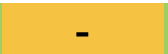  Организации или ее филиалам необходимо обеспечить реализацию недостающих условий, обеспечить их функционирование, постоянную работу. Например, контактный телефон или электронная почта может присутствовать на сайте организации, но на момент проверки экспертами он не функционировал – дозвониться/получить ответа не удалось.Не найдены следующие материалы на сайте организации:		Если строка пустая, следовательно, все необходимые материалы присутствуют и были обнаружены экспертами при оценке сайта учреждения.Если указаны конкретные материалы, то при проведении оценки они либо отсутствовали, либо их нельзя было интуитивно найти.  Организации необходимо разместить недостающие материалы(информацию)  и на сайте и/или обеспечить возможность их легко найти.Не хватает следующих материалов на стендах юридического лица/филиалаЕсли строка пустая, следовательно, все необходимые материалы присутствуют и были обнаружены экспертами при посещении учреждения или анализе переданных фото-видео материалов (если оценка осуществлялась дистанционно). Если указаны конкретные материалы, то на момент проведения экспертизы они отсутствовали или не были заметны. Филиалу необходимо обеспечить предоставление недостающих материалов и информации на стендах.Предложения получателей услуг по улучшению условий оказания услуг в данной организации, высказанные в ходе опроса:Большинство опрошенных, как правило не высказывают каких-либо замечаний или предложений или указывают, что их «все устраивают», они «всем довольны». Если есть каки-то конкретные предложения, то они перечислены в этой рамке. Организации рекомендуется учесть и, по возможности, реализовать предложения получателей услуг по улучшению условий оказания услуг в данной организации.Условные обозначения:Цветовые шкалы:К1Критерий 1. Открытость и доступность информации об организации Критерий 1. Открытость и доступность информации об организации Критерий 1. Открытость и доступность информации об организации Критерий 1. Открытость и доступность информации об организации Критерий 1. Открытость и доступность информации об организации ПинфСоответствие информации о деятельности организации, размещенной на общедоступных информационных ресурсах, ее содержанию и порядку (форме), установленным нормативными правовыми актамиСоответствие информации о деятельности организации, размещенной на общедоступных информационных ресурсах, ее содержанию и порядку (форме), установленным нормативными правовыми актамиСоответствие информации о деятельности организации, размещенной на общедоступных информационных ресурсах, ее содержанию и порядку (форме), установленным нормативными правовыми актамиСоответствие информации о деятельности организации, размещенной на общедоступных информационных ресурсах, ее содержанию и порядку (форме), установленным нормативными правовыми актамиСоответствие информации о деятельности организации, размещенной на общедоступных информационных ресурсах, ее содержанию и порядку (форме), установленным нормативными правовыми актамиПдистНаличие на официальном сайте организации информации о дистанционных способах обратной связи и взаимодействия с получателями услуг, и их функционированиеНаличие на официальном сайте организации информации о дистанционных способах обратной связи и взаимодействия с получателями услуг, и их функционированиеНаличие на официальном сайте организации информации о дистанционных способах обратной связи и взаимодействия с получателями услуг, и их функционированиеНаличие на официальном сайте организации информации о дистанционных способах обратной связи и взаимодействия с получателями услуг, и их функционированиеНаличие на официальном сайте организации информации о дистанционных способах обратной связи и взаимодействия с получателями услуг, и их функционированиеПоткрудДоля получателей услуг, удовлетворенных открытостью, полнотой и доступностью информации о деятельности организации, размещенной на информационных стендах в помещении организации, на официальном сайте организации в сети ИнтернетДоля получателей услуг, удовлетворенных открытостью, полнотой и доступностью информации о деятельности организации, размещенной на информационных стендах в помещении организации, на официальном сайте организации в сети ИнтернетДоля получателей услуг, удовлетворенных открытостью, полнотой и доступностью информации о деятельности организации, размещенной на информационных стендах в помещении организации, на официальном сайте организации в сети ИнтернетДоля получателей услуг, удовлетворенных открытостью, полнотой и доступностью информации о деятельности организации, размещенной на информационных стендах в помещении организации, на официальном сайте организации в сети ИнтернетДоля получателей услуг, удовлетворенных открытостью, полнотой и доступностью информации о деятельности организации, размещенной на информационных стендах в помещении организации, на официальном сайте организации в сети ИнтернетК2Критерий 2. Комфортность условий предоставления услуг, в том числе время ожидания предоставления услугКритерий 2. Комфортность условий предоставления услуг, в том числе время ожидания предоставления услугКритерий 2. Комфортность условий предоставления услуг, в том числе время ожидания предоставления услугКритерий 2. Комфортность условий предоставления услуг, в том числе время ожидания предоставления услугКритерий 2. Комфортность условий предоставления услуг, в том числе время ожидания предоставления услугПкомф.услОбеспечение в организации комфортных условий для предоставления услугОбеспечение в организации комфортных условий для предоставления услугОбеспечение в организации комфортных условий для предоставления услугОбеспечение в организации комфортных условий для предоставления услугОбеспечение в организации комфортных условий для предоставления услугПожидВремя ожидания предоставления услуги (для учреждений культуры не предусмотрен)Время ожидания предоставления услуги (для учреждений культуры не предусмотрен)Время ожидания предоставления услуги (для учреждений культуры не предусмотрен)Время ожидания предоставления услуги (для учреждений культуры не предусмотрен)Время ожидания предоставления услуги (для учреждений культуры не предусмотрен)ПкомфудУдовлетворенность комфортностью предоставления услуг организацией Удовлетворенность комфортностью предоставления услуг организацией Удовлетворенность комфортностью предоставления услуг организацией Удовлетворенность комфортностью предоставления услуг организацией Удовлетворенность комфортностью предоставления услуг организацией К3Критерий 3. Доступность услуг для инвалидовКритерий 3. Доступность услуг для инвалидовКритерий 3. Доступность услуг для инвалидовКритерий 3. Доступность услуг для инвалидовКритерий 3. Доступность услуг для инвалидовПоргдостОборудование помещений организации и прилегающей к ней территории с учетом доступности для инвалидовОборудование помещений организации и прилегающей к ней территории с учетом доступности для инвалидовОборудование помещений организации и прилегающей к ней территории с учетом доступности для инвалидовОборудование помещений организации и прилегающей к ней территории с учетом доступности для инвалидовОборудование помещений организации и прилегающей к ней территории с учетом доступности для инвалидовПуслугдостОбеспечение в организации условий доступности, позволяющих инвалидам получать услуги наравне с другимиОбеспечение в организации условий доступности, позволяющих инвалидам получать услуги наравне с другимиОбеспечение в организации условий доступности, позволяющих инвалидам получать услуги наравне с другимиОбеспечение в организации условий доступности, позволяющих инвалидам получать услуги наравне с другимиОбеспечение в организации условий доступности, позволяющих инвалидам получать услуги наравне с другимиПдостудДоля получателей услуг, удовлетворенных доступностью услуг для инвалидовДоля получателей услуг, удовлетворенных доступностью услуг для инвалидовДоля получателей услуг, удовлетворенных доступностью услуг для инвалидовДоля получателей услуг, удовлетворенных доступностью услуг для инвалидовДоля получателей услуг, удовлетворенных доступностью услуг для инвалидовК4Критерий 4. Доброжелательность, вежливость работников организацииКритерий 4. Доброжелательность, вежливость работников организацииКритерий 4. Доброжелательность, вежливость работников организацииКритерий 4. Доброжелательность, вежливость работников организацииКритерий 4. Доброжелательность, вежливость работников организацииПперв.конт удДоля получателей услуг, удовлетворенных доброжелательностью, вежливостью работников организации, обеспечивающих первичный контакт и информирование получателя услуги при непосредственном обращении в организациюДоля получателей услуг, удовлетворенных доброжелательностью, вежливостью работников организации, обеспечивающих первичный контакт и информирование получателя услуги при непосредственном обращении в организациюДоля получателей услуг, удовлетворенных доброжелательностью, вежливостью работников организации, обеспечивающих первичный контакт и информирование получателя услуги при непосредственном обращении в организациюДоля получателей услуг, удовлетворенных доброжелательностью, вежливостью работников организации, обеспечивающих первичный контакт и информирование получателя услуги при непосредственном обращении в организациюДоля получателей услуг, удовлетворенных доброжелательностью, вежливостью работников организации, обеспечивающих первичный контакт и информирование получателя услуги при непосредственном обращении в организациюПоказ.услугудДоля получателей услуг, удовлетворенных доброжелательностью, вежливостью работников организации, обеспечивающих непосредственное оказание услуги при обращении в организацию Доля получателей услуг, удовлетворенных доброжелательностью, вежливостью работников организации, обеспечивающих непосредственное оказание услуги при обращении в организацию Доля получателей услуг, удовлетворенных доброжелательностью, вежливостью работников организации, обеспечивающих непосредственное оказание услуги при обращении в организацию Доля получателей услуг, удовлетворенных доброжелательностью, вежливостью работников организации, обеспечивающих непосредственное оказание услуги при обращении в организацию Доля получателей услуг, удовлетворенных доброжелательностью, вежливостью работников организации, обеспечивающих непосредственное оказание услуги при обращении в организацию Пвежл.дистудДоля получателей услуг, удовлетворенных доброжелательностью, вежливостью работников организации при использовании дистанционных форм взаимодействияДоля получателей услуг, удовлетворенных доброжелательностью, вежливостью работников организации при использовании дистанционных форм взаимодействияДоля получателей услуг, удовлетворенных доброжелательностью, вежливостью работников организации при использовании дистанционных форм взаимодействияДоля получателей услуг, удовлетворенных доброжелательностью, вежливостью работников организации при использовании дистанционных форм взаимодействияДоля получателей услуг, удовлетворенных доброжелательностью, вежливостью работников организации при использовании дистанционных форм взаимодействияК5Критерий 5. Удовлетворенность условиями оказания услугКритерий 5. Удовлетворенность условиями оказания услугКритерий 5. Удовлетворенность условиями оказания услугКритерий 5. Удовлетворенность условиями оказания услугКритерий 5. Удовлетворенность условиями оказания услугПрекомДоля получателей услуг, которые готовы рекомендовать организацию родственникам и знакомымДоля получателей услуг, которые готовы рекомендовать организацию родственникам и знакомымДоля получателей услуг, которые готовы рекомендовать организацию родственникам и знакомымДоля получателей услуг, которые готовы рекомендовать организацию родственникам и знакомымДоля получателей услуг, которые готовы рекомендовать организацию родственникам и знакомымПорг.услудДоля получателей услуг, удовлетворенных организационными условиями предоставления услугДоля получателей услуг, удовлетворенных организационными условиями предоставления услугДоля получателей услуг, удовлетворенных организационными условиями предоставления услугДоля получателей услуг, удовлетворенных организационными условиями предоставления услугДоля получателей услуг, удовлетворенных организационными условиями предоставления услугПудДоля получателей услуг, удовлетворенных в целом условиями оказания услуг в организации Доля получателей услуг, удовлетворенных в целом условиями оказания услуг в организации Доля получателей услуг, удовлетворенных в целом условиями оказания услуг в организации Доля получателей услуг, удовлетворенных в целом условиями оказания услуг в организации Доля получателей услуг, удовлетворенных в целом условиями оказания услуг в организации Наличие функционирующих дистанционных способов взаимодействия:Наличие функционирующих дистанционных способов взаимодействия:Наличие функционирующих дистанционных способов взаимодействия:Наличие функционирующих дистанционных способов взаимодействия:Наличие функционирующих дистанционных способов взаимодействия:Наличие функционирующих дистанционных способов взаимодействия:телефонналичие абонентского номера телефонаналичие абонентского номера телефонаналичие абонентского номера телефонаналичие абонентского номера телефонаналичие абонентского номера телефонаe-mailналичие адреса электронной почтыналичие адреса электронной почтыналичие адреса электронной почтыналичие адреса электронной почтыналичие адреса электронной почтысервисыналичие электронных сервисов (для подачи электронного обращения (жалобы, предложения), получения консультации по оказываемым услугам и иных)наличие электронных сервисов (для подачи электронного обращения (жалобы, предложения), получения консультации по оказываемым услугам и иных)наличие электронных сервисов (для подачи электронного обращения (жалобы, предложения), получения консультации по оказываемым услугам и иных)наличие электронных сервисов (для подачи электронного обращения (жалобы, предложения), получения консультации по оказываемым услугам и иных)наличие электронных сервисов (для подачи электронного обращения (жалобы, предложения), получения консультации по оказываемым услугам и иных)FAQналичие раздела официального сайта «Часто задаваемые вопросы»наличие раздела официального сайта «Часто задаваемые вопросы»наличие раздела официального сайта «Часто задаваемые вопросы»наличие раздела официального сайта «Часто задаваемые вопросы»наличие раздела официального сайта «Часто задаваемые вопросы»анкета для опросаналичие технической возможности выражения получателем услуг мнения о качестве условий оказания услуг организацией (наличие анкеты для опроса граждан или гиперссылки на нее)наличие технической возможности выражения получателем услуг мнения о качестве условий оказания услуг организацией (наличие анкеты для опроса граждан или гиперссылки на нее)наличие технической возможности выражения получателем услуг мнения о качестве условий оказания услуг организацией (наличие анкеты для опроса граждан или гиперссылки на нее)наличие технической возможности выражения получателем услуг мнения о качестве условий оказания услуг организацией (наличие анкеты для опроса граждан или гиперссылки на нее)наличие технической возможности выражения получателем услуг мнения о качестве условий оказания услуг организацией (наличие анкеты для опроса граждан или гиперссылки на нее)иные способыналичие иного дистанционного способа взаимодействияналичие иного дистанционного способа взаимодействияналичие иного дистанционного способа взаимодействияналичие иного дистанционного способа взаимодействияналичие иного дистанционного способа взаимодействияНаличие комфортных условий для предоставления услуг:Наличие комфортных условий для предоставления услуг:Наличие комфортных условий для предоставления услуг:Наличие комфортных условий для предоставления услуг:Наличие комфортных условий для предоставления услуг:Наличие комфортных условий для предоставления услуг:Зона отдыханаличие комфортной зоны отдыха (ожидания) оборудованной соответствующей мебельюналичие комфортной зоны отдыха (ожидания) оборудованной соответствующей мебельюналичие комфортной зоны отдыха (ожидания) оборудованной соответствующей мебельюналичие комфортной зоны отдыха (ожидания) оборудованной соответствующей мебельюналичие комфортной зоны отдыха (ожидания) оборудованной соответствующей мебельюНавигацияналичие и понятность навигации внутри организацииналичие и понятность навигации внутри организацииналичие и понятность навигации внутри организацииналичие и понятность навигации внутри организацииналичие и понятность навигации внутри организацииВоданаличие и доступность питьевой водыналичие и доступность питьевой водыналичие и доступность питьевой водыналичие и доступность питьевой водыналичие и доступность питьевой водыСанузелналичие и доступность санитарно-гигиенических помещенийналичие и доступность санитарно-гигиенических помещенийналичие и доступность санитарно-гигиенических помещенийналичие и доступность санитарно-гигиенических помещенийналичие и доступность санитарно-гигиенических помещенийСанитарное состояниесанитарное состояние помещений организациисанитарное состояние помещений организациисанитарное состояние помещений организациисанитарное состояние помещений организациисанитарное состояние помещений организацииТранспортная доступностьтранспортная доступность (возможность доехать до организации на общественном транспорте, наличие парковки)транспортная доступность (возможность доехать до организации на общественном транспорте, наличие парковки)транспортная доступность (возможность доехать до организации на общественном транспорте, наличие парковки)транспортная доступность (возможность доехать до организации на общественном транспорте, наличие парковки)транспортная доступность (возможность доехать до организации на общественном транспорте, наличие парковки)Наличие в помещениях организации и на прилегающей к ней территории:Наличие в помещениях организации и на прилегающей к ней территории:Наличие в помещениях организации и на прилегающей к ней территории:Наличие в помещениях организации и на прилегающей к ней территории:Наличие в помещениях организации и на прилегающей к ней территории:Наличие в помещениях организации и на прилегающей к ней территории:Пандусоборудованных входных групп пандусами (подъемными платформами)оборудованных входных групп пандусами (подъемными платформами)оборудованных входных групп пандусами (подъемными платформами)оборудованных входных групп пандусами (подъемными платформами)оборудованных входных групп пандусами (подъемными платформами)Стоянкавыделенных стоянок для автотранспортных средств инвалидоввыделенных стоянок для автотранспортных средств инвалидоввыделенных стоянок для автотранспортных средств инвалидоввыделенных стоянок для автотранспортных средств инвалидоввыделенных стоянок для автотранспортных средств инвалидовЛифты, поручниадаптированных лифтов, поручней, расширенных дверных проемовадаптированных лифтов, поручней, расширенных дверных проемовадаптированных лифтов, поручней, расширенных дверных проемовадаптированных лифтов, поручней, расширенных дверных проемовадаптированных лифтов, поручней, расширенных дверных проемовКресла-коляскисменных кресел-колясоксменных кресел-колясоксменных кресел-колясоксменных кресел-колясоксменных кресел-колясокСпец. санузлыспециально оборудованных санитарно-гигиенических помещений в организации специально оборудованных санитарно-гигиенических помещений в организации специально оборудованных санитарно-гигиенических помещений в организации специально оборудованных санитарно-гигиенических помещений в организации специально оборудованных санитарно-гигиенических помещений в организации Наличие условий доступности, позволяющих инвалидам получать услуги наравне с другими:Наличие условий доступности, позволяющих инвалидам получать услуги наравне с другими:Наличие условий доступности, позволяющих инвалидам получать услуги наравне с другими:Наличие условий доступности, позволяющих инвалидам получать услуги наравне с другими:Наличие условий доступности, позволяющих инвалидам получать услуги наравне с другими:Наличие условий доступности, позволяющих инвалидам получать услуги наравне с другими:Дублирование звуковой и зрительнойдублирование для инвалидов по слуху и зрению звуковой и зрительной информациидублирование для инвалидов по слуху и зрению звуковой и зрительной информациидублирование для инвалидов по слуху и зрению звуковой и зрительной информациидублирование для инвалидов по слуху и зрению звуковой и зрительной информациидублирование для инвалидов по слуху и зрению звуковой и зрительной информацииДублирование шрифтом Брайлядублирование надписей, знаков и иной текстовой и графической информации знаками, выполненными рельефно-точечным шрифтом Брайлядублирование надписей, знаков и иной текстовой и графической информации знаками, выполненными рельефно-точечным шрифтом Брайлядублирование надписей, знаков и иной текстовой и графической информации знаками, выполненными рельефно-точечным шрифтом Брайлядублирование надписей, знаков и иной текстовой и графической информации знаками, выполненными рельефно-точечным шрифтом Брайлядублирование надписей, знаков и иной текстовой и графической информации знаками, выполненными рельефно-точечным шрифтом БрайляСурдопереводчиквозможность предоставления инвалидам по слуху (слуху и зрению) услуг сурдопереводчика (тифлосурдопереводчика)возможность предоставления инвалидам по слуху (слуху и зрению) услуг сурдопереводчика (тифлосурдопереводчика)возможность предоставления инвалидам по слуху (слуху и зрению) услуг сурдопереводчика (тифлосурдопереводчика)возможность предоставления инвалидам по слуху (слуху и зрению) услуг сурдопереводчика (тифлосурдопереводчика)возможность предоставления инвалидам по слуху (слуху и зрению) услуг сурдопереводчика (тифлосурдопереводчика)Помощь работниковпомощь, оказываемая работниками организации, прошедшими необходимое обучение (инструктирование) по сопровождению инвалидов в помещениях организации и на прилегающей территориипомощь, оказываемая работниками организации, прошедшими необходимое обучение (инструктирование) по сопровождению инвалидов в помещениях организации и на прилегающей территориипомощь, оказываемая работниками организации, прошедшими необходимое обучение (инструктирование) по сопровождению инвалидов в помещениях организации и на прилегающей территориипомощь, оказываемая работниками организации, прошедшими необходимое обучение (инструктирование) по сопровождению инвалидов в помещениях организации и на прилегающей территориипомощь, оказываемая работниками организации, прошедшими необходимое обучение (инструктирование) по сопровождению инвалидов в помещениях организации и на прилегающей территорииДистантный режимналичие возможности предоставления услуги в дистанционном режиме или на домуналичие возможности предоставления услуги в дистанционном режиме или на домуналичие возможности предоставления услуги в дистанционном режиме или на домуналичие возможности предоставления услуги в дистанционном режиме или на домуналичие возможности предоставления услуги в дистанционном режиме или на домуРанг учреждения по критерию - среди обследуемых в 2022 году (от 1 до 73):Ранг учреждения по критерию - среди обследуемых в 2022 году (от 1 до 73):входит в 10% самых лучших, лидирующих по независимой оценкевходит в 30% лучшихвходит в 40% самых «средних»входит в 30% отстающих по результатам независимой оценкивходит в 10% самых отстающихПоказатель оценки качества по организации, а также набранный балл по критерию / по субкритерию:Показатель оценки качества по организации, а также набранный балл по критерию / по субкритерию:от 95 до 100 балловот 90 до 95 балловот 85 до 90 балловот 80 до 85 балловменее 80 балловДинамика показателей учреждения приведена в сравнении с НОК 2019 года, при наличии оценки):Динамика показателей учреждения приведена в сравнении с НОК 2019 года, при наличии оценки):в 2022 ситуация существенно улучшилась (показатель вырос более чем на 10 пунктов)в 2022 ситуация улучшилась (показатель вырос на 6-10 пунктов)в 2022 ситуация почти не изменилась (+- 5 пунктов)в 2022 ситуация ухудшилась (показатель упал на 6-10 пунктов)в 2022 ситуация существенно ухудшилась (показатель упал более чем на 10 пунктов)Название организации:Муниципальное бюджетное учреждение культуры «Централизованная сельская клубная система»Муниципальное бюджетное учреждение культуры «Централизованная сельская клубная система»Муниципальное бюджетное учреждение культуры «Централизованная сельская клубная система»Муниципальное бюджетное учреждение культуры «Централизованная сельская клубная система»Муниципальное бюджетное учреждение культуры «Централизованная сельская клубная система»Муниципальное бюджетное учреждение культуры «Централизованная сельская клубная система»Количество адресов:Количество адресов:Количество адресов:22Юридический адрес:623742, С.О., Режевской район, с. Глинское, ул. Победы, д. 14623742, С.О., Режевской район, с. Глинское, ул. Победы, д. 14623742, С.О., Режевской район, с. Глинское, ул. Победы, д. 14623742, С.О., Режевской район, с. Глинское, ул. Победы, д. 14623742, С.О., Режевской район, с. Глинское, ул. Победы, д. 14623742, С.О., Режевской район, с. Глинское, ул. Победы, д. 14Ссылка на фото и видео материалы:https://disk.yandex.ru/d/8IwvY42M6d0jRghttps://disk.yandex.ru/d/8IwvY42M6d0jRghttps://disk.yandex.ru/d/8IwvY42M6d0jRghttps://disk.yandex.ru/d/8IwvY42M6d0jRghttps://disk.yandex.ru/d/8IwvY42M6d0jRghttps://disk.yandex.ru/d/8IwvY42M6d0jRgОпрошенных получателей услуг (чел.):Опрошенных получателей услуг (чел.):Опрошенных получателей услуг (чел.):Опрошенных получателей услуг (чел.):Опрошенных получателей услуг (чел.):Опрошенных получателей услуг (чел.):379Итоговый показатель оценки качества условий оказания услуг организациями культуры:Итоговый показатель оценки качества условий оказания услуг организациями культуры:Итоговый показатель оценки качества условий оказания услуг организациями культуры:Итоговый показатель оценки качества условий оказания услуг организациями культуры:Итоговый показатель оценки качества условий оказания услуг организациями культуры:Итоговый показатель оценки качества условий оказания услуг организациями культуры:88,98Ранг учреждения среди обследуемых в 2022 году (от 1 до 144):Ранг учреждения среди обследуемых в 2022 году (от 1 до 144):Ранг учреждения среди обследуемых в 2022 году (от 1 до 144):Ранг учреждения среди обследуемых в 2022 году (от 1 до 144):Ранг учреждения среди обследуемых в 2022 году (от 1 до 144):Ранг учреждения среди обследуемых в 2022 году (от 1 до 144):74По результатам НОК попадает в группу (1-лидеров, 2-средних, 3 отстающих)По результатам НОК попадает в группу (1-лидеров, 2-средних, 3 отстающих)По результатам НОК попадает в группу (1-лидеров, 2-средних, 3 отстающих)По результатам НОК попадает в группу (1-лидеров, 2-средних, 3 отстающих)По результатам НОК попадает в группу (1-лидеров, 2-средних, 3 отстающих)По результатам НОК попадает в группу (1-лидеров, 2-средних, 3 отстающих)2Результаты НОК в 2019г.Результаты НОК в 2019г.Результаты НОК в 2019г.Результаты НОК в 2019г.Результаты НОК в 2019г.Результаты НОК в 2019г.85,88Открытость и доступность информации об организацииКомфортность условий предоставления услугДоступность услуг для инвалидовДоброжелательность, вежливость работников организацииУдовлетворенность условиями оказания услугКритерий:Критерий:К1К2К3К4К5Набранный балл по критерию:Набранный балл по критерию:97,4086,0063,0099,2099,30Ранг учреждения по критерию:Ранг учреждения по критерию:18132646870Результаты НОК 2019 годуРезультаты НОК 2019 году88,7090,5071,0090,4088,80ПинфПкомф.услПоргдостПперв.конт уд ПрекомНабранный балл по субкритерию:Набранный балл по субкритерию:94,0080,0040,0099,00100,00ПдистПожидПуслугдостПоказ.услугудПорг.услудНабранный балл по субкритерию:Набранный балл по субкритерию:100,00-60,0099,0099,00ПоткрудПкомфудПдостудПвежл.дистудПудНабранный балл по субкритерию:Набранный балл по субкритерию:98,0092,0090,00100,0099,00Экспертная оценка материалов, размещенных на официальном сайте организации:Экспертная оценка материалов, размещенных на официальном сайте организации:Экспертная оценка материалов, размещенных на официальном сайте организации:Экспертная оценка материалов, размещенных на официальном сайте организации:Экспертная оценка материалов, размещенных на официальном сайте организации:Экспертная оценка материалов, размещенных на официальном сайте организации:Экспертная оценка материалов, размещенных на официальном сайте организации:Все необходимые материалы присутствуютВсе необходимые материалы присутствуютВсе необходимые материалы присутствуютВсе необходимые материалы присутствуютВсе необходимые материалы присутствуютВсе необходимые материалы присутствуютВсе необходимые материалы присутствуютНаличие альтернативной версии официального сайта организации для инвалидов по зрению:Наличие альтернативной версии официального сайта организации для инвалидов по зрению:Наличие альтернативной версии официального сайта организации для инвалидов по зрению:Наличие альтернативной версии официального сайта организации для инвалидов по зрению:Наличие альтернативной версии официального сайта организации для инвалидов по зрению:Наличие альтернативной версии официального сайта организации для инвалидов по зрению:Наличие альтернативной версии официального сайта организации для инвалидов по зрению:присутствуетНаличие функционирующих дистанционных способов взаимодействия:Наличие функционирующих дистанционных способов взаимодействия:Наличие функционирующих дистанционных способов взаимодействия:Наличие функционирующих дистанционных способов взаимодействия:Наличие функционирующих дистанционных способов взаимодействия:Наличие функционирующих дистанционных способов взаимодействия:Наличие функционирующих дистанционных способов взаимодействия:телефонe-mailсервисы FAQанкета для опроса+++++Результаты опроса получателей услуг - % удовлетворенныхРезультаты опроса получателей услуг - % удовлетворенныхРезультаты опроса получателей услуг - % удовлетворенныхРезультаты опроса получателей услуг - % удовлетворенныхРезультаты опроса получателей услуг - % удовлетворенныхРезультаты опроса получателей услуг - % удовлетворенныхРезультаты опроса получателей услуг - % удовлетворенныхОткрытость, полнота и доступность информации на информационных стендах в помещении организацииОткрытость, полнота и доступность информации на информационных стендах в помещении организацииОткрытость, полнота и доступность информации на информационных стендах в помещении организацииОткрытость, полнота и доступность информации на информационных стендах в помещении организацииОткрытость, полнота и доступность информации на информационных стендах в помещении организацииОткрытость, полнота и доступность информации на информационных стендах в помещении организации99,18Открытость, полнота и доступность информации на официальном сайте организацииОткрытость, полнота и доступность информации на официальном сайте организацииОткрытость, полнота и доступность информации на официальном сайте организацииОткрытость, полнота и доступность информации на официальном сайте организацииОткрытость, полнота и доступность информации на официальном сайте организацииОткрытость, полнота и доступность информации на официальном сайте организации97,60Своевременность предоставления услугиСвоевременность предоставления услугиСвоевременность предоставления услугиСвоевременность предоставления услугиСвоевременность предоставления услугиСвоевременность предоставления услуги99,00Комфортностью предоставления услуг организацией, в том числе:Комфортностью предоставления услуг организацией, в том числе:Комфортностью предоставления услуг организацией, в том числе:Комфортностью предоставления услуг организацией, в том числе:Комфортностью предоставления услуг организацией, в том числе:Комфортностью предоставления услуг организацией, в том числе:92,00Наличие комфортной зоны отдыха (ожидания), оборудованной соответствующей мебельюНаличие комфортной зоны отдыха (ожидания), оборудованной соответствующей мебельюНаличие комфортной зоны отдыха (ожидания), оборудованной соответствующей мебельюНаличие комфортной зоны отдыха (ожидания), оборудованной соответствующей мебельюНаличие комфортной зоны отдыха (ожидания), оборудованной соответствующей мебельюНаличие комфортной зоны отдыха (ожидания), оборудованной соответствующей мебелью95,64Наличие и понятность навигации внутри организации (учреждения)Наличие и понятность навигации внутри организации (учреждения)Наличие и понятность навигации внутри организации (учреждения)Наличие и понятность навигации внутри организации (учреждения)Наличие и понятность навигации внутри организации (учреждения)Наличие и понятность навигации внутри организации (учреждения)98,19Доступность питьевой водыДоступность питьевой водыДоступность питьевой водыДоступность питьевой водыДоступность питьевой водыДоступность питьевой воды96,72Наличие и доступность санитарно-гигиенических помещенийНаличие и доступность санитарно-гигиенических помещенийНаличие и доступность санитарно-гигиенических помещенийНаличие и доступность санитарно-гигиенических помещенийНаличие и доступность санитарно-гигиенических помещенийНаличие и доступность санитарно-гигиенических помещений96,56Cанитарное состояние помещений организацийCанитарное состояние помещений организацийCанитарное состояние помещений организацийCанитарное состояние помещений организацийCанитарное состояние помещений организацийCанитарное состояние помещений организаций95,73Наличие парковки на прилегающей территории организации (учреждения)Наличие парковки на прилегающей территории организации (учреждения)Наличие парковки на прилегающей территории организации (учреждения)Наличие парковки на прилегающей территории организации (учреждения)Наличие парковки на прилегающей территории организации (учреждения)Наличие парковки на прилегающей территории организации (учреждения)97,58Доступность записи на получение услуги по телефонуДоступность записи на получение услуги по телефонуДоступность записи на получение услуги по телефонуДоступность записи на получение услуги по телефонуДоступность записи на получение услуги по телефонуДоступность записи на получение услуги по телефону98,03Доступность записи на получение услуги на официальном сайте организации (учреждения)Доступность записи на получение услуги на официальном сайте организации (учреждения)Доступность записи на получение услуги на официальном сайте организации (учреждения)Доступность записи на получение услуги на официальном сайте организации (учреждения)Доступность записи на получение услуги на официальном сайте организации (учреждения)Доступность записи на получение услуги на официальном сайте организации (учреждения)97,95Доступность записи на получение услуги посредством Единого портала ГМУДоступность записи на получение услуги посредством Единого портала ГМУДоступность записи на получение услуги посредством Единого портала ГМУДоступность записи на получение услуги посредством Единого портала ГМУДоступность записи на получение услуги посредством Единого портала ГМУДоступность записи на получение услуги посредством Единого портала ГМУ97,83Доступность записи на получение услуги при личном посещенииДоступность записи на получение услуги при личном посещенииДоступность записи на получение услуги при личном посещенииДоступность записи на получение услуги при личном посещенииДоступность записи на получение услуги при личном посещенииДоступность записи на получение услуги при личном посещении99,04Доступностью услуг для инвалидов, в том числе:Доступностью услуг для инвалидов, в том числе:Доступностью услуг для инвалидов, в том числе:Доступностью услуг для инвалидов, в том числе:Доступностью услуг для инвалидов, в том числе:Доступностью услуг для инвалидов, в том числе:90,00Наличие дублирования для инвалидов по слуху и зрению звуковой и зрительной информацииНаличие дублирования для инвалидов по слуху и зрению звуковой и зрительной информацииНаличие дублирования для инвалидов по слуху и зрению звуковой и зрительной информацииНаличие дублирования для инвалидов по слуху и зрению звуковой и зрительной информацииНаличие дублирования для инвалидов по слуху и зрению звуковой и зрительной информацииНаличие дублирования для инвалидов по слуху и зрению звуковой и зрительной информации92,47Наличие дублирования надписей, знаков и иной текстовой и графической информации знаками, выполненными рельефно-точечным шрифтом БрайляНаличие дублирования надписей, знаков и иной текстовой и графической информации знаками, выполненными рельефно-точечным шрифтом БрайляНаличие дублирования надписей, знаков и иной текстовой и графической информации знаками, выполненными рельефно-точечным шрифтом БрайляНаличие дублирования надписей, знаков и иной текстовой и графической информации знаками, выполненными рельефно-точечным шрифтом БрайляНаличие дублирования надписей, знаков и иной текстовой и графической информации знаками, выполненными рельефно-точечным шрифтом БрайляНаличие дублирования надписей, знаков и иной текстовой и графической информации знаками, выполненными рельефно-точечным шрифтом Брайля91,40Наличие возможности предоставления инвалидам по слуху (слуху и зрению) услуг сурдопереводчика (тифлосурдопереводчика)Наличие возможности предоставления инвалидам по слуху (слуху и зрению) услуг сурдопереводчика (тифлосурдопереводчика)Наличие возможности предоставления инвалидам по слуху (слуху и зрению) услуг сурдопереводчика (тифлосурдопереводчика)Наличие возможности предоставления инвалидам по слуху (слуху и зрению) услуг сурдопереводчика (тифлосурдопереводчика)Наличие возможности предоставления инвалидам по слуху (слуху и зрению) услуг сурдопереводчика (тифлосурдопереводчика)Наличие возможности предоставления инвалидам по слуху (слуху и зрению) услуг сурдопереводчика (тифлосурдопереводчика)92,47Наличие альтернативной версии официального сайта организации для инвалидов по зрениюНаличие альтернативной версии официального сайта организации для инвалидов по зрениюНаличие альтернативной версии официального сайта организации для инвалидов по зрениюНаличие альтернативной версии официального сайта организации для инвалидов по зрениюНаличие альтернативной версии официального сайта организации для инвалидов по зрениюНаличие альтернативной версии официального сайта организации для инвалидов по зрению93,55Наличие помощи, оказываемой работниками организации по сопровождению инвалидов в помещениях организации и на прилегающей территорииНаличие помощи, оказываемой работниками организации по сопровождению инвалидов в помещениях организации и на прилегающей территорииНаличие помощи, оказываемой работниками организации по сопровождению инвалидов в помещениях организации и на прилегающей территорииНаличие помощи, оказываемой работниками организации по сопровождению инвалидов в помещениях организации и на прилегающей территорииНаличие помощи, оказываемой работниками организации по сопровождению инвалидов в помещениях организации и на прилегающей территорииНаличие помощи, оказываемой работниками организации по сопровождению инвалидов в помещениях организации и на прилегающей территории95,70Наличие возможности предоставления услуги в дистанционном режиме или на домуНаличие возможности предоставления услуги в дистанционном режиме или на домуНаличие возможности предоставления услуги в дистанционном режиме или на домуНаличие возможности предоставления услуги в дистанционном режиме или на домуНаличие возможности предоставления услуги в дистанционном режиме или на домуНаличие возможности предоставления услуги в дистанционном режиме или на дому96,77Доброжелательностью, вежливостью работников организации, обеспечивающих первичный контакт и информирование получателя услугиДоброжелательностью, вежливостью работников организации, обеспечивающих первичный контакт и информирование получателя услугиДоброжелательностью, вежливостью работников организации, обеспечивающих первичный контакт и информирование получателя услугиДоброжелательностью, вежливостью работников организации, обеспечивающих первичный контакт и информирование получателя услугиДоброжелательностью, вежливостью работников организации, обеспечивающих первичный контакт и информирование получателя услугиДоброжелательностью, вежливостью работников организации, обеспечивающих первичный контакт и информирование получателя услуги99,00Доброжелательностью, вежливостью работников организации, обеспечивающих непосредственное оказание услуги при обращении Доброжелательностью, вежливостью работников организации, обеспечивающих непосредственное оказание услуги при обращении Доброжелательностью, вежливостью работников организации, обеспечивающих непосредственное оказание услуги при обращении Доброжелательностью, вежливостью работников организации, обеспечивающих непосредственное оказание услуги при обращении Доброжелательностью, вежливостью работников организации, обеспечивающих непосредственное оказание услуги при обращении Доброжелательностью, вежливостью работников организации, обеспечивающих непосредственное оказание услуги при обращении 99,00Доброжелательностью, вежливостью работников организации при использовании дистанционных форм взаимодействия Доброжелательностью, вежливостью работников организации при использовании дистанционных форм взаимодействия Доброжелательностью, вежливостью работников организации при использовании дистанционных форм взаимодействия Доброжелательностью, вежливостью работников организации при использовании дистанционных форм взаимодействия Доброжелательностью, вежливостью работников организации при использовании дистанционных форм взаимодействия Доброжелательностью, вежливостью работников организации при использовании дистанционных форм взаимодействия 100,00Организационными условиями предоставления услуг Организационными условиями предоставления услуг Организационными условиями предоставления услуг Организационными условиями предоставления услуг Организационными условиями предоставления услуг Организационными условиями предоставления услуг 99,00В целом условиями оказания услуг в организацииВ целом условиями оказания услуг в организацииВ целом условиями оказания услуг в организацииВ целом условиями оказания услуг в организацииВ целом условиями оказания услуг в организацииВ целом условиями оказания услуг в организации99,00Готовы рекомендовать организацию родственникам и знакомым Готовы рекомендовать организацию родственникам и знакомым Готовы рекомендовать организацию родственникам и знакомым Готовы рекомендовать организацию родственникам и знакомым Готовы рекомендовать организацию родственникам и знакомым Готовы рекомендовать организацию родственникам и знакомым 100,00Предложения получателей услуг по улучшению условий оказания услуг в данной организации, высказанные в ходе опроса:Предложения получателей услуг по улучшению условий оказания услуг в данной организации, высказанные в ходе опроса:Предложения получателей услуг по улучшению условий оказания услуг в данной организации, высказанные в ходе опроса:Предложения получателей услуг по улучшению условий оказания услуг в данной организации, высказанные в ходе опроса:Предложения получателей услуг по улучшению условий оказания услуг в данной организации, высказанные в ходе опроса:Предложения получателей услуг по улучшению условий оказания услуг в данной организации, высказанные в ходе опроса:Предложения получателей услуг по улучшению условий оказания услуг в данной организации, высказанные в ходе опроса:Сделать ремонт помещения!
Заменить мебель!
Сделать отопление
Починить туалетСделать ремонт помещения!
Заменить мебель!
Сделать отопление
Починить туалетСделать ремонт помещения!
Заменить мебель!
Сделать отопление
Починить туалетСделать ремонт помещения!
Заменить мебель!
Сделать отопление
Починить туалетСделать ремонт помещения!
Заменить мебель!
Сделать отопление
Починить туалетСделать ремонт помещения!
Заменить мебель!
Сделать отопление
Починить туалетСделать ремонт помещения!
Заменить мебель!
Сделать отопление
Починить туалетОбщие итоги деятельности учреждения Муниципальное бюджетное учреждение культуры «Централизованная сельская клубная система»Общие итоги деятельности учреждения Муниципальное бюджетное учреждение культуры «Централизованная сельская клубная система»Общие итоги деятельности учреждения Муниципальное бюджетное учреждение культуры «Централизованная сельская клубная система»Общие итоги деятельности учреждения Муниципальное бюджетное учреждение культуры «Централизованная сельская клубная система»Общие итоги деятельности учреждения Муниципальное бюджетное учреждение культуры «Централизованная сельская клубная система»Общие итоги деятельности учреждения Муниципальное бюджетное учреждение культуры «Централизованная сельская клубная система»Общие итоги деятельности учреждения Муниципальное бюджетное учреждение культуры «Централизованная сельская клубная система»По итогам 2022 года Муниципальное бюджетное учреждение культуры «Централизованная сельская клубная система» занимает 74 место среди 144 обследованных в 2022 году муниципальных учреждений культуры Свердловской области по качеству условий оказания услуг (НОК). Таким образом, оно входит в 2 группу учреждений, набравших в среднем 86,42-90,76 баллов, чей уровень БЛИЗОК К СРЕДНЕМУ по Свердловской области.По итогам 2022 года Муниципальное бюджетное учреждение культуры «Централизованная сельская клубная система» занимает 74 место среди 144 обследованных в 2022 году муниципальных учреждений культуры Свердловской области по качеству условий оказания услуг (НОК). Таким образом, оно входит в 2 группу учреждений, набравших в среднем 86,42-90,76 баллов, чей уровень БЛИЗОК К СРЕДНЕМУ по Свердловской области.По итогам 2022 года Муниципальное бюджетное учреждение культуры «Централизованная сельская клубная система» занимает 74 место среди 144 обследованных в 2022 году муниципальных учреждений культуры Свердловской области по качеству условий оказания услуг (НОК). Таким образом, оно входит в 2 группу учреждений, набравших в среднем 86,42-90,76 баллов, чей уровень БЛИЗОК К СРЕДНЕМУ по Свердловской области.По итогам 2022 года Муниципальное бюджетное учреждение культуры «Централизованная сельская клубная система» занимает 74 место среди 144 обследованных в 2022 году муниципальных учреждений культуры Свердловской области по качеству условий оказания услуг (НОК). Таким образом, оно входит в 2 группу учреждений, набравших в среднем 86,42-90,76 баллов, чей уровень БЛИЗОК К СРЕДНЕМУ по Свердловской области.По итогам 2022 года Муниципальное бюджетное учреждение культуры «Централизованная сельская клубная система» занимает 74 место среди 144 обследованных в 2022 году муниципальных учреждений культуры Свердловской области по качеству условий оказания услуг (НОК). Таким образом, оно входит в 2 группу учреждений, набравших в среднем 86,42-90,76 баллов, чей уровень БЛИЗОК К СРЕДНЕМУ по Свердловской области.По итогам 2022 года Муниципальное бюджетное учреждение культуры «Централизованная сельская клубная система» занимает 74 место среди 144 обследованных в 2022 году муниципальных учреждений культуры Свердловской области по качеству условий оказания услуг (НОК). Таким образом, оно входит в 2 группу учреждений, набравших в среднем 86,42-90,76 баллов, чей уровень БЛИЗОК К СРЕДНЕМУ по Свердловской области.По итогам 2022 года Муниципальное бюджетное учреждение культуры «Централизованная сельская клубная система» занимает 74 место среди 144 обследованных в 2022 году муниципальных учреждений культуры Свердловской области по качеству условий оказания услуг (НОК). Таким образом, оно входит в 2 группу учреждений, набравших в среднем 86,42-90,76 баллов, чей уровень БЛИЗОК К СРЕДНЕМУ по Свердловской области.В 2022 году общий показатель оценки качества по организации составил 88,98 Для сравнения, аналогичный показатель 2019 года составил 85,88 что свидетельствует о СТАБИЛЬНОСТИ оценки качества оказания услуг в целом по учреждению.В 2022 году общий показатель оценки качества по организации составил 88,98 Для сравнения, аналогичный показатель 2019 года составил 85,88 что свидетельствует о СТАБИЛЬНОСТИ оценки качества оказания услуг в целом по учреждению.В 2022 году общий показатель оценки качества по организации составил 88,98 Для сравнения, аналогичный показатель 2019 года составил 85,88 что свидетельствует о СТАБИЛЬНОСТИ оценки качества оказания услуг в целом по учреждению.В 2022 году общий показатель оценки качества по организации составил 88,98 Для сравнения, аналогичный показатель 2019 года составил 85,88 что свидетельствует о СТАБИЛЬНОСТИ оценки качества оказания услуг в целом по учреждению.В 2022 году общий показатель оценки качества по организации составил 88,98 Для сравнения, аналогичный показатель 2019 года составил 85,88 что свидетельствует о СТАБИЛЬНОСТИ оценки качества оказания услуг в целом по учреждению.В 2022 году общий показатель оценки качества по организации составил 88,98 Для сравнения, аналогичный показатель 2019 года составил 85,88 что свидетельствует о СТАБИЛЬНОСТИ оценки качества оказания услуг в целом по учреждению.В 2022 году общий показатель оценки качества по организации составил 88,98 Для сравнения, аналогичный показатель 2019 года составил 85,88 что свидетельствует о СТАБИЛЬНОСТИ оценки качества оказания услуг в целом по учреждению.Существенная отрицательная динамика наблюдается по 1 показателю:Существенная отрицательная динамика наблюдается по 1 показателю:Существенная отрицательная динамика наблюдается по 1 показателю:Существенная отрицательная динамика наблюдается по 1 показателю:Существенная отрицательная динамика наблюдается по 1 показателю:Существенная отрицательная динамика наблюдается по 1 показателю:Существенная отрицательная динамика наблюдается по 1 показателю: - K3. Доступность услуг для инвалидов (63 за 2022 год против 71 в 2019г.); - K3. Доступность услуг для инвалидов (63 за 2022 год против 71 в 2019г.); - K3. Доступность услуг для инвалидов (63 за 2022 год против 71 в 2019г.); - K3. Доступность услуг для инвалидов (63 за 2022 год против 71 в 2019г.); - K3. Доступность услуг для инвалидов (63 за 2022 год против 71 в 2019г.); - K3. Доступность услуг для инвалидов (63 за 2022 год против 71 в 2019г.); - K3. Доступность услуг для инвалидов (63 за 2022 год против 71 в 2019г.);Недостаточное выполнение условий (менее 85 баллов) фиксируется по 1 критериям:Недостаточное выполнение условий (менее 85 баллов) фиксируется по 1 критериям:Недостаточное выполнение условий (менее 85 баллов) фиксируется по 1 критериям:Недостаточное выполнение условий (менее 85 баллов) фиксируется по 1 критериям:Недостаточное выполнение условий (менее 85 баллов) фиксируется по 1 критериям:Недостаточное выполнение условий (менее 85 баллов) фиксируется по 1 критериям:Недостаточное выполнение условий (менее 85 баллов) фиксируется по 1 критериям: - K3. Доступность услуг для инвалидов (63);
 - K3. Доступность услуг для инвалидов (63);
 - K3. Доступность услуг для инвалидов (63);
 - K3. Доступность услуг для инвалидов (63);
 - K3. Доступность услуг для инвалидов (63);
 - K3. Доступность услуг для инвалидов (63);
 - K3. Доступность услуг для инвалидов (63);
Недостаточное выполнение условий (менее 85 баллов) фиксируется по 3 субкритерию/ям:Недостаточное выполнение условий (менее 85 баллов) фиксируется по 3 субкритерию/ям:Недостаточное выполнение условий (менее 85 баллов) фиксируется по 3 субкритерию/ям:Недостаточное выполнение условий (менее 85 баллов) фиксируется по 3 субкритерию/ям:Недостаточное выполнение условий (менее 85 баллов) фиксируется по 3 субкритерию/ям:Недостаточное выполнение условий (менее 85 баллов) фиксируется по 3 субкритерию/ям:Недостаточное выполнение условий (менее 85 баллов) фиксируется по 3 субкритерию/ям: - 2.1. Обеспечение в организации комфортных условий для предоставления услуг  (80 баллов)
 - 3.1. Оборудование помещений организации и прилегающей к ней территории с учетом доступности для инвалидов (40 баллов)
 - 3.2. Обеспечение в организации условий доступности, позволяющих инвалидам получать услуги наравне с другими (60 баллов) - 2.1. Обеспечение в организации комфортных условий для предоставления услуг  (80 баллов)
 - 3.1. Оборудование помещений организации и прилегающей к ней территории с учетом доступности для инвалидов (40 баллов)
 - 3.2. Обеспечение в организации условий доступности, позволяющих инвалидам получать услуги наравне с другими (60 баллов) - 2.1. Обеспечение в организации комфортных условий для предоставления услуг  (80 баллов)
 - 3.1. Оборудование помещений организации и прилегающей к ней территории с учетом доступности для инвалидов (40 баллов)
 - 3.2. Обеспечение в организации условий доступности, позволяющих инвалидам получать услуги наравне с другими (60 баллов) - 2.1. Обеспечение в организации комфортных условий для предоставления услуг  (80 баллов)
 - 3.1. Оборудование помещений организации и прилегающей к ней территории с учетом доступности для инвалидов (40 баллов)
 - 3.2. Обеспечение в организации условий доступности, позволяющих инвалидам получать услуги наравне с другими (60 баллов) - 2.1. Обеспечение в организации комфортных условий для предоставления услуг  (80 баллов)
 - 3.1. Оборудование помещений организации и прилегающей к ней территории с учетом доступности для инвалидов (40 баллов)
 - 3.2. Обеспечение в организации условий доступности, позволяющих инвалидам получать услуги наравне с другими (60 баллов) - 2.1. Обеспечение в организации комфортных условий для предоставления услуг  (80 баллов)
 - 3.1. Оборудование помещений организации и прилегающей к ней территории с учетом доступности для инвалидов (40 баллов)
 - 3.2. Обеспечение в организации условий доступности, позволяющих инвалидам получать услуги наравне с другими (60 баллов) - 2.1. Обеспечение в организации комфортных условий для предоставления услуг  (80 баллов)
 - 3.1. Оборудование помещений организации и прилегающей к ней территории с учетом доступности для инвалидов (40 баллов)
 - 3.2. Обеспечение в организации условий доступности, позволяющих инвалидам получать услуги наравне с другими (60 баллов)Основные рекомендации по Муниципальное бюджетное учреждение культуры «Централизованная сельская клубная система»:Основные рекомендации по Муниципальное бюджетное учреждение культуры «Централизованная сельская клубная система»:Основные рекомендации по Муниципальное бюджетное учреждение культуры «Централизованная сельская клубная система»:Основные рекомендации по Муниципальное бюджетное учреждение культуры «Централизованная сельская клубная система»:Основные рекомендации по Муниципальное бюджетное учреждение культуры «Централизованная сельская клубная система»:Основные рекомендации по Муниципальное бюджетное учреждение культуры «Централизованная сельская клубная система»:Основные рекомендации по Муниципальное бюджетное учреждение культуры «Централизованная сельская клубная система»:В целом, поддерживать на достигнутом высоком уровне успешно реализованные показатели и условияВ целом, поддерживать на достигнутом высоком уровне успешно реализованные показатели и условияВ целом, поддерживать на достигнутом высоком уровне успешно реализованные показатели и условияВ целом, поддерживать на достигнутом высоком уровне успешно реализованные показатели и условияВ целом, поддерживать на достигнутом высоком уровне успешно реализованные показатели и условияВ целом, поддерживать на достигнутом высоком уровне успешно реализованные показатели и условияВ целом, поддерживать на достигнутом высоком уровне успешно реализованные показатели и условия+ Поддерживать на достигнутом высоком уровне открытость и доступность информации об организации+ Поддерживать на достигнутом высоком уровне открытость и доступность информации об организации+ Поддерживать на достигнутом высоком уровне открытость и доступность информации об организации+ Поддерживать на достигнутом высоком уровне открытость и доступность информации об организации+ Поддерживать на достигнутом высоком уровне открытость и доступность информации об организации+ Поддерживать на достигнутом высоком уровне открытость и доступность информации об организации+ Поддерживать на достигнутом высоком уровне открытость и доступность информации об организации- Повышать уровень комфортности условий предоставления услуг- Повышать уровень комфортности условий предоставления услуг- Повышать уровень комфортности условий предоставления услуг- Повышать уровень комфортности условий предоставления услуг- Повышать уровень комфортности условий предоставления услуг- Повышать уровень комфортности условий предоставления услуг- Повышать уровень комфортности условий предоставления услуг- Повышать уровень доступности услуг для инвалидов- Повышать уровень доступности услуг для инвалидов- Повышать уровень доступности услуг для инвалидов- Повышать уровень доступности услуг для инвалидов- Повышать уровень доступности услуг для инвалидов- Повышать уровень доступности услуг для инвалидов- Повышать уровень доступности услуг для инвалидов+ Поддерживать на достигнутом высоком уровне доброжелательность, вежливость работников организации+ Поддерживать на достигнутом высоком уровне доброжелательность, вежливость работников организации+ Поддерживать на достигнутом высоком уровне доброжелательность, вежливость работников организации+ Поддерживать на достигнутом высоком уровне доброжелательность, вежливость работников организации+ Поддерживать на достигнутом высоком уровне доброжелательность, вежливость работников организации+ Поддерживать на достигнутом высоком уровне доброжелательность, вежливость работников организации+ Поддерживать на достигнутом высоком уровне доброжелательность, вежливость работников организации+ Поддерживать на достигнутом высоком уровне удовлетворенность условиями оказания услуг+ Поддерживать на достигнутом высоком уровне удовлетворенность условиями оказания услуг+ Поддерживать на достигнутом высоком уровне удовлетворенность условиями оказания услуг+ Поддерживать на достигнутом высоком уровне удовлетворенность условиями оказания услуг+ Поддерживать на достигнутом высоком уровне удовлетворенность условиями оказания услуг+ Поддерживать на достигнутом высоком уровне удовлетворенность условиями оказания услуг+ Поддерживать на достигнутом высоком уровне удовлетворенность условиями оказания услугПо результатам оценки критерия «Открытость и доступность информации об организации»:По результатам оценки критерия «Открытость и доступность информации об организации»:По результатам оценки критерия «Открытость и доступность информации об организации»:По результатам оценки критерия «Открытость и доступность информации об организации»:По результатам оценки критерия «Открытость и доступность информации об организации»:По результатам оценки критерия «Открытость и доступность информации об организации»:По результатам оценки критерия «Открытость и доступность информации об организации»:+ Поддерживать на достигнутом высоком уровне открытость и доступность информации об организациях+ Поддерживать на достигнутом высоком уровне открытость и доступность информации об организациях+ Поддерживать на достигнутом высоком уровне открытость и доступность информации об организациях+ Поддерживать на достигнутом высоком уровне открытость и доступность информации об организациях+ Поддерживать на достигнутом высоком уровне открытость и доступность информации об организациях+ Поддерживать на достигнутом высоком уровне открытость и доступность информации об организациях+ Поддерживать на достигнутом высоком уровне открытость и доступность информации об организацияхПо результатам оценки критерия «Комфортность условий предоставления услуг»:По результатам оценки критерия «Комфортность условий предоставления услуг»:По результатам оценки критерия «Комфортность условий предоставления услуг»:По результатам оценки критерия «Комфортность условий предоставления услуг»:По результатам оценки критерия «Комфортность условий предоставления услуг»:По результатам оценки критерия «Комфортность условий предоставления услуг»:По результатам оценки критерия «Комфортность условий предоставления услуг»:-  Повышать уровень обеспечения в организациях комфортных условий для предоставления услуг -  Повышать уровень обеспечения в организациях комфортных условий для предоставления услуг -  Повышать уровень обеспечения в организациях комфортных условий для предоставления услуг -  Повышать уровень обеспечения в организациях комфортных условий для предоставления услуг -  Повышать уровень обеспечения в организациях комфортных условий для предоставления услуг -  Повышать уровень обеспечения в организациях комфортных условий для предоставления услуг -  Повышать уровень обеспечения в организациях комфортных условий для предоставления услуг -  Повышать уровень удовлетворенности получателей услуг комфортностью предоставления услуг организациями-  Повышать уровень удовлетворенности получателей услуг комфортностью предоставления услуг организациями-  Повышать уровень удовлетворенности получателей услуг комфортностью предоставления услуг организациями-  Повышать уровень удовлетворенности получателей услуг комфортностью предоставления услуг организациями-  Повышать уровень удовлетворенности получателей услуг комфортностью предоставления услуг организациями-  Повышать уровень удовлетворенности получателей услуг комфортностью предоставления услуг организациями-  Повышать уровень удовлетворенности получателей услуг комфортностью предоставления услуг организациямиПо результатам оценки критерия «Доступность услуг для инвалидов»: По результатам оценки критерия «Доступность услуг для инвалидов»: По результатам оценки критерия «Доступность услуг для инвалидов»: По результатам оценки критерия «Доступность услуг для инвалидов»: По результатам оценки критерия «Доступность услуг для инвалидов»: По результатам оценки критерия «Доступность услуг для инвалидов»: По результатам оценки критерия «Доступность услуг для инвалидов»: -  Полностью оборудовать помещения организаций и прилегающих территорий с учетом доступности для инвалидов-  Полностью оборудовать помещения организаций и прилегающих территорий с учетом доступности для инвалидов-  Полностью оборудовать помещения организаций и прилегающих территорий с учетом доступности для инвалидов-  Полностью оборудовать помещения организаций и прилегающих территорий с учетом доступности для инвалидов-  Полностью оборудовать помещения организаций и прилегающих территорий с учетом доступности для инвалидов-  Полностью оборудовать помещения организаций и прилегающих территорий с учетом доступности для инвалидов-  Полностью оборудовать помещения организаций и прилегающих территорий с учетом доступности для инвалидов-  Обеспечить в организациях условия доступности, позволяющие инвалидам получать услуги наравне с другими-  Обеспечить в организациях условия доступности, позволяющие инвалидам получать услуги наравне с другими-  Обеспечить в организациях условия доступности, позволяющие инвалидам получать услуги наравне с другими-  Обеспечить в организациях условия доступности, позволяющие инвалидам получать услуги наравне с другими-  Обеспечить в организациях условия доступности, позволяющие инвалидам получать услуги наравне с другими-  Обеспечить в организациях условия доступности, позволяющие инвалидам получать услуги наравне с другими-  Обеспечить в организациях условия доступности, позволяющие инвалидам получать услуги наравне с другими-  Повышать уровень удовлетворенности получателей услуг доступностью услуг для инвалидов-  Повышать уровень удовлетворенности получателей услуг доступностью услуг для инвалидов-  Повышать уровень удовлетворенности получателей услуг доступностью услуг для инвалидов-  Повышать уровень удовлетворенности получателей услуг доступностью услуг для инвалидов-  Повышать уровень удовлетворенности получателей услуг доступностью услуг для инвалидов-  Повышать уровень удовлетворенности получателей услуг доступностью услуг для инвалидов-  Повышать уровень удовлетворенности получателей услуг доступностью услуг для инвалидовПо результатам оценки критерия «Доброжелательность, вежливость работников организаций культуры»: По результатам оценки критерия «Доброжелательность, вежливость работников организаций культуры»: По результатам оценки критерия «Доброжелательность, вежливость работников организаций культуры»: По результатам оценки критерия «Доброжелательность, вежливость работников организаций культуры»: По результатам оценки критерия «Доброжелательность, вежливость работников организаций культуры»: По результатам оценки критерия «Доброжелательность, вежливость работников организаций культуры»: По результатам оценки критерия «Доброжелательность, вежливость работников организаций культуры»: + Поддерживать на достигнутом высоком уровне доброжелательность, вежливость работников организаций+ Поддерживать на достигнутом высоком уровне доброжелательность, вежливость работников организаций+ Поддерживать на достигнутом высоком уровне доброжелательность, вежливость работников организаций+ Поддерживать на достигнутом высоком уровне доброжелательность, вежливость работников организаций+ Поддерживать на достигнутом высоком уровне доброжелательность, вежливость работников организаций+ Поддерживать на достигнутом высоком уровне доброжелательность, вежливость работников организаций+ Поддерживать на достигнутом высоком уровне доброжелательность, вежливость работников организацийПо результатам оценки критерия «Удовлетворенность условиями оказания услуг»: По результатам оценки критерия «Удовлетворенность условиями оказания услуг»: По результатам оценки критерия «Удовлетворенность условиями оказания услуг»: По результатам оценки критерия «Удовлетворенность условиями оказания услуг»: По результатам оценки критерия «Удовлетворенность условиями оказания услуг»: По результатам оценки критерия «Удовлетворенность условиями оказания услуг»: По результатам оценки критерия «Удовлетворенность условиями оказания услуг»: + Поддерживать на достигнутом высоком уровне удовлетворенность условиями оказания услуг+ Поддерживать на достигнутом высоком уровне удовлетворенность условиями оказания услуг+ Поддерживать на достигнутом высоком уровне удовлетворенность условиями оказания услуг+ Поддерживать на достигнутом высоком уровне удовлетворенность условиями оказания услуг+ Поддерживать на достигнутом высоком уровне удовлетворенность условиями оказания услуг+ Поддерживать на достигнутом высоком уровне удовлетворенность условиями оказания услуг+ Поддерживать на достигнутом высоком уровне удовлетворенность условиями оказания услугЭкспертная оценка стендов, помещений, прилегающей территорииЭкспертная оценка стендов, помещений, прилегающей территорииЭкспертная оценка стендов, помещений, прилегающей территорииЭкспертная оценка стендов, помещений, прилегающей территорииЭкспертная оценка стендов, помещений, прилегающей территорииЭкспертная оценка стендов, помещений, прилегающей территорииЭкспертная оценка стендов, помещений, прилегающей территорииАдрес №1Код филиала:Код филиала:110.1Название юридического лица:Муниципальное бюджетное учреждение культуры «Централизованная сельская клубная система»Муниципальное бюджетное учреждение культуры «Централизованная сельская клубная система»Муниципальное бюджетное учреждение культуры «Централизованная сельская клубная система»Муниципальное бюджетное учреждение культуры «Централизованная сельская клубная система»Муниципальное бюджетное учреждение культуры «Централизованная сельская клубная система»Муниципальное бюджетное учреждение культуры «Централизованная сельская клубная система»Адрес:623742, С.О., Режевской район, с. Глинское, ул. Победы, д. 14623742, С.О., Режевской район, с. Глинское, ул. Победы, д. 14623742, С.О., Режевской район, с. Глинское, ул. Победы, д. 14623742, С.О., Режевской район, с. Глинское, ул. Победы, д. 14623742, С.О., Режевской район, с. Глинское, ул. Победы, д. 14623742, С.О., Режевской район, с. Глинское, ул. Победы, д. 14Не хватает следующих материалов на стендах юридического лица:* Не хватает следующих материалов на стендах юридического лица:* Не хватает следующих материалов на стендах юридического лица:* Не хватает следующих материалов на стендах юридического лица:* Не хватает следующих материалов на стендах юридического лица:* Не хватает следующих материалов на стендах юридического лица:* Не хватает следующих материалов на стендах юридического лица:* 1.1.4. Учредительные документы (копия устава организации культуры, свидетельство о государственной регистрации, решения учредителя о создании организации культуры и назначении ее руководителя, положения о филиалах и представительствах (при наличии)),
1.1.12. Копии лицензий на осуществление деятельность, подлежащей лицензированию в соответствии с законодательством Российской Федерации (при осуществлении соответствующих видов деятельности)*,
1.1.13. Результаты независимой оценки качества условий оказания услуг, планы по улучшению  качества работы организации культуры (по устранению недостатков, выявленных по итогам независимой оценки качества),1.1.4. Учредительные документы (копия устава организации культуры, свидетельство о государственной регистрации, решения учредителя о создании организации культуры и назначении ее руководителя, положения о филиалах и представительствах (при наличии)),
1.1.12. Копии лицензий на осуществление деятельность, подлежащей лицензированию в соответствии с законодательством Российской Федерации (при осуществлении соответствующих видов деятельности)*,
1.1.13. Результаты независимой оценки качества условий оказания услуг, планы по улучшению  качества работы организации культуры (по устранению недостатков, выявленных по итогам независимой оценки качества),1.1.4. Учредительные документы (копия устава организации культуры, свидетельство о государственной регистрации, решения учредителя о создании организации культуры и назначении ее руководителя, положения о филиалах и представительствах (при наличии)),
1.1.12. Копии лицензий на осуществление деятельность, подлежащей лицензированию в соответствии с законодательством Российской Федерации (при осуществлении соответствующих видов деятельности)*,
1.1.13. Результаты независимой оценки качества условий оказания услуг, планы по улучшению  качества работы организации культуры (по устранению недостатков, выявленных по итогам независимой оценки качества),1.1.4. Учредительные документы (копия устава организации культуры, свидетельство о государственной регистрации, решения учредителя о создании организации культуры и назначении ее руководителя, положения о филиалах и представительствах (при наличии)),
1.1.12. Копии лицензий на осуществление деятельность, подлежащей лицензированию в соответствии с законодательством Российской Федерации (при осуществлении соответствующих видов деятельности)*,
1.1.13. Результаты независимой оценки качества условий оказания услуг, планы по улучшению  качества работы организации культуры (по устранению недостатков, выявленных по итогам независимой оценки качества),1.1.4. Учредительные документы (копия устава организации культуры, свидетельство о государственной регистрации, решения учредителя о создании организации культуры и назначении ее руководителя, положения о филиалах и представительствах (при наличии)),
1.1.12. Копии лицензий на осуществление деятельность, подлежащей лицензированию в соответствии с законодательством Российской Федерации (при осуществлении соответствующих видов деятельности)*,
1.1.13. Результаты независимой оценки качества условий оказания услуг, планы по улучшению  качества работы организации культуры (по устранению недостатков, выявленных по итогам независимой оценки качества),1.1.4. Учредительные документы (копия устава организации культуры, свидетельство о государственной регистрации, решения учредителя о создании организации культуры и назначении ее руководителя, положения о филиалах и представительствах (при наличии)),
1.1.12. Копии лицензий на осуществление деятельность, подлежащей лицензированию в соответствии с законодательством Российской Федерации (при осуществлении соответствующих видов деятельности)*,
1.1.13. Результаты независимой оценки качества условий оказания услуг, планы по улучшению  качества работы организации культуры (по устранению недостатков, выявленных по итогам независимой оценки качества),1.1.4. Учредительные документы (копия устава организации культуры, свидетельство о государственной регистрации, решения учредителя о создании организации культуры и назначении ее руководителя, положения о филиалах и представительствах (при наличии)),
1.1.12. Копии лицензий на осуществление деятельность, подлежащей лицензированию в соответствии с законодательством Российской Федерации (при осуществлении соответствующих видов деятельности)*,
1.1.13. Результаты независимой оценки качества условий оказания услуг, планы по улучшению  качества работы организации культуры (по устранению недостатков, выявленных по итогам независимой оценки качества),пробелпробелпробелпробелпробелпробелпробелНаличие комфортных условий для предоставления услуг:Наличие комфортных условий для предоставления услуг:Наличие комфортных условий для предоставления услуг:Наличие комфортных условий для предоставления услуг:Наличие комфортных условий для предоставления услуг:Наличие комфортных условий для предоставления услуг:Наличие комфортных условий для предоставления услуг:Зона отдыхаНавигацияВодаСанузелСанитарное состояниеБронирование+---++Доступность услуг для инвалидов - наличие в помещениях или на прилегающей территории:Доступность услуг для инвалидов - наличие в помещениях или на прилегающей территории:Доступность услуг для инвалидов - наличие в помещениях или на прилегающей территории:Доступность услуг для инвалидов - наличие в помещениях или на прилегающей территории:Доступность услуг для инвалидов - наличие в помещениях или на прилегающей территории:Доступность услуг для инвалидов - наличие в помещениях или на прилегающей территории:Доступность услуг для инвалидов - наличие в помещениях или на прилегающей территории:ПандусСтоянкаЛифты, поручниКресла-коляскиСпец. санузлы-++--Наличие условий доступности, позволяющих инвалидам получать услуги наравне с другими:Наличие условий доступности, позволяющих инвалидам получать услуги наравне с другими:Наличие условий доступности, позволяющих инвалидам получать услуги наравне с другими:Наличие условий доступности, позволяющих инвалидам получать услуги наравне с другими:Наличие условий доступности, позволяющих инвалидам получать услуги наравне с другими:Наличие условий доступности, позволяющих инвалидам получать услуги наравне с другими:Наличие условий доступности, позволяющих инвалидам получать услуги наравне с другими:Дублирование звуковой и зрительнойДублирование шрифтом БрайляСурдопереводчикПомощь работниковДистантный режим---++Адрес №2Код филиала:Код филиала:110.2Название филиала: Дом культуры поселка Костоусово - структурное подразделение МБУК "Централизованная сельская клубная система"  Дом культуры поселка Костоусово - структурное подразделение МБУК "Централизованная сельская клубная система"  Дом культуры поселка Костоусово - структурное подразделение МБУК "Централизованная сельская клубная система"  Дом культуры поселка Костоусово - структурное подразделение МБУК "Централизованная сельская клубная система"  Дом культуры поселка Костоусово - структурное подразделение МБУК "Централизованная сельская клубная система"  Дом культуры поселка Костоусово - структурное подразделение МБУК "Централизованная сельская клубная система" Адрес:623731, С.О.,Режевской район,село Костоусово, улица Советская,3623731, С.О.,Режевской район,село Костоусово, улица Советская,3623731, С.О.,Режевской район,село Костоусово, улица Советская,3623731, С.О.,Режевской район,село Костоусово, улица Советская,3623731, С.О.,Режевской район,село Костоусово, улица Советская,3623731, С.О.,Режевской район,село Костоусово, улица Советская,3Не хватает следующих материалов на стендах филиала:* Не хватает следующих материалов на стендах филиала:* Не хватает следующих материалов на стендах филиала:* Не хватает следующих материалов на стендах филиала:* Не хватает следующих материалов на стендах филиала:* Не хватает следующих материалов на стендах филиала:* Не хватает следующих материалов на стендах филиала:* 1.1.3. Дата создания организации культуры, сведения об учредителе/учредителях, контактные телефоны, адрес сайта, адреса электронной почты учредителя/учредителей,
1.1.4. Учредительные документы (копия устава организации культуры, свидетельство о государственной регистрации, решения учредителя о создании организации культуры и назначении ее руководителя, положения о филиалах и представительствах (при наличии)),
1.1.9. Материально-техническое обеспечение предоставления услуг,
1.1.10. Копия плана финансово-хозяйственной деятельности организации культуры, утвержденного в установленном законодательством Российской Федерации порядке, или бюджетной сметы (информация об объеме предоставляемых услуг),
1.1.12. Копии лицензий на осуществление деятельность, подлежащей лицензированию в соответствии с законодательством Российской Федерации (при осуществлении соответствующих видов деятельности)*,
1.1.13. Результаты независимой оценки качества условий оказания услуг, планы по улучшению  качества работы организации культуры (по устранению недостатков, выявленных по итогам независимой оценки качества),1.1.3. Дата создания организации культуры, сведения об учредителе/учредителях, контактные телефоны, адрес сайта, адреса электронной почты учредителя/учредителей,
1.1.4. Учредительные документы (копия устава организации культуры, свидетельство о государственной регистрации, решения учредителя о создании организации культуры и назначении ее руководителя, положения о филиалах и представительствах (при наличии)),
1.1.9. Материально-техническое обеспечение предоставления услуг,
1.1.10. Копия плана финансово-хозяйственной деятельности организации культуры, утвержденного в установленном законодательством Российской Федерации порядке, или бюджетной сметы (информация об объеме предоставляемых услуг),
1.1.12. Копии лицензий на осуществление деятельность, подлежащей лицензированию в соответствии с законодательством Российской Федерации (при осуществлении соответствующих видов деятельности)*,
1.1.13. Результаты независимой оценки качества условий оказания услуг, планы по улучшению  качества работы организации культуры (по устранению недостатков, выявленных по итогам независимой оценки качества),1.1.3. Дата создания организации культуры, сведения об учредителе/учредителях, контактные телефоны, адрес сайта, адреса электронной почты учредителя/учредителей,
1.1.4. Учредительные документы (копия устава организации культуры, свидетельство о государственной регистрации, решения учредителя о создании организации культуры и назначении ее руководителя, положения о филиалах и представительствах (при наличии)),
1.1.9. Материально-техническое обеспечение предоставления услуг,
1.1.10. Копия плана финансово-хозяйственной деятельности организации культуры, утвержденного в установленном законодательством Российской Федерации порядке, или бюджетной сметы (информация об объеме предоставляемых услуг),
1.1.12. Копии лицензий на осуществление деятельность, подлежащей лицензированию в соответствии с законодательством Российской Федерации (при осуществлении соответствующих видов деятельности)*,
1.1.13. Результаты независимой оценки качества условий оказания услуг, планы по улучшению  качества работы организации культуры (по устранению недостатков, выявленных по итогам независимой оценки качества),1.1.3. Дата создания организации культуры, сведения об учредителе/учредителях, контактные телефоны, адрес сайта, адреса электронной почты учредителя/учредителей,
1.1.4. Учредительные документы (копия устава организации культуры, свидетельство о государственной регистрации, решения учредителя о создании организации культуры и назначении ее руководителя, положения о филиалах и представительствах (при наличии)),
1.1.9. Материально-техническое обеспечение предоставления услуг,
1.1.10. Копия плана финансово-хозяйственной деятельности организации культуры, утвержденного в установленном законодательством Российской Федерации порядке, или бюджетной сметы (информация об объеме предоставляемых услуг),
1.1.12. Копии лицензий на осуществление деятельность, подлежащей лицензированию в соответствии с законодательством Российской Федерации (при осуществлении соответствующих видов деятельности)*,
1.1.13. Результаты независимой оценки качества условий оказания услуг, планы по улучшению  качества работы организации культуры (по устранению недостатков, выявленных по итогам независимой оценки качества),1.1.3. Дата создания организации культуры, сведения об учредителе/учредителях, контактные телефоны, адрес сайта, адреса электронной почты учредителя/учредителей,
1.1.4. Учредительные документы (копия устава организации культуры, свидетельство о государственной регистрации, решения учредителя о создании организации культуры и назначении ее руководителя, положения о филиалах и представительствах (при наличии)),
1.1.9. Материально-техническое обеспечение предоставления услуг,
1.1.10. Копия плана финансово-хозяйственной деятельности организации культуры, утвержденного в установленном законодательством Российской Федерации порядке, или бюджетной сметы (информация об объеме предоставляемых услуг),
1.1.12. Копии лицензий на осуществление деятельность, подлежащей лицензированию в соответствии с законодательством Российской Федерации (при осуществлении соответствующих видов деятельности)*,
1.1.13. Результаты независимой оценки качества условий оказания услуг, планы по улучшению  качества работы организации культуры (по устранению недостатков, выявленных по итогам независимой оценки качества),1.1.3. Дата создания организации культуры, сведения об учредителе/учредителях, контактные телефоны, адрес сайта, адреса электронной почты учредителя/учредителей,
1.1.4. Учредительные документы (копия устава организации культуры, свидетельство о государственной регистрации, решения учредителя о создании организации культуры и назначении ее руководителя, положения о филиалах и представительствах (при наличии)),
1.1.9. Материально-техническое обеспечение предоставления услуг,
1.1.10. Копия плана финансово-хозяйственной деятельности организации культуры, утвержденного в установленном законодательством Российской Федерации порядке, или бюджетной сметы (информация об объеме предоставляемых услуг),
1.1.12. Копии лицензий на осуществление деятельность, подлежащей лицензированию в соответствии с законодательством Российской Федерации (при осуществлении соответствующих видов деятельности)*,
1.1.13. Результаты независимой оценки качества условий оказания услуг, планы по улучшению  качества работы организации культуры (по устранению недостатков, выявленных по итогам независимой оценки качества),1.1.3. Дата создания организации культуры, сведения об учредителе/учредителях, контактные телефоны, адрес сайта, адреса электронной почты учредителя/учредителей,
1.1.4. Учредительные документы (копия устава организации культуры, свидетельство о государственной регистрации, решения учредителя о создании организации культуры и назначении ее руководителя, положения о филиалах и представительствах (при наличии)),
1.1.9. Материально-техническое обеспечение предоставления услуг,
1.1.10. Копия плана финансово-хозяйственной деятельности организации культуры, утвержденного в установленном законодательством Российской Федерации порядке, или бюджетной сметы (информация об объеме предоставляемых услуг),
1.1.12. Копии лицензий на осуществление деятельность, подлежащей лицензированию в соответствии с законодательством Российской Федерации (при осуществлении соответствующих видов деятельности)*,
1.1.13. Результаты независимой оценки качества условий оказания услуг, планы по улучшению  качества работы организации культуры (по устранению недостатков, выявленных по итогам независимой оценки качества),пробелпробелпробелпробелпробелпробелпробелНаличие комфортных условий для предоставления услуг:Наличие комфортных условий для предоставления услуг:Наличие комфортных условий для предоставления услуг:Наличие комфортных условий для предоставления услуг:Наличие комфортных условий для предоставления услуг:Наличие комфортных условий для предоставления услуг:Наличие комфортных условий для предоставления услуг:Зона отдыхаНавигацияВодаСанузелСанитарное состояниеБронирование++++-+Доступность услуг для инвалидов - наличие в помещениях или на прилегающей территории:Доступность услуг для инвалидов - наличие в помещениях или на прилегающей территории:Доступность услуг для инвалидов - наличие в помещениях или на прилегающей территории:Доступность услуг для инвалидов - наличие в помещениях или на прилегающей территории:Доступность услуг для инвалидов - наличие в помещениях или на прилегающей территории:Доступность услуг для инвалидов - наличие в помещениях или на прилегающей территории:Доступность услуг для инвалидов - наличие в помещениях или на прилегающей территории:ПандусСтоянкаЛифты, поручниКресла-коляскиСпец. санузлы--+--Наличие условий доступности, позволяющих инвалидам получать услуги наравне с другими:Наличие условий доступности, позволяющих инвалидам получать услуги наравне с другими:Наличие условий доступности, позволяющих инвалидам получать услуги наравне с другими:Наличие условий доступности, позволяющих инвалидам получать услуги наравне с другими:Наличие условий доступности, позволяющих инвалидам получать услуги наравне с другими:Наличие условий доступности, позволяющих инвалидам получать услуги наравне с другими:Наличие условий доступности, позволяющих инвалидам получать услуги наравне с другими:Дублирование звуковой и зрительнойДублирование шрифтом БрайляСурдопереводчикПомощь работниковДистантный режим---+-Адрес №3Код филиала:Код филиала:110.3Название филиала: Дом культуры поселка Озерный - структурное подразделение МБУК "Централизованная сельская клубная система"  Дом культуры поселка Озерный - структурное подразделение МБУК "Централизованная сельская клубная система"  Дом культуры поселка Озерный - структурное подразделение МБУК "Централизованная сельская клубная система"  Дом культуры поселка Озерный - структурное подразделение МБУК "Централизованная сельская клубная система"  Дом культуры поселка Озерный - структурное подразделение МБУК "Централизованная сельская клубная система"  Дом культуры поселка Озерный - структурное подразделение МБУК "Централизованная сельская клубная система" Адрес:623732, С.О.,Режевской район, поселок Озерный, улица Школьная,2623732, С.О.,Режевской район, поселок Озерный, улица Школьная,2623732, С.О.,Режевской район, поселок Озерный, улица Школьная,2623732, С.О.,Режевской район, поселок Озерный, улица Школьная,2623732, С.О.,Режевской район, поселок Озерный, улица Школьная,2623732, С.О.,Режевской район, поселок Озерный, улица Школьная,2Не хватает следующих материалов на стендах филиала:* Не хватает следующих материалов на стендах филиала:* Не хватает следующих материалов на стендах филиала:* Не хватает следующих материалов на стендах филиала:* Не хватает следующих материалов на стендах филиала:* Не хватает следующих материалов на стендах филиала:* Не хватает следующих материалов на стендах филиала:* 1.1.3. Дата создания организации культуры, сведения об учредителе/учредителях, контактные телефоны, адрес сайта, адреса электронной почты учредителя/учредителей,
1.1.4. Учредительные документы (копия устава организации культуры, свидетельство о государственной регистрации, решения учредителя о создании организации культуры и назначении ее руководителя, положения о филиалах и представительствах (при наличии)),
1.1.9. Материально-техническое обеспечение предоставления услуг,
1.1.10. Копия плана финансово-хозяйственной деятельности организации культуры, утвержденного в установленном законодательством Российской Федерации порядке, или бюджетной сметы (информация об объеме предоставляемых услуг),
1.1.12. Копии лицензий на осуществление деятельность, подлежащей лицензированию в соответствии с законодательством Российской Федерации (при осуществлении соответствующих видов деятельности)*,
1.1.13. Результаты независимой оценки качества условий оказания услуг, планы по улучшению  качества работы организации культуры (по устранению недостатков, выявленных по итогам независимой оценки качества),1.1.3. Дата создания организации культуры, сведения об учредителе/учредителях, контактные телефоны, адрес сайта, адреса электронной почты учредителя/учредителей,
1.1.4. Учредительные документы (копия устава организации культуры, свидетельство о государственной регистрации, решения учредителя о создании организации культуры и назначении ее руководителя, положения о филиалах и представительствах (при наличии)),
1.1.9. Материально-техническое обеспечение предоставления услуг,
1.1.10. Копия плана финансово-хозяйственной деятельности организации культуры, утвержденного в установленном законодательством Российской Федерации порядке, или бюджетной сметы (информация об объеме предоставляемых услуг),
1.1.12. Копии лицензий на осуществление деятельность, подлежащей лицензированию в соответствии с законодательством Российской Федерации (при осуществлении соответствующих видов деятельности)*,
1.1.13. Результаты независимой оценки качества условий оказания услуг, планы по улучшению  качества работы организации культуры (по устранению недостатков, выявленных по итогам независимой оценки качества),1.1.3. Дата создания организации культуры, сведения об учредителе/учредителях, контактные телефоны, адрес сайта, адреса электронной почты учредителя/учредителей,
1.1.4. Учредительные документы (копия устава организации культуры, свидетельство о государственной регистрации, решения учредителя о создании организации культуры и назначении ее руководителя, положения о филиалах и представительствах (при наличии)),
1.1.9. Материально-техническое обеспечение предоставления услуг,
1.1.10. Копия плана финансово-хозяйственной деятельности организации культуры, утвержденного в установленном законодательством Российской Федерации порядке, или бюджетной сметы (информация об объеме предоставляемых услуг),
1.1.12. Копии лицензий на осуществление деятельность, подлежащей лицензированию в соответствии с законодательством Российской Федерации (при осуществлении соответствующих видов деятельности)*,
1.1.13. Результаты независимой оценки качества условий оказания услуг, планы по улучшению  качества работы организации культуры (по устранению недостатков, выявленных по итогам независимой оценки качества),1.1.3. Дата создания организации культуры, сведения об учредителе/учредителях, контактные телефоны, адрес сайта, адреса электронной почты учредителя/учредителей,
1.1.4. Учредительные документы (копия устава организации культуры, свидетельство о государственной регистрации, решения учредителя о создании организации культуры и назначении ее руководителя, положения о филиалах и представительствах (при наличии)),
1.1.9. Материально-техническое обеспечение предоставления услуг,
1.1.10. Копия плана финансово-хозяйственной деятельности организации культуры, утвержденного в установленном законодательством Российской Федерации порядке, или бюджетной сметы (информация об объеме предоставляемых услуг),
1.1.12. Копии лицензий на осуществление деятельность, подлежащей лицензированию в соответствии с законодательством Российской Федерации (при осуществлении соответствующих видов деятельности)*,
1.1.13. Результаты независимой оценки качества условий оказания услуг, планы по улучшению  качества работы организации культуры (по устранению недостатков, выявленных по итогам независимой оценки качества),1.1.3. Дата создания организации культуры, сведения об учредителе/учредителях, контактные телефоны, адрес сайта, адреса электронной почты учредителя/учредителей,
1.1.4. Учредительные документы (копия устава организации культуры, свидетельство о государственной регистрации, решения учредителя о создании организации культуры и назначении ее руководителя, положения о филиалах и представительствах (при наличии)),
1.1.9. Материально-техническое обеспечение предоставления услуг,
1.1.10. Копия плана финансово-хозяйственной деятельности организации культуры, утвержденного в установленном законодательством Российской Федерации порядке, или бюджетной сметы (информация об объеме предоставляемых услуг),
1.1.12. Копии лицензий на осуществление деятельность, подлежащей лицензированию в соответствии с законодательством Российской Федерации (при осуществлении соответствующих видов деятельности)*,
1.1.13. Результаты независимой оценки качества условий оказания услуг, планы по улучшению  качества работы организации культуры (по устранению недостатков, выявленных по итогам независимой оценки качества),1.1.3. Дата создания организации культуры, сведения об учредителе/учредителях, контактные телефоны, адрес сайта, адреса электронной почты учредителя/учредителей,
1.1.4. Учредительные документы (копия устава организации культуры, свидетельство о государственной регистрации, решения учредителя о создании организации культуры и назначении ее руководителя, положения о филиалах и представительствах (при наличии)),
1.1.9. Материально-техническое обеспечение предоставления услуг,
1.1.10. Копия плана финансово-хозяйственной деятельности организации культуры, утвержденного в установленном законодательством Российской Федерации порядке, или бюджетной сметы (информация об объеме предоставляемых услуг),
1.1.12. Копии лицензий на осуществление деятельность, подлежащей лицензированию в соответствии с законодательством Российской Федерации (при осуществлении соответствующих видов деятельности)*,
1.1.13. Результаты независимой оценки качества условий оказания услуг, планы по улучшению  качества работы организации культуры (по устранению недостатков, выявленных по итогам независимой оценки качества),1.1.3. Дата создания организации культуры, сведения об учредителе/учредителях, контактные телефоны, адрес сайта, адреса электронной почты учредителя/учредителей,
1.1.4. Учредительные документы (копия устава организации культуры, свидетельство о государственной регистрации, решения учредителя о создании организации культуры и назначении ее руководителя, положения о филиалах и представительствах (при наличии)),
1.1.9. Материально-техническое обеспечение предоставления услуг,
1.1.10. Копия плана финансово-хозяйственной деятельности организации культуры, утвержденного в установленном законодательством Российской Федерации порядке, или бюджетной сметы (информация об объеме предоставляемых услуг),
1.1.12. Копии лицензий на осуществление деятельность, подлежащей лицензированию в соответствии с законодательством Российской Федерации (при осуществлении соответствующих видов деятельности)*,
1.1.13. Результаты независимой оценки качества условий оказания услуг, планы по улучшению  качества работы организации культуры (по устранению недостатков, выявленных по итогам независимой оценки качества),пробелпробелпробелпробелпробелпробелпробелНаличие комфортных условий для предоставления услуг:Наличие комфортных условий для предоставления услуг:Наличие комфортных условий для предоставления услуг:Наличие комфортных условий для предоставления услуг:Наличие комфортных условий для предоставления услуг:Наличие комфортных условий для предоставления услуг:Наличие комфортных условий для предоставления услуг:Зона отдыхаНавигацияВодаСанузелСанитарное состояниеБронирование+-++++Доступность услуг для инвалидов - наличие в помещениях или на прилегающей территории:Доступность услуг для инвалидов - наличие в помещениях или на прилегающей территории:Доступность услуг для инвалидов - наличие в помещениях или на прилегающей территории:Доступность услуг для инвалидов - наличие в помещениях или на прилегающей территории:Доступность услуг для инвалидов - наличие в помещениях или на прилегающей территории:Доступность услуг для инвалидов - наличие в помещениях или на прилегающей территории:Доступность услуг для инвалидов - наличие в помещениях или на прилегающей территории:ПандусСтоянкаЛифты, поручниКресла-коляскиСпец. санузлы+-+--Наличие условий доступности, позволяющих инвалидам получать услуги наравне с другими:Наличие условий доступности, позволяющих инвалидам получать услуги наравне с другими:Наличие условий доступности, позволяющих инвалидам получать услуги наравне с другими:Наличие условий доступности, позволяющих инвалидам получать услуги наравне с другими:Наличие условий доступности, позволяющих инвалидам получать услуги наравне с другими:Наличие условий доступности, позволяющих инвалидам получать услуги наравне с другими:Наличие условий доступности, позволяющих инвалидам получать услуги наравне с другими:Дублирование звуковой и зрительнойДублирование шрифтом БрайляСурдопереводчикПомощь работниковДистантный режим---+-Адрес №4Код филиала:Код филиала:110.4Название филиала: Дом культуры села Арамашка - структурное подразделение МБУК "Централизованная сельская клубная система"  Дом культуры села Арамашка - структурное подразделение МБУК "Централизованная сельская клубная система"  Дом культуры села Арамашка - структурное подразделение МБУК "Централизованная сельская клубная система"  Дом культуры села Арамашка - структурное подразделение МБУК "Централизованная сельская клубная система"  Дом культуры села Арамашка - структурное подразделение МБУК "Централизованная сельская клубная система"  Дом культуры села Арамашка - структурное подразделение МБУК "Централизованная сельская клубная система" Адрес:623743, С.О.,Режевской район,село Арамашка,улица Ленина, 16623743, С.О.,Режевской район,село Арамашка,улица Ленина, 16623743, С.О.,Режевской район,село Арамашка,улица Ленина, 16623743, С.О.,Режевской район,село Арамашка,улица Ленина, 16623743, С.О.,Режевской район,село Арамашка,улица Ленина, 16623743, С.О.,Режевской район,село Арамашка,улица Ленина, 16Не хватает следующих материалов на стендах филиала:* Не хватает следующих материалов на стендах филиала:* Не хватает следующих материалов на стендах филиала:* Не хватает следующих материалов на стендах филиала:* Не хватает следующих материалов на стендах филиала:* Не хватает следующих материалов на стендах филиала:* Не хватает следующих материалов на стендах филиала:* 1.1.3. Дата создания организации культуры, сведения об учредителе/учредителях, контактные телефоны, адрес сайта, адреса электронной почты учредителя/учредителей,
1.1.4. Учредительные документы (копия устава организации культуры, свидетельство о государственной регистрации, решения учредителя о создании организации культуры и назначении ее руководителя, положения о филиалах и представительствах (при наличии)),
1.1.9. Материально-техническое обеспечение предоставления услуг,
1.1.10. Копия плана финансово-хозяйственной деятельности организации культуры, утвержденного в установленном законодательством Российской Федерации порядке, или бюджетной сметы (информация об объеме предоставляемых услуг),
1.1.12. Копии лицензий на осуществление деятельность, подлежащей лицензированию в соответствии с законодательством Российской Федерации (при осуществлении соответствующих видов деятельности)*,
1.1.13. Результаты независимой оценки качества условий оказания услуг, планы по улучшению  качества работы организации культуры (по устранению недостатков, выявленных по итогам независимой оценки качества),1.1.3. Дата создания организации культуры, сведения об учредителе/учредителях, контактные телефоны, адрес сайта, адреса электронной почты учредителя/учредителей,
1.1.4. Учредительные документы (копия устава организации культуры, свидетельство о государственной регистрации, решения учредителя о создании организации культуры и назначении ее руководителя, положения о филиалах и представительствах (при наличии)),
1.1.9. Материально-техническое обеспечение предоставления услуг,
1.1.10. Копия плана финансово-хозяйственной деятельности организации культуры, утвержденного в установленном законодательством Российской Федерации порядке, или бюджетной сметы (информация об объеме предоставляемых услуг),
1.1.12. Копии лицензий на осуществление деятельность, подлежащей лицензированию в соответствии с законодательством Российской Федерации (при осуществлении соответствующих видов деятельности)*,
1.1.13. Результаты независимой оценки качества условий оказания услуг, планы по улучшению  качества работы организации культуры (по устранению недостатков, выявленных по итогам независимой оценки качества),1.1.3. Дата создания организации культуры, сведения об учредителе/учредителях, контактные телефоны, адрес сайта, адреса электронной почты учредителя/учредителей,
1.1.4. Учредительные документы (копия устава организации культуры, свидетельство о государственной регистрации, решения учредителя о создании организации культуры и назначении ее руководителя, положения о филиалах и представительствах (при наличии)),
1.1.9. Материально-техническое обеспечение предоставления услуг,
1.1.10. Копия плана финансово-хозяйственной деятельности организации культуры, утвержденного в установленном законодательством Российской Федерации порядке, или бюджетной сметы (информация об объеме предоставляемых услуг),
1.1.12. Копии лицензий на осуществление деятельность, подлежащей лицензированию в соответствии с законодательством Российской Федерации (при осуществлении соответствующих видов деятельности)*,
1.1.13. Результаты независимой оценки качества условий оказания услуг, планы по улучшению  качества работы организации культуры (по устранению недостатков, выявленных по итогам независимой оценки качества),1.1.3. Дата создания организации культуры, сведения об учредителе/учредителях, контактные телефоны, адрес сайта, адреса электронной почты учредителя/учредителей,
1.1.4. Учредительные документы (копия устава организации культуры, свидетельство о государственной регистрации, решения учредителя о создании организации культуры и назначении ее руководителя, положения о филиалах и представительствах (при наличии)),
1.1.9. Материально-техническое обеспечение предоставления услуг,
1.1.10. Копия плана финансово-хозяйственной деятельности организации культуры, утвержденного в установленном законодательством Российской Федерации порядке, или бюджетной сметы (информация об объеме предоставляемых услуг),
1.1.12. Копии лицензий на осуществление деятельность, подлежащей лицензированию в соответствии с законодательством Российской Федерации (при осуществлении соответствующих видов деятельности)*,
1.1.13. Результаты независимой оценки качества условий оказания услуг, планы по улучшению  качества работы организации культуры (по устранению недостатков, выявленных по итогам независимой оценки качества),1.1.3. Дата создания организации культуры, сведения об учредителе/учредителях, контактные телефоны, адрес сайта, адреса электронной почты учредителя/учредителей,
1.1.4. Учредительные документы (копия устава организации культуры, свидетельство о государственной регистрации, решения учредителя о создании организации культуры и назначении ее руководителя, положения о филиалах и представительствах (при наличии)),
1.1.9. Материально-техническое обеспечение предоставления услуг,
1.1.10. Копия плана финансово-хозяйственной деятельности организации культуры, утвержденного в установленном законодательством Российской Федерации порядке, или бюджетной сметы (информация об объеме предоставляемых услуг),
1.1.12. Копии лицензий на осуществление деятельность, подлежащей лицензированию в соответствии с законодательством Российской Федерации (при осуществлении соответствующих видов деятельности)*,
1.1.13. Результаты независимой оценки качества условий оказания услуг, планы по улучшению  качества работы организации культуры (по устранению недостатков, выявленных по итогам независимой оценки качества),1.1.3. Дата создания организации культуры, сведения об учредителе/учредителях, контактные телефоны, адрес сайта, адреса электронной почты учредителя/учредителей,
1.1.4. Учредительные документы (копия устава организации культуры, свидетельство о государственной регистрации, решения учредителя о создании организации культуры и назначении ее руководителя, положения о филиалах и представительствах (при наличии)),
1.1.9. Материально-техническое обеспечение предоставления услуг,
1.1.10. Копия плана финансово-хозяйственной деятельности организации культуры, утвержденного в установленном законодательством Российской Федерации порядке, или бюджетной сметы (информация об объеме предоставляемых услуг),
1.1.12. Копии лицензий на осуществление деятельность, подлежащей лицензированию в соответствии с законодательством Российской Федерации (при осуществлении соответствующих видов деятельности)*,
1.1.13. Результаты независимой оценки качества условий оказания услуг, планы по улучшению  качества работы организации культуры (по устранению недостатков, выявленных по итогам независимой оценки качества),1.1.3. Дата создания организации культуры, сведения об учредителе/учредителях, контактные телефоны, адрес сайта, адреса электронной почты учредителя/учредителей,
1.1.4. Учредительные документы (копия устава организации культуры, свидетельство о государственной регистрации, решения учредителя о создании организации культуры и назначении ее руководителя, положения о филиалах и представительствах (при наличии)),
1.1.9. Материально-техническое обеспечение предоставления услуг,
1.1.10. Копия плана финансово-хозяйственной деятельности организации культуры, утвержденного в установленном законодательством Российской Федерации порядке, или бюджетной сметы (информация об объеме предоставляемых услуг),
1.1.12. Копии лицензий на осуществление деятельность, подлежащей лицензированию в соответствии с законодательством Российской Федерации (при осуществлении соответствующих видов деятельности)*,
1.1.13. Результаты независимой оценки качества условий оказания услуг, планы по улучшению  качества работы организации культуры (по устранению недостатков, выявленных по итогам независимой оценки качества),пробелпробелпробелпробелпробелпробелпробелНаличие комфортных условий для предоставления услуг:Наличие комфортных условий для предоставления услуг:Наличие комфортных условий для предоставления услуг:Наличие комфортных условий для предоставления услуг:Наличие комфортных условий для предоставления услуг:Наличие комфортных условий для предоставления услуг:Наличие комфортных условий для предоставления услуг:Зона отдыхаНавигацияВодаСанузелСанитарное состояниеБронирование----++Доступность услуг для инвалидов - наличие в помещениях или на прилегающей территории:Доступность услуг для инвалидов - наличие в помещениях или на прилегающей территории:Доступность услуг для инвалидов - наличие в помещениях или на прилегающей территории:Доступность услуг для инвалидов - наличие в помещениях или на прилегающей территории:Доступность услуг для инвалидов - наличие в помещениях или на прилегающей территории:Доступность услуг для инвалидов - наличие в помещениях или на прилегающей территории:Доступность услуг для инвалидов - наличие в помещениях или на прилегающей территории:ПандусСтоянкаЛифты, поручниКресла-коляскиСпец. санузлы-----Наличие условий доступности, позволяющих инвалидам получать услуги наравне с другими:Наличие условий доступности, позволяющих инвалидам получать услуги наравне с другими:Наличие условий доступности, позволяющих инвалидам получать услуги наравне с другими:Наличие условий доступности, позволяющих инвалидам получать услуги наравне с другими:Наличие условий доступности, позволяющих инвалидам получать услуги наравне с другими:Наличие условий доступности, позволяющих инвалидам получать услуги наравне с другими:Наличие условий доступности, позволяющих инвалидам получать услуги наравне с другими:Дублирование звуковой и зрительнойДублирование шрифтом БрайляСурдопереводчикПомощь работниковДистантный режим---+-Адрес №5Код филиала:Код филиала:110.5Название филиала: Дом культуры села Глинское - структурное подразделение МБУК "Централизованная сельская клубная система"  Дом культуры села Глинское - структурное подразделение МБУК "Централизованная сельская клубная система"  Дом культуры села Глинское - структурное подразделение МБУК "Централизованная сельская клубная система"  Дом культуры села Глинское - структурное подразделение МБУК "Централизованная сельская клубная система"  Дом культуры села Глинское - структурное подразделение МБУК "Централизованная сельская клубная система"  Дом культуры села Глинское - структурное подразделение МБУК "Централизованная сельская клубная система" Адрес:623742, С.О., Режевской район, с. Глинское, ул. Победы, д. 14623742, С.О., Режевской район, с. Глинское, ул. Победы, д. 14623742, С.О., Режевской район, с. Глинское, ул. Победы, д. 14623742, С.О., Режевской район, с. Глинское, ул. Победы, д. 14623742, С.О., Режевской район, с. Глинское, ул. Победы, д. 14623742, С.О., Режевской район, с. Глинское, ул. Победы, д. 14Не хватает следующих материалов на стендах филиала:* Не хватает следующих материалов на стендах филиала:* Не хватает следующих материалов на стендах филиала:* Не хватает следующих материалов на стендах филиала:* Не хватает следующих материалов на стендах филиала:* Не хватает следующих материалов на стендах филиала:* Не хватает следующих материалов на стендах филиала:* 1.1.4. Учредительные документы (копия устава организации культуры, свидетельство о государственной регистрации, решения учредителя о создании организации культуры и назначении ее руководителя, положения о филиалах и представительствах (при наличии)),
1.1.9. Материально-техническое обеспечение предоставления услуг,
1.1.10. Копия плана финансово-хозяйственной деятельности организации культуры, утвержденного в установленном законодательством Российской Федерации порядке, или бюджетной сметы (информация об объеме предоставляемых услуг),
1.1.12. Копии лицензий на осуществление деятельность, подлежащей лицензированию в соответствии с законодательством Российской Федерации (при осуществлении соответствующих видов деятельности)*,
1.1.13. Результаты независимой оценки качества условий оказания услуг, планы по улучшению  качества работы организации культуры (по устранению недостатков, выявленных по итогам независимой оценки качества),1.1.4. Учредительные документы (копия устава организации культуры, свидетельство о государственной регистрации, решения учредителя о создании организации культуры и назначении ее руководителя, положения о филиалах и представительствах (при наличии)),
1.1.9. Материально-техническое обеспечение предоставления услуг,
1.1.10. Копия плана финансово-хозяйственной деятельности организации культуры, утвержденного в установленном законодательством Российской Федерации порядке, или бюджетной сметы (информация об объеме предоставляемых услуг),
1.1.12. Копии лицензий на осуществление деятельность, подлежащей лицензированию в соответствии с законодательством Российской Федерации (при осуществлении соответствующих видов деятельности)*,
1.1.13. Результаты независимой оценки качества условий оказания услуг, планы по улучшению  качества работы организации культуры (по устранению недостатков, выявленных по итогам независимой оценки качества),1.1.4. Учредительные документы (копия устава организации культуры, свидетельство о государственной регистрации, решения учредителя о создании организации культуры и назначении ее руководителя, положения о филиалах и представительствах (при наличии)),
1.1.9. Материально-техническое обеспечение предоставления услуг,
1.1.10. Копия плана финансово-хозяйственной деятельности организации культуры, утвержденного в установленном законодательством Российской Федерации порядке, или бюджетной сметы (информация об объеме предоставляемых услуг),
1.1.12. Копии лицензий на осуществление деятельность, подлежащей лицензированию в соответствии с законодательством Российской Федерации (при осуществлении соответствующих видов деятельности)*,
1.1.13. Результаты независимой оценки качества условий оказания услуг, планы по улучшению  качества работы организации культуры (по устранению недостатков, выявленных по итогам независимой оценки качества),1.1.4. Учредительные документы (копия устава организации культуры, свидетельство о государственной регистрации, решения учредителя о создании организации культуры и назначении ее руководителя, положения о филиалах и представительствах (при наличии)),
1.1.9. Материально-техническое обеспечение предоставления услуг,
1.1.10. Копия плана финансово-хозяйственной деятельности организации культуры, утвержденного в установленном законодательством Российской Федерации порядке, или бюджетной сметы (информация об объеме предоставляемых услуг),
1.1.12. Копии лицензий на осуществление деятельность, подлежащей лицензированию в соответствии с законодательством Российской Федерации (при осуществлении соответствующих видов деятельности)*,
1.1.13. Результаты независимой оценки качества условий оказания услуг, планы по улучшению  качества работы организации культуры (по устранению недостатков, выявленных по итогам независимой оценки качества),1.1.4. Учредительные документы (копия устава организации культуры, свидетельство о государственной регистрации, решения учредителя о создании организации культуры и назначении ее руководителя, положения о филиалах и представительствах (при наличии)),
1.1.9. Материально-техническое обеспечение предоставления услуг,
1.1.10. Копия плана финансово-хозяйственной деятельности организации культуры, утвержденного в установленном законодательством Российской Федерации порядке, или бюджетной сметы (информация об объеме предоставляемых услуг),
1.1.12. Копии лицензий на осуществление деятельность, подлежащей лицензированию в соответствии с законодательством Российской Федерации (при осуществлении соответствующих видов деятельности)*,
1.1.13. Результаты независимой оценки качества условий оказания услуг, планы по улучшению  качества работы организации культуры (по устранению недостатков, выявленных по итогам независимой оценки качества),1.1.4. Учредительные документы (копия устава организации культуры, свидетельство о государственной регистрации, решения учредителя о создании организации культуры и назначении ее руководителя, положения о филиалах и представительствах (при наличии)),
1.1.9. Материально-техническое обеспечение предоставления услуг,
1.1.10. Копия плана финансово-хозяйственной деятельности организации культуры, утвержденного в установленном законодательством Российской Федерации порядке, или бюджетной сметы (информация об объеме предоставляемых услуг),
1.1.12. Копии лицензий на осуществление деятельность, подлежащей лицензированию в соответствии с законодательством Российской Федерации (при осуществлении соответствующих видов деятельности)*,
1.1.13. Результаты независимой оценки качества условий оказания услуг, планы по улучшению  качества работы организации культуры (по устранению недостатков, выявленных по итогам независимой оценки качества),1.1.4. Учредительные документы (копия устава организации культуры, свидетельство о государственной регистрации, решения учредителя о создании организации культуры и назначении ее руководителя, положения о филиалах и представительствах (при наличии)),
1.1.9. Материально-техническое обеспечение предоставления услуг,
1.1.10. Копия плана финансово-хозяйственной деятельности организации культуры, утвержденного в установленном законодательством Российской Федерации порядке, или бюджетной сметы (информация об объеме предоставляемых услуг),
1.1.12. Копии лицензий на осуществление деятельность, подлежащей лицензированию в соответствии с законодательством Российской Федерации (при осуществлении соответствующих видов деятельности)*,
1.1.13. Результаты независимой оценки качества условий оказания услуг, планы по улучшению  качества работы организации культуры (по устранению недостатков, выявленных по итогам независимой оценки качества),пробелпробелпробелпробелпробелпробелпробелНаличие комфортных условий для предоставления услуг:Наличие комфортных условий для предоставления услуг:Наличие комфортных условий для предоставления услуг:Наличие комфортных условий для предоставления услуг:Наличие комфортных условий для предоставления услуг:Наличие комфортных условий для предоставления услуг:Наличие комфортных условий для предоставления услуг:Зона отдыхаНавигацияВодаСанузелСанитарное состояниеБронирование++--++Доступность услуг для инвалидов - наличие в помещениях или на прилегающей территории:Доступность услуг для инвалидов - наличие в помещениях или на прилегающей территории:Доступность услуг для инвалидов - наличие в помещениях или на прилегающей территории:Доступность услуг для инвалидов - наличие в помещениях или на прилегающей территории:Доступность услуг для инвалидов - наличие в помещениях или на прилегающей территории:Доступность услуг для инвалидов - наличие в помещениях или на прилегающей территории:Доступность услуг для инвалидов - наличие в помещениях или на прилегающей территории:ПандусСтоянкаЛифты, поручниКресла-коляскиСпец. санузлы-++--Наличие условий доступности, позволяющих инвалидам получать услуги наравне с другими:Наличие условий доступности, позволяющих инвалидам получать услуги наравне с другими:Наличие условий доступности, позволяющих инвалидам получать услуги наравне с другими:Наличие условий доступности, позволяющих инвалидам получать услуги наравне с другими:Наличие условий доступности, позволяющих инвалидам получать услуги наравне с другими:Наличие условий доступности, позволяющих инвалидам получать услуги наравне с другими:Наличие условий доступности, позволяющих инвалидам получать услуги наравне с другими:Дублирование звуковой и зрительнойДублирование шрифтом БрайляСурдопереводчикПомощь работниковДистантный режим---+-Адрес №6Код филиала:Код филиала:110.6Название филиала: Дом культуры села Клевакинское - структурное подразделение МБУК "Централизованная сельская клубная система"  Дом культуры села Клевакинское - структурное подразделение МБУК "Централизованная сельская клубная система"  Дом культуры села Клевакинское - структурное подразделение МБУК "Централизованная сельская клубная система"  Дом культуры села Клевакинское - структурное подразделение МБУК "Централизованная сельская клубная система"  Дом культуры села Клевакинское - структурное подразделение МБУК "Централизованная сельская клубная система"  Дом культуры села Клевакинское - структурное подразделение МБУК "Централизованная сельская клубная система" Адрес:623744, С.О.,Режевской район,село Клевакино,улица Советская,4623744, С.О.,Режевской район,село Клевакино,улица Советская,4623744, С.О.,Режевской район,село Клевакино,улица Советская,4623744, С.О.,Режевской район,село Клевакино,улица Советская,4623744, С.О.,Режевской район,село Клевакино,улица Советская,4623744, С.О.,Режевской район,село Клевакино,улица Советская,4Не хватает следующих материалов на стендах филиала:* Не хватает следующих материалов на стендах филиала:* Не хватает следующих материалов на стендах филиала:* Не хватает следующих материалов на стендах филиала:* Не хватает следующих материалов на стендах филиала:* Не хватает следующих материалов на стендах филиала:* Не хватает следующих материалов на стендах филиала:* 1.1.3. Дата создания организации культуры, сведения об учредителе/учредителях, контактные телефоны, адрес сайта, адреса электронной почты учредителя/учредителей,
1.1.4. Учредительные документы (копия устава организации культуры, свидетельство о государственной регистрации, решения учредителя о создании организации культуры и назначении ее руководителя, положения о филиалах и представительствах (при наличии)),
1.1.9. Материально-техническое обеспечение предоставления услуг,
1.1.10. Копия плана финансово-хозяйственной деятельности организации культуры, утвержденного в установленном законодательством Российской Федерации порядке, или бюджетной сметы (информация об объеме предоставляемых услуг),
1.1.12. Копии лицензий на осуществление деятельность, подлежащей лицензированию в соответствии с законодательством Российской Федерации (при осуществлении соответствующих видов деятельности)*,
1.1.13. Результаты независимой оценки качества условий оказания услуг, планы по улучшению  качества работы организации культуры (по устранению недостатков, выявленных по итогам независимой оценки качества),1.1.3. Дата создания организации культуры, сведения об учредителе/учредителях, контактные телефоны, адрес сайта, адреса электронной почты учредителя/учредителей,
1.1.4. Учредительные документы (копия устава организации культуры, свидетельство о государственной регистрации, решения учредителя о создании организации культуры и назначении ее руководителя, положения о филиалах и представительствах (при наличии)),
1.1.9. Материально-техническое обеспечение предоставления услуг,
1.1.10. Копия плана финансово-хозяйственной деятельности организации культуры, утвержденного в установленном законодательством Российской Федерации порядке, или бюджетной сметы (информация об объеме предоставляемых услуг),
1.1.12. Копии лицензий на осуществление деятельность, подлежащей лицензированию в соответствии с законодательством Российской Федерации (при осуществлении соответствующих видов деятельности)*,
1.1.13. Результаты независимой оценки качества условий оказания услуг, планы по улучшению  качества работы организации культуры (по устранению недостатков, выявленных по итогам независимой оценки качества),1.1.3. Дата создания организации культуры, сведения об учредителе/учредителях, контактные телефоны, адрес сайта, адреса электронной почты учредителя/учредителей,
1.1.4. Учредительные документы (копия устава организации культуры, свидетельство о государственной регистрации, решения учредителя о создании организации культуры и назначении ее руководителя, положения о филиалах и представительствах (при наличии)),
1.1.9. Материально-техническое обеспечение предоставления услуг,
1.1.10. Копия плана финансово-хозяйственной деятельности организации культуры, утвержденного в установленном законодательством Российской Федерации порядке, или бюджетной сметы (информация об объеме предоставляемых услуг),
1.1.12. Копии лицензий на осуществление деятельность, подлежащей лицензированию в соответствии с законодательством Российской Федерации (при осуществлении соответствующих видов деятельности)*,
1.1.13. Результаты независимой оценки качества условий оказания услуг, планы по улучшению  качества работы организации культуры (по устранению недостатков, выявленных по итогам независимой оценки качества),1.1.3. Дата создания организации культуры, сведения об учредителе/учредителях, контактные телефоны, адрес сайта, адреса электронной почты учредителя/учредителей,
1.1.4. Учредительные документы (копия устава организации культуры, свидетельство о государственной регистрации, решения учредителя о создании организации культуры и назначении ее руководителя, положения о филиалах и представительствах (при наличии)),
1.1.9. Материально-техническое обеспечение предоставления услуг,
1.1.10. Копия плана финансово-хозяйственной деятельности организации культуры, утвержденного в установленном законодательством Российской Федерации порядке, или бюджетной сметы (информация об объеме предоставляемых услуг),
1.1.12. Копии лицензий на осуществление деятельность, подлежащей лицензированию в соответствии с законодательством Российской Федерации (при осуществлении соответствующих видов деятельности)*,
1.1.13. Результаты независимой оценки качества условий оказания услуг, планы по улучшению  качества работы организации культуры (по устранению недостатков, выявленных по итогам независимой оценки качества),1.1.3. Дата создания организации культуры, сведения об учредителе/учредителях, контактные телефоны, адрес сайта, адреса электронной почты учредителя/учредителей,
1.1.4. Учредительные документы (копия устава организации культуры, свидетельство о государственной регистрации, решения учредителя о создании организации культуры и назначении ее руководителя, положения о филиалах и представительствах (при наличии)),
1.1.9. Материально-техническое обеспечение предоставления услуг,
1.1.10. Копия плана финансово-хозяйственной деятельности организации культуры, утвержденного в установленном законодательством Российской Федерации порядке, или бюджетной сметы (информация об объеме предоставляемых услуг),
1.1.12. Копии лицензий на осуществление деятельность, подлежащей лицензированию в соответствии с законодательством Российской Федерации (при осуществлении соответствующих видов деятельности)*,
1.1.13. Результаты независимой оценки качества условий оказания услуг, планы по улучшению  качества работы организации культуры (по устранению недостатков, выявленных по итогам независимой оценки качества),1.1.3. Дата создания организации культуры, сведения об учредителе/учредителях, контактные телефоны, адрес сайта, адреса электронной почты учредителя/учредителей,
1.1.4. Учредительные документы (копия устава организации культуры, свидетельство о государственной регистрации, решения учредителя о создании организации культуры и назначении ее руководителя, положения о филиалах и представительствах (при наличии)),
1.1.9. Материально-техническое обеспечение предоставления услуг,
1.1.10. Копия плана финансово-хозяйственной деятельности организации культуры, утвержденного в установленном законодательством Российской Федерации порядке, или бюджетной сметы (информация об объеме предоставляемых услуг),
1.1.12. Копии лицензий на осуществление деятельность, подлежащей лицензированию в соответствии с законодательством Российской Федерации (при осуществлении соответствующих видов деятельности)*,
1.1.13. Результаты независимой оценки качества условий оказания услуг, планы по улучшению  качества работы организации культуры (по устранению недостатков, выявленных по итогам независимой оценки качества),1.1.3. Дата создания организации культуры, сведения об учредителе/учредителях, контактные телефоны, адрес сайта, адреса электронной почты учредителя/учредителей,
1.1.4. Учредительные документы (копия устава организации культуры, свидетельство о государственной регистрации, решения учредителя о создании организации культуры и назначении ее руководителя, положения о филиалах и представительствах (при наличии)),
1.1.9. Материально-техническое обеспечение предоставления услуг,
1.1.10. Копия плана финансово-хозяйственной деятельности организации культуры, утвержденного в установленном законодательством Российской Федерации порядке, или бюджетной сметы (информация об объеме предоставляемых услуг),
1.1.12. Копии лицензий на осуществление деятельность, подлежащей лицензированию в соответствии с законодательством Российской Федерации (при осуществлении соответствующих видов деятельности)*,
1.1.13. Результаты независимой оценки качества условий оказания услуг, планы по улучшению  качества работы организации культуры (по устранению недостатков, выявленных по итогам независимой оценки качества),пробелпробелпробелпробелпробелпробелпробелНаличие комфортных условий для предоставления услуг:Наличие комфортных условий для предоставления услуг:Наличие комфортных условий для предоставления услуг:Наличие комфортных условий для предоставления услуг:Наличие комфортных условий для предоставления услуг:Наличие комфортных условий для предоставления услуг:Наличие комфортных условий для предоставления услуг:Зона отдыхаНавигацияВодаСанузелСанитарное состояниеБронирование--++++Доступность услуг для инвалидов - наличие в помещениях или на прилегающей территории:Доступность услуг для инвалидов - наличие в помещениях или на прилегающей территории:Доступность услуг для инвалидов - наличие в помещениях или на прилегающей территории:Доступность услуг для инвалидов - наличие в помещениях или на прилегающей территории:Доступность услуг для инвалидов - наличие в помещениях или на прилегающей территории:Доступность услуг для инвалидов - наличие в помещениях или на прилегающей территории:Доступность услуг для инвалидов - наличие в помещениях или на прилегающей территории:ПандусСтоянкаЛифты, поручниКресла-коляскиСпец. санузлы-----Наличие условий доступности, позволяющих инвалидам получать услуги наравне с другими:Наличие условий доступности, позволяющих инвалидам получать услуги наравне с другими:Наличие условий доступности, позволяющих инвалидам получать услуги наравне с другими:Наличие условий доступности, позволяющих инвалидам получать услуги наравне с другими:Наличие условий доступности, позволяющих инвалидам получать услуги наравне с другими:Наличие условий доступности, позволяющих инвалидам получать услуги наравне с другими:Наличие условий доступности, позволяющих инвалидам получать услуги наравне с другими:Дублирование звуковой и зрительнойДублирование шрифтом БрайляСурдопереводчикПомощь работниковДистантный режим---+-Адрес №7Код филиала:Код филиала:110.7Название филиала: Дом культуры села Леневское - структурное подразделение МБУК "Централизованная сельская клубная система"  Дом культуры села Леневское - структурное подразделение МБУК "Централизованная сельская клубная система"  Дом культуры села Леневское - структурное подразделение МБУК "Централизованная сельская клубная система"  Дом культуры села Леневское - структурное подразделение МБУК "Централизованная сельская клубная система"  Дом культуры села Леневское - структурное подразделение МБУК "Централизованная сельская клубная система"  Дом культуры села Леневское - структурное подразделение МБУК "Централизованная сельская клубная система" Адрес:623745, С.О., Режевской район, село Леневское, улица Советская, 9623745, С.О., Режевской район, село Леневское, улица Советская, 9623745, С.О., Режевской район, село Леневское, улица Советская, 9623745, С.О., Режевской район, село Леневское, улица Советская, 9623745, С.О., Режевской район, село Леневское, улица Советская, 9623745, С.О., Режевской район, село Леневское, улица Советская, 9Не хватает следующих материалов на стендах филиала:* Не хватает следующих материалов на стендах филиала:* Не хватает следующих материалов на стендах филиала:* Не хватает следующих материалов на стендах филиала:* Не хватает следующих материалов на стендах филиала:* Не хватает следующих материалов на стендах филиала:* Не хватает следующих материалов на стендах филиала:* 1.1.2. Место нахождения организации культуры и ее филиалов (при наличии),
1.1.3. Дата создания организации культуры, сведения об учредителе/учредителях, контактные телефоны, адрес сайта, адреса электронной почты учредителя/учредителей,
1.1.4. Учредительные документы (копия устава организации культуры, свидетельство о государственной регистрации, решения учредителя о создании организации культуры и назначении ее руководителя, положения о филиалах и представительствах (при наличии)),
1.1.5. Структура и органы управления организации культуры; фамилии, имена, отчества и должности руководителей организации культуры, ее  структурных подразделений и филиалов (при их наличии), контактные телефоны, адреса сайтов структурных подразделений (при наличии), адреса электронной почты,
1.1.7. Виды предоставляемых услуг организацией культуры,
1.1.8. Перечень оказываемых платных услуг (при наличии)*; цены (тарифы) на услуги (при наличии платных услуг), копии документов о порядке предоставления услуг за плату, нормативных правовых актов, устанавливающих цены (тарифы) на услуги (при наличии платных услуг)*,
1.1.9. Материально-техническое обеспечение предоставления услуг,
1.1.10. Копия плана финансово-хозяйственной деятельности организации культуры, утвержденного в установленном законодательством Российской Федерации порядке, или бюджетной сметы (информация об объеме предоставляемых услуг),
1.1.12. Копии лицензий на осуществление деятельность, подлежащей лицензированию в соответствии с законодательством Российской Федерации (при осуществлении соответствующих видов деятельности)*,
1.1.13. Результаты независимой оценки качества условий оказания услуг, планы по улучшению  качества работы организации культуры (по устранению недостатков, выявленных по итогам независимой оценки качества),1.1.2. Место нахождения организации культуры и ее филиалов (при наличии),
1.1.3. Дата создания организации культуры, сведения об учредителе/учредителях, контактные телефоны, адрес сайта, адреса электронной почты учредителя/учредителей,
1.1.4. Учредительные документы (копия устава организации культуры, свидетельство о государственной регистрации, решения учредителя о создании организации культуры и назначении ее руководителя, положения о филиалах и представительствах (при наличии)),
1.1.5. Структура и органы управления организации культуры; фамилии, имена, отчества и должности руководителей организации культуры, ее  структурных подразделений и филиалов (при их наличии), контактные телефоны, адреса сайтов структурных подразделений (при наличии), адреса электронной почты,
1.1.7. Виды предоставляемых услуг организацией культуры,
1.1.8. Перечень оказываемых платных услуг (при наличии)*; цены (тарифы) на услуги (при наличии платных услуг), копии документов о порядке предоставления услуг за плату, нормативных правовых актов, устанавливающих цены (тарифы) на услуги (при наличии платных услуг)*,
1.1.9. Материально-техническое обеспечение предоставления услуг,
1.1.10. Копия плана финансово-хозяйственной деятельности организации культуры, утвержденного в установленном законодательством Российской Федерации порядке, или бюджетной сметы (информация об объеме предоставляемых услуг),
1.1.12. Копии лицензий на осуществление деятельность, подлежащей лицензированию в соответствии с законодательством Российской Федерации (при осуществлении соответствующих видов деятельности)*,
1.1.13. Результаты независимой оценки качества условий оказания услуг, планы по улучшению  качества работы организации культуры (по устранению недостатков, выявленных по итогам независимой оценки качества),1.1.2. Место нахождения организации культуры и ее филиалов (при наличии),
1.1.3. Дата создания организации культуры, сведения об учредителе/учредителях, контактные телефоны, адрес сайта, адреса электронной почты учредителя/учредителей,
1.1.4. Учредительные документы (копия устава организации культуры, свидетельство о государственной регистрации, решения учредителя о создании организации культуры и назначении ее руководителя, положения о филиалах и представительствах (при наличии)),
1.1.5. Структура и органы управления организации культуры; фамилии, имена, отчества и должности руководителей организации культуры, ее  структурных подразделений и филиалов (при их наличии), контактные телефоны, адреса сайтов структурных подразделений (при наличии), адреса электронной почты,
1.1.7. Виды предоставляемых услуг организацией культуры,
1.1.8. Перечень оказываемых платных услуг (при наличии)*; цены (тарифы) на услуги (при наличии платных услуг), копии документов о порядке предоставления услуг за плату, нормативных правовых актов, устанавливающих цены (тарифы) на услуги (при наличии платных услуг)*,
1.1.9. Материально-техническое обеспечение предоставления услуг,
1.1.10. Копия плана финансово-хозяйственной деятельности организации культуры, утвержденного в установленном законодательством Российской Федерации порядке, или бюджетной сметы (информация об объеме предоставляемых услуг),
1.1.12. Копии лицензий на осуществление деятельность, подлежащей лицензированию в соответствии с законодательством Российской Федерации (при осуществлении соответствующих видов деятельности)*,
1.1.13. Результаты независимой оценки качества условий оказания услуг, планы по улучшению  качества работы организации культуры (по устранению недостатков, выявленных по итогам независимой оценки качества),1.1.2. Место нахождения организации культуры и ее филиалов (при наличии),
1.1.3. Дата создания организации культуры, сведения об учредителе/учредителях, контактные телефоны, адрес сайта, адреса электронной почты учредителя/учредителей,
1.1.4. Учредительные документы (копия устава организации культуры, свидетельство о государственной регистрации, решения учредителя о создании организации культуры и назначении ее руководителя, положения о филиалах и представительствах (при наличии)),
1.1.5. Структура и органы управления организации культуры; фамилии, имена, отчества и должности руководителей организации культуры, ее  структурных подразделений и филиалов (при их наличии), контактные телефоны, адреса сайтов структурных подразделений (при наличии), адреса электронной почты,
1.1.7. Виды предоставляемых услуг организацией культуры,
1.1.8. Перечень оказываемых платных услуг (при наличии)*; цены (тарифы) на услуги (при наличии платных услуг), копии документов о порядке предоставления услуг за плату, нормативных правовых актов, устанавливающих цены (тарифы) на услуги (при наличии платных услуг)*,
1.1.9. Материально-техническое обеспечение предоставления услуг,
1.1.10. Копия плана финансово-хозяйственной деятельности организации культуры, утвержденного в установленном законодательством Российской Федерации порядке, или бюджетной сметы (информация об объеме предоставляемых услуг),
1.1.12. Копии лицензий на осуществление деятельность, подлежащей лицензированию в соответствии с законодательством Российской Федерации (при осуществлении соответствующих видов деятельности)*,
1.1.13. Результаты независимой оценки качества условий оказания услуг, планы по улучшению  качества работы организации культуры (по устранению недостатков, выявленных по итогам независимой оценки качества),1.1.2. Место нахождения организации культуры и ее филиалов (при наличии),
1.1.3. Дата создания организации культуры, сведения об учредителе/учредителях, контактные телефоны, адрес сайта, адреса электронной почты учредителя/учредителей,
1.1.4. Учредительные документы (копия устава организации культуры, свидетельство о государственной регистрации, решения учредителя о создании организации культуры и назначении ее руководителя, положения о филиалах и представительствах (при наличии)),
1.1.5. Структура и органы управления организации культуры; фамилии, имена, отчества и должности руководителей организации культуры, ее  структурных подразделений и филиалов (при их наличии), контактные телефоны, адреса сайтов структурных подразделений (при наличии), адреса электронной почты,
1.1.7. Виды предоставляемых услуг организацией культуры,
1.1.8. Перечень оказываемых платных услуг (при наличии)*; цены (тарифы) на услуги (при наличии платных услуг), копии документов о порядке предоставления услуг за плату, нормативных правовых актов, устанавливающих цены (тарифы) на услуги (при наличии платных услуг)*,
1.1.9. Материально-техническое обеспечение предоставления услуг,
1.1.10. Копия плана финансово-хозяйственной деятельности организации культуры, утвержденного в установленном законодательством Российской Федерации порядке, или бюджетной сметы (информация об объеме предоставляемых услуг),
1.1.12. Копии лицензий на осуществление деятельность, подлежащей лицензированию в соответствии с законодательством Российской Федерации (при осуществлении соответствующих видов деятельности)*,
1.1.13. Результаты независимой оценки качества условий оказания услуг, планы по улучшению  качества работы организации культуры (по устранению недостатков, выявленных по итогам независимой оценки качества),1.1.2. Место нахождения организации культуры и ее филиалов (при наличии),
1.1.3. Дата создания организации культуры, сведения об учредителе/учредителях, контактные телефоны, адрес сайта, адреса электронной почты учредителя/учредителей,
1.1.4. Учредительные документы (копия устава организации культуры, свидетельство о государственной регистрации, решения учредителя о создании организации культуры и назначении ее руководителя, положения о филиалах и представительствах (при наличии)),
1.1.5. Структура и органы управления организации культуры; фамилии, имена, отчества и должности руководителей организации культуры, ее  структурных подразделений и филиалов (при их наличии), контактные телефоны, адреса сайтов структурных подразделений (при наличии), адреса электронной почты,
1.1.7. Виды предоставляемых услуг организацией культуры,
1.1.8. Перечень оказываемых платных услуг (при наличии)*; цены (тарифы) на услуги (при наличии платных услуг), копии документов о порядке предоставления услуг за плату, нормативных правовых актов, устанавливающих цены (тарифы) на услуги (при наличии платных услуг)*,
1.1.9. Материально-техническое обеспечение предоставления услуг,
1.1.10. Копия плана финансово-хозяйственной деятельности организации культуры, утвержденного в установленном законодательством Российской Федерации порядке, или бюджетной сметы (информация об объеме предоставляемых услуг),
1.1.12. Копии лицензий на осуществление деятельность, подлежащей лицензированию в соответствии с законодательством Российской Федерации (при осуществлении соответствующих видов деятельности)*,
1.1.13. Результаты независимой оценки качества условий оказания услуг, планы по улучшению  качества работы организации культуры (по устранению недостатков, выявленных по итогам независимой оценки качества),1.1.2. Место нахождения организации культуры и ее филиалов (при наличии),
1.1.3. Дата создания организации культуры, сведения об учредителе/учредителях, контактные телефоны, адрес сайта, адреса электронной почты учредителя/учредителей,
1.1.4. Учредительные документы (копия устава организации культуры, свидетельство о государственной регистрации, решения учредителя о создании организации культуры и назначении ее руководителя, положения о филиалах и представительствах (при наличии)),
1.1.5. Структура и органы управления организации культуры; фамилии, имена, отчества и должности руководителей организации культуры, ее  структурных подразделений и филиалов (при их наличии), контактные телефоны, адреса сайтов структурных подразделений (при наличии), адреса электронной почты,
1.1.7. Виды предоставляемых услуг организацией культуры,
1.1.8. Перечень оказываемых платных услуг (при наличии)*; цены (тарифы) на услуги (при наличии платных услуг), копии документов о порядке предоставления услуг за плату, нормативных правовых актов, устанавливающих цены (тарифы) на услуги (при наличии платных услуг)*,
1.1.9. Материально-техническое обеспечение предоставления услуг,
1.1.10. Копия плана финансово-хозяйственной деятельности организации культуры, утвержденного в установленном законодательством Российской Федерации порядке, или бюджетной сметы (информация об объеме предоставляемых услуг),
1.1.12. Копии лицензий на осуществление деятельность, подлежащей лицензированию в соответствии с законодательством Российской Федерации (при осуществлении соответствующих видов деятельности)*,
1.1.13. Результаты независимой оценки качества условий оказания услуг, планы по улучшению  качества работы организации культуры (по устранению недостатков, выявленных по итогам независимой оценки качества),пробелпробелпробелпробелпробелпробелпробелНаличие комфортных условий для предоставления услуг:Наличие комфортных условий для предоставления услуг:Наличие комфортных условий для предоставления услуг:Наличие комфортных условий для предоставления услуг:Наличие комфортных условий для предоставления услуг:Наличие комфортных условий для предоставления услуг:Наличие комфортных условий для предоставления услуг:Зона отдыхаНавигацияВодаСанузелСанитарное состояниеБронирование+-++++Доступность услуг для инвалидов - наличие в помещениях или на прилегающей территории:Доступность услуг для инвалидов - наличие в помещениях или на прилегающей территории:Доступность услуг для инвалидов - наличие в помещениях или на прилегающей территории:Доступность услуг для инвалидов - наличие в помещениях или на прилегающей территории:Доступность услуг для инвалидов - наличие в помещениях или на прилегающей территории:Доступность услуг для инвалидов - наличие в помещениях или на прилегающей территории:Доступность услуг для инвалидов - наличие в помещениях или на прилегающей территории:ПандусСтоянкаЛифты, поручниКресла-коляскиСпец. санузлы-----Наличие условий доступности, позволяющих инвалидам получать услуги наравне с другими:Наличие условий доступности, позволяющих инвалидам получать услуги наравне с другими:Наличие условий доступности, позволяющих инвалидам получать услуги наравне с другими:Наличие условий доступности, позволяющих инвалидам получать услуги наравне с другими:Наличие условий доступности, позволяющих инвалидам получать услуги наравне с другими:Наличие условий доступности, позволяющих инвалидам получать услуги наравне с другими:Наличие условий доступности, позволяющих инвалидам получать услуги наравне с другими:Дублирование звуковой и зрительнойДублирование шрифтом БрайляСурдопереводчикПомощь работниковДистантный режим---+-Адрес №8Код филиала:Код филиала:110.8Название филиала: Дом культуры села Останино - структурное подразделение МБУК "Централизованная сельская клубная система"  Дом культуры села Останино - структурное подразделение МБУК "Централизованная сельская клубная система"  Дом культуры села Останино - структурное подразделение МБУК "Централизованная сельская клубная система"  Дом культуры села Останино - структурное подразделение МБУК "Централизованная сельская клубная система"  Дом культуры села Останино - структурное подразделение МБУК "Централизованная сельская клубная система"  Дом культуры села Останино - структурное подразделение МБУК "Централизованная сельская клубная система" Адрес:623733, С.О.,Режевской район,село Останино,улица Мира,90623733, С.О.,Режевской район,село Останино,улица Мира,90623733, С.О.,Режевской район,село Останино,улица Мира,90623733, С.О.,Режевской район,село Останино,улица Мира,90623733, С.О.,Режевской район,село Останино,улица Мира,90623733, С.О.,Режевской район,село Останино,улица Мира,90Не хватает следующих материалов на стендах филиала:* Не хватает следующих материалов на стендах филиала:* Не хватает следующих материалов на стендах филиала:* Не хватает следующих материалов на стендах филиала:* Не хватает следующих материалов на стендах филиала:* Не хватает следующих материалов на стендах филиала:* Не хватает следующих материалов на стендах филиала:* 1.1.3. Дата создания организации культуры, сведения об учредителе/учредителях, контактные телефоны, адрес сайта, адреса электронной почты учредителя/учредителей,
1.1.4. Учредительные документы (копия устава организации культуры, свидетельство о государственной регистрации, решения учредителя о создании организации культуры и назначении ее руководителя, положения о филиалах и представительствах (при наличии)),
1.1.9. Материально-техническое обеспечение предоставления услуг,
1.1.10. Копия плана финансово-хозяйственной деятельности организации культуры, утвержденного в установленном законодательством Российской Федерации порядке, или бюджетной сметы (информация об объеме предоставляемых услуг),
1.1.12. Копии лицензий на осуществление деятельность, подлежащей лицензированию в соответствии с законодательством Российской Федерации (при осуществлении соответствующих видов деятельности)*,
1.1.13. Результаты независимой оценки качества условий оказания услуг, планы по улучшению  качества работы организации культуры (по устранению недостатков, выявленных по итогам независимой оценки качества),1.1.3. Дата создания организации культуры, сведения об учредителе/учредителях, контактные телефоны, адрес сайта, адреса электронной почты учредителя/учредителей,
1.1.4. Учредительные документы (копия устава организации культуры, свидетельство о государственной регистрации, решения учредителя о создании организации культуры и назначении ее руководителя, положения о филиалах и представительствах (при наличии)),
1.1.9. Материально-техническое обеспечение предоставления услуг,
1.1.10. Копия плана финансово-хозяйственной деятельности организации культуры, утвержденного в установленном законодательством Российской Федерации порядке, или бюджетной сметы (информация об объеме предоставляемых услуг),
1.1.12. Копии лицензий на осуществление деятельность, подлежащей лицензированию в соответствии с законодательством Российской Федерации (при осуществлении соответствующих видов деятельности)*,
1.1.13. Результаты независимой оценки качества условий оказания услуг, планы по улучшению  качества работы организации культуры (по устранению недостатков, выявленных по итогам независимой оценки качества),1.1.3. Дата создания организации культуры, сведения об учредителе/учредителях, контактные телефоны, адрес сайта, адреса электронной почты учредителя/учредителей,
1.1.4. Учредительные документы (копия устава организации культуры, свидетельство о государственной регистрации, решения учредителя о создании организации культуры и назначении ее руководителя, положения о филиалах и представительствах (при наличии)),
1.1.9. Материально-техническое обеспечение предоставления услуг,
1.1.10. Копия плана финансово-хозяйственной деятельности организации культуры, утвержденного в установленном законодательством Российской Федерации порядке, или бюджетной сметы (информация об объеме предоставляемых услуг),
1.1.12. Копии лицензий на осуществление деятельность, подлежащей лицензированию в соответствии с законодательством Российской Федерации (при осуществлении соответствующих видов деятельности)*,
1.1.13. Результаты независимой оценки качества условий оказания услуг, планы по улучшению  качества работы организации культуры (по устранению недостатков, выявленных по итогам независимой оценки качества),1.1.3. Дата создания организации культуры, сведения об учредителе/учредителях, контактные телефоны, адрес сайта, адреса электронной почты учредителя/учредителей,
1.1.4. Учредительные документы (копия устава организации культуры, свидетельство о государственной регистрации, решения учредителя о создании организации культуры и назначении ее руководителя, положения о филиалах и представительствах (при наличии)),
1.1.9. Материально-техническое обеспечение предоставления услуг,
1.1.10. Копия плана финансово-хозяйственной деятельности организации культуры, утвержденного в установленном законодательством Российской Федерации порядке, или бюджетной сметы (информация об объеме предоставляемых услуг),
1.1.12. Копии лицензий на осуществление деятельность, подлежащей лицензированию в соответствии с законодательством Российской Федерации (при осуществлении соответствующих видов деятельности)*,
1.1.13. Результаты независимой оценки качества условий оказания услуг, планы по улучшению  качества работы организации культуры (по устранению недостатков, выявленных по итогам независимой оценки качества),1.1.3. Дата создания организации культуры, сведения об учредителе/учредителях, контактные телефоны, адрес сайта, адреса электронной почты учредителя/учредителей,
1.1.4. Учредительные документы (копия устава организации культуры, свидетельство о государственной регистрации, решения учредителя о создании организации культуры и назначении ее руководителя, положения о филиалах и представительствах (при наличии)),
1.1.9. Материально-техническое обеспечение предоставления услуг,
1.1.10. Копия плана финансово-хозяйственной деятельности организации культуры, утвержденного в установленном законодательством Российской Федерации порядке, или бюджетной сметы (информация об объеме предоставляемых услуг),
1.1.12. Копии лицензий на осуществление деятельность, подлежащей лицензированию в соответствии с законодательством Российской Федерации (при осуществлении соответствующих видов деятельности)*,
1.1.13. Результаты независимой оценки качества условий оказания услуг, планы по улучшению  качества работы организации культуры (по устранению недостатков, выявленных по итогам независимой оценки качества),1.1.3. Дата создания организации культуры, сведения об учредителе/учредителях, контактные телефоны, адрес сайта, адреса электронной почты учредителя/учредителей,
1.1.4. Учредительные документы (копия устава организации культуры, свидетельство о государственной регистрации, решения учредителя о создании организации культуры и назначении ее руководителя, положения о филиалах и представительствах (при наличии)),
1.1.9. Материально-техническое обеспечение предоставления услуг,
1.1.10. Копия плана финансово-хозяйственной деятельности организации культуры, утвержденного в установленном законодательством Российской Федерации порядке, или бюджетной сметы (информация об объеме предоставляемых услуг),
1.1.12. Копии лицензий на осуществление деятельность, подлежащей лицензированию в соответствии с законодательством Российской Федерации (при осуществлении соответствующих видов деятельности)*,
1.1.13. Результаты независимой оценки качества условий оказания услуг, планы по улучшению  качества работы организации культуры (по устранению недостатков, выявленных по итогам независимой оценки качества),1.1.3. Дата создания организации культуры, сведения об учредителе/учредителях, контактные телефоны, адрес сайта, адреса электронной почты учредителя/учредителей,
1.1.4. Учредительные документы (копия устава организации культуры, свидетельство о государственной регистрации, решения учредителя о создании организации культуры и назначении ее руководителя, положения о филиалах и представительствах (при наличии)),
1.1.9. Материально-техническое обеспечение предоставления услуг,
1.1.10. Копия плана финансово-хозяйственной деятельности организации культуры, утвержденного в установленном законодательством Российской Федерации порядке, или бюджетной сметы (информация об объеме предоставляемых услуг),
1.1.12. Копии лицензий на осуществление деятельность, подлежащей лицензированию в соответствии с законодательством Российской Федерации (при осуществлении соответствующих видов деятельности)*,
1.1.13. Результаты независимой оценки качества условий оказания услуг, планы по улучшению  качества работы организации культуры (по устранению недостатков, выявленных по итогам независимой оценки качества),пробелпробелпробелпробелпробелпробелпробелНаличие комфортных условий для предоставления услуг:Наличие комфортных условий для предоставления услуг:Наличие комфортных условий для предоставления услуг:Наличие комфортных условий для предоставления услуг:Наличие комфортных условий для предоставления услуг:Наличие комфортных условий для предоставления услуг:Наличие комфортных условий для предоставления услуг:Зона отдыхаНавигацияВодаСанузелСанитарное состояниеБронирование+-++++Доступность услуг для инвалидов - наличие в помещениях или на прилегающей территории:Доступность услуг для инвалидов - наличие в помещениях или на прилегающей территории:Доступность услуг для инвалидов - наличие в помещениях или на прилегающей территории:Доступность услуг для инвалидов - наличие в помещениях или на прилегающей территории:Доступность услуг для инвалидов - наличие в помещениях или на прилегающей территории:Доступность услуг для инвалидов - наличие в помещениях или на прилегающей территории:Доступность услуг для инвалидов - наличие в помещениях или на прилегающей территории:ПандусСтоянкаЛифты, поручниКресла-коляскиСпец. санузлы--+--Наличие условий доступности, позволяющих инвалидам получать услуги наравне с другими:Наличие условий доступности, позволяющих инвалидам получать услуги наравне с другими:Наличие условий доступности, позволяющих инвалидам получать услуги наравне с другими:Наличие условий доступности, позволяющих инвалидам получать услуги наравне с другими:Наличие условий доступности, позволяющих инвалидам получать услуги наравне с другими:Наличие условий доступности, позволяющих инвалидам получать услуги наравне с другими:Наличие условий доступности, позволяющих инвалидам получать услуги наравне с другими:Дублирование звуковой и зрительнойДублирование шрифтом БрайляСурдопереводчикПомощь работниковДистантный режим---+-Адрес №9Код филиала:Код филиала:110.9Название филиала: Дом культуры села Черемисское - структурное подразделение МБУК "Централизованная сельская клубная система"  Дом культуры села Черемисское - структурное подразделение МБУК "Централизованная сельская клубная система"  Дом культуры села Черемисское - структурное подразделение МБУК "Централизованная сельская клубная система"  Дом культуры села Черемисское - структурное подразделение МБУК "Централизованная сельская клубная система"  Дом культуры села Черемисское - структурное подразделение МБУК "Централизованная сельская клубная система"  Дом культуры села Черемисское - структурное подразделение МБУК "Централизованная сельская клубная система" Адрес:623746, С.О., Режевской район, село Черемисское, улица Ленина,74б623746, С.О., Режевской район, село Черемисское, улица Ленина,74б623746, С.О., Режевской район, село Черемисское, улица Ленина,74б623746, С.О., Режевской район, село Черемисское, улица Ленина,74б623746, С.О., Режевской район, село Черемисское, улица Ленина,74б623746, С.О., Режевской район, село Черемисское, улица Ленина,74бНе хватает следующих материалов на стендах филиала:* Не хватает следующих материалов на стендах филиала:* Не хватает следующих материалов на стендах филиала:* Не хватает следующих материалов на стендах филиала:* Не хватает следующих материалов на стендах филиала:* Не хватает следующих материалов на стендах филиала:* Не хватает следующих материалов на стендах филиала:* 1.1.2. Место нахождения организации культуры и ее филиалов (при наличии),
1.1.3. Дата создания организации культуры, сведения об учредителе/учредителях, контактные телефоны, адрес сайта, адреса электронной почты учредителя/учредителей,
1.1.4. Учредительные документы (копия устава организации культуры, свидетельство о государственной регистрации, решения учредителя о создании организации культуры и назначении ее руководителя, положения о филиалах и представительствах (при наличии)),
1.1.5. Структура и органы управления организации культуры; фамилии, имена, отчества и должности руководителей организации культуры, ее  структурных подразделений и филиалов (при их наличии), контактные телефоны, адреса сайтов структурных подразделений (при наличии), адреса электронной почты,
1.1.7. Виды предоставляемых услуг организацией культуры,
1.1.8. Перечень оказываемых платных услуг (при наличии)*; цены (тарифы) на услуги (при наличии платных услуг), копии документов о порядке предоставления услуг за плату, нормативных правовых актов, устанавливающих цены (тарифы) на услуги (при наличии платных услуг)*,
1.1.9. Материально-техническое обеспечение предоставления услуг,
1.1.10. Копия плана финансово-хозяйственной деятельности организации культуры, утвержденного в установленном законодательством Российской Федерации порядке, или бюджетной сметы (информация об объеме предоставляемых услуг),
1.1.11. Информация о планируемых мероприятиях (анонсы, афиши, акции), новости, события,
1.1.12. Копии лицензий на осуществление деятельность, подлежащей лицензированию в соответствии с законодательством Российской Федерации (при осуществлении соответствующих видов деятельности)*,
1.1.13. Результаты независимой оценки качества условий оказания услуг, планы по улучшению  качества работы организации культуры (по устранению недостатков, выявленных по итогам независимой оценки качества),1.1.2. Место нахождения организации культуры и ее филиалов (при наличии),
1.1.3. Дата создания организации культуры, сведения об учредителе/учредителях, контактные телефоны, адрес сайта, адреса электронной почты учредителя/учредителей,
1.1.4. Учредительные документы (копия устава организации культуры, свидетельство о государственной регистрации, решения учредителя о создании организации культуры и назначении ее руководителя, положения о филиалах и представительствах (при наличии)),
1.1.5. Структура и органы управления организации культуры; фамилии, имена, отчества и должности руководителей организации культуры, ее  структурных подразделений и филиалов (при их наличии), контактные телефоны, адреса сайтов структурных подразделений (при наличии), адреса электронной почты,
1.1.7. Виды предоставляемых услуг организацией культуры,
1.1.8. Перечень оказываемых платных услуг (при наличии)*; цены (тарифы) на услуги (при наличии платных услуг), копии документов о порядке предоставления услуг за плату, нормативных правовых актов, устанавливающих цены (тарифы) на услуги (при наличии платных услуг)*,
1.1.9. Материально-техническое обеспечение предоставления услуг,
1.1.10. Копия плана финансово-хозяйственной деятельности организации культуры, утвержденного в установленном законодательством Российской Федерации порядке, или бюджетной сметы (информация об объеме предоставляемых услуг),
1.1.11. Информация о планируемых мероприятиях (анонсы, афиши, акции), новости, события,
1.1.12. Копии лицензий на осуществление деятельность, подлежащей лицензированию в соответствии с законодательством Российской Федерации (при осуществлении соответствующих видов деятельности)*,
1.1.13. Результаты независимой оценки качества условий оказания услуг, планы по улучшению  качества работы организации культуры (по устранению недостатков, выявленных по итогам независимой оценки качества),1.1.2. Место нахождения организации культуры и ее филиалов (при наличии),
1.1.3. Дата создания организации культуры, сведения об учредителе/учредителях, контактные телефоны, адрес сайта, адреса электронной почты учредителя/учредителей,
1.1.4. Учредительные документы (копия устава организации культуры, свидетельство о государственной регистрации, решения учредителя о создании организации культуры и назначении ее руководителя, положения о филиалах и представительствах (при наличии)),
1.1.5. Структура и органы управления организации культуры; фамилии, имена, отчества и должности руководителей организации культуры, ее  структурных подразделений и филиалов (при их наличии), контактные телефоны, адреса сайтов структурных подразделений (при наличии), адреса электронной почты,
1.1.7. Виды предоставляемых услуг организацией культуры,
1.1.8. Перечень оказываемых платных услуг (при наличии)*; цены (тарифы) на услуги (при наличии платных услуг), копии документов о порядке предоставления услуг за плату, нормативных правовых актов, устанавливающих цены (тарифы) на услуги (при наличии платных услуг)*,
1.1.9. Материально-техническое обеспечение предоставления услуг,
1.1.10. Копия плана финансово-хозяйственной деятельности организации культуры, утвержденного в установленном законодательством Российской Федерации порядке, или бюджетной сметы (информация об объеме предоставляемых услуг),
1.1.11. Информация о планируемых мероприятиях (анонсы, афиши, акции), новости, события,
1.1.12. Копии лицензий на осуществление деятельность, подлежащей лицензированию в соответствии с законодательством Российской Федерации (при осуществлении соответствующих видов деятельности)*,
1.1.13. Результаты независимой оценки качества условий оказания услуг, планы по улучшению  качества работы организации культуры (по устранению недостатков, выявленных по итогам независимой оценки качества),1.1.2. Место нахождения организации культуры и ее филиалов (при наличии),
1.1.3. Дата создания организации культуры, сведения об учредителе/учредителях, контактные телефоны, адрес сайта, адреса электронной почты учредителя/учредителей,
1.1.4. Учредительные документы (копия устава организации культуры, свидетельство о государственной регистрации, решения учредителя о создании организации культуры и назначении ее руководителя, положения о филиалах и представительствах (при наличии)),
1.1.5. Структура и органы управления организации культуры; фамилии, имена, отчества и должности руководителей организации культуры, ее  структурных подразделений и филиалов (при их наличии), контактные телефоны, адреса сайтов структурных подразделений (при наличии), адреса электронной почты,
1.1.7. Виды предоставляемых услуг организацией культуры,
1.1.8. Перечень оказываемых платных услуг (при наличии)*; цены (тарифы) на услуги (при наличии платных услуг), копии документов о порядке предоставления услуг за плату, нормативных правовых актов, устанавливающих цены (тарифы) на услуги (при наличии платных услуг)*,
1.1.9. Материально-техническое обеспечение предоставления услуг,
1.1.10. Копия плана финансово-хозяйственной деятельности организации культуры, утвержденного в установленном законодательством Российской Федерации порядке, или бюджетной сметы (информация об объеме предоставляемых услуг),
1.1.11. Информация о планируемых мероприятиях (анонсы, афиши, акции), новости, события,
1.1.12. Копии лицензий на осуществление деятельность, подлежащей лицензированию в соответствии с законодательством Российской Федерации (при осуществлении соответствующих видов деятельности)*,
1.1.13. Результаты независимой оценки качества условий оказания услуг, планы по улучшению  качества работы организации культуры (по устранению недостатков, выявленных по итогам независимой оценки качества),1.1.2. Место нахождения организации культуры и ее филиалов (при наличии),
1.1.3. Дата создания организации культуры, сведения об учредителе/учредителях, контактные телефоны, адрес сайта, адреса электронной почты учредителя/учредителей,
1.1.4. Учредительные документы (копия устава организации культуры, свидетельство о государственной регистрации, решения учредителя о создании организации культуры и назначении ее руководителя, положения о филиалах и представительствах (при наличии)),
1.1.5. Структура и органы управления организации культуры; фамилии, имена, отчества и должности руководителей организации культуры, ее  структурных подразделений и филиалов (при их наличии), контактные телефоны, адреса сайтов структурных подразделений (при наличии), адреса электронной почты,
1.1.7. Виды предоставляемых услуг организацией культуры,
1.1.8. Перечень оказываемых платных услуг (при наличии)*; цены (тарифы) на услуги (при наличии платных услуг), копии документов о порядке предоставления услуг за плату, нормативных правовых актов, устанавливающих цены (тарифы) на услуги (при наличии платных услуг)*,
1.1.9. Материально-техническое обеспечение предоставления услуг,
1.1.10. Копия плана финансово-хозяйственной деятельности организации культуры, утвержденного в установленном законодательством Российской Федерации порядке, или бюджетной сметы (информация об объеме предоставляемых услуг),
1.1.11. Информация о планируемых мероприятиях (анонсы, афиши, акции), новости, события,
1.1.12. Копии лицензий на осуществление деятельность, подлежащей лицензированию в соответствии с законодательством Российской Федерации (при осуществлении соответствующих видов деятельности)*,
1.1.13. Результаты независимой оценки качества условий оказания услуг, планы по улучшению  качества работы организации культуры (по устранению недостатков, выявленных по итогам независимой оценки качества),1.1.2. Место нахождения организации культуры и ее филиалов (при наличии),
1.1.3. Дата создания организации культуры, сведения об учредителе/учредителях, контактные телефоны, адрес сайта, адреса электронной почты учредителя/учредителей,
1.1.4. Учредительные документы (копия устава организации культуры, свидетельство о государственной регистрации, решения учредителя о создании организации культуры и назначении ее руководителя, положения о филиалах и представительствах (при наличии)),
1.1.5. Структура и органы управления организации культуры; фамилии, имена, отчества и должности руководителей организации культуры, ее  структурных подразделений и филиалов (при их наличии), контактные телефоны, адреса сайтов структурных подразделений (при наличии), адреса электронной почты,
1.1.7. Виды предоставляемых услуг организацией культуры,
1.1.8. Перечень оказываемых платных услуг (при наличии)*; цены (тарифы) на услуги (при наличии платных услуг), копии документов о порядке предоставления услуг за плату, нормативных правовых актов, устанавливающих цены (тарифы) на услуги (при наличии платных услуг)*,
1.1.9. Материально-техническое обеспечение предоставления услуг,
1.1.10. Копия плана финансово-хозяйственной деятельности организации культуры, утвержденного в установленном законодательством Российской Федерации порядке, или бюджетной сметы (информация об объеме предоставляемых услуг),
1.1.11. Информация о планируемых мероприятиях (анонсы, афиши, акции), новости, события,
1.1.12. Копии лицензий на осуществление деятельность, подлежащей лицензированию в соответствии с законодательством Российской Федерации (при осуществлении соответствующих видов деятельности)*,
1.1.13. Результаты независимой оценки качества условий оказания услуг, планы по улучшению  качества работы организации культуры (по устранению недостатков, выявленных по итогам независимой оценки качества),1.1.2. Место нахождения организации культуры и ее филиалов (при наличии),
1.1.3. Дата создания организации культуры, сведения об учредителе/учредителях, контактные телефоны, адрес сайта, адреса электронной почты учредителя/учредителей,
1.1.4. Учредительные документы (копия устава организации культуры, свидетельство о государственной регистрации, решения учредителя о создании организации культуры и назначении ее руководителя, положения о филиалах и представительствах (при наличии)),
1.1.5. Структура и органы управления организации культуры; фамилии, имена, отчества и должности руководителей организации культуры, ее  структурных подразделений и филиалов (при их наличии), контактные телефоны, адреса сайтов структурных подразделений (при наличии), адреса электронной почты,
1.1.7. Виды предоставляемых услуг организацией культуры,
1.1.8. Перечень оказываемых платных услуг (при наличии)*; цены (тарифы) на услуги (при наличии платных услуг), копии документов о порядке предоставления услуг за плату, нормативных правовых актов, устанавливающих цены (тарифы) на услуги (при наличии платных услуг)*,
1.1.9. Материально-техническое обеспечение предоставления услуг,
1.1.10. Копия плана финансово-хозяйственной деятельности организации культуры, утвержденного в установленном законодательством Российской Федерации порядке, или бюджетной сметы (информация об объеме предоставляемых услуг),
1.1.11. Информация о планируемых мероприятиях (анонсы, афиши, акции), новости, события,
1.1.12. Копии лицензий на осуществление деятельность, подлежащей лицензированию в соответствии с законодательством Российской Федерации (при осуществлении соответствующих видов деятельности)*,
1.1.13. Результаты независимой оценки качества условий оказания услуг, планы по улучшению  качества работы организации культуры (по устранению недостатков, выявленных по итогам независимой оценки качества),пробелпробелпробелпробелпробелпробелпробелНаличие комфортных условий для предоставления услуг:Наличие комфортных условий для предоставления услуг:Наличие комфортных условий для предоставления услуг:Наличие комфортных условий для предоставления услуг:Наличие комфортных условий для предоставления услуг:Наличие комфортных условий для предоставления услуг:Наличие комфортных условий для предоставления услуг:Зона отдыхаНавигацияВодаСанузелСанитарное состояниеБронирование------Доступность услуг для инвалидов - наличие в помещениях или на прилегающей территории:Доступность услуг для инвалидов - наличие в помещениях или на прилегающей территории:Доступность услуг для инвалидов - наличие в помещениях или на прилегающей территории:Доступность услуг для инвалидов - наличие в помещениях или на прилегающей территории:Доступность услуг для инвалидов - наличие в помещениях или на прилегающей территории:Доступность услуг для инвалидов - наличие в помещениях или на прилегающей территории:Доступность услуг для инвалидов - наличие в помещениях или на прилегающей территории:ПандусСтоянкаЛифты, поручниКресла-коляскиСпец. санузлы-----Наличие условий доступности, позволяющих инвалидам получать услуги наравне с другими:Наличие условий доступности, позволяющих инвалидам получать услуги наравне с другими:Наличие условий доступности, позволяющих инвалидам получать услуги наравне с другими:Наличие условий доступности, позволяющих инвалидам получать услуги наравне с другими:Наличие условий доступности, позволяющих инвалидам получать услуги наравне с другими:Наличие условий доступности, позволяющих инвалидам получать услуги наравне с другими:Наличие условий доступности, позволяющих инвалидам получать услуги наравне с другими:Дублирование звуковой и зрительнойДублирование шрифтом БрайляСурдопереводчикПомощь работниковДистантный режим---+-Адрес №10Код филиала:Код филиала:110.10Название филиала: Клуб деревни Воронино - структурное подразделение МБУК "Централизованная сельская клубная система"  Клуб деревни Воронино - структурное подразделение МБУК "Централизованная сельская клубная система"  Клуб деревни Воронино - структурное подразделение МБУК "Централизованная сельская клубная система"  Клуб деревни Воронино - структурное подразделение МБУК "Централизованная сельская клубная система"  Клуб деревни Воронино - структурное подразделение МБУК "Централизованная сельская клубная система"  Клуб деревни Воронино - структурное подразделение МБУК "Централизованная сельская клубная система" Адрес:623750, С.О., Режевской район, д.Воронино, ул. Маяковского,11623750, С.О., Режевской район, д.Воронино, ул. Маяковского,11623750, С.О., Режевской район, д.Воронино, ул. Маяковского,11623750, С.О., Режевской район, д.Воронино, ул. Маяковского,11623750, С.О., Режевской район, д.Воронино, ул. Маяковского,11623750, С.О., Режевской район, д.Воронино, ул. Маяковского,11Не хватает следующих материалов на стендах филиала:* Не хватает следующих материалов на стендах филиала:* Не хватает следующих материалов на стендах филиала:* Не хватает следующих материалов на стендах филиала:* Не хватает следующих материалов на стендах филиала:* Не хватает следующих материалов на стендах филиала:* Не хватает следующих материалов на стендах филиала:* 1.1.2. Место нахождения организации культуры и ее филиалов (при наличии),
1.1.3. Дата создания организации культуры, сведения об учредителе/учредителях, контактные телефоны, адрес сайта, адреса электронной почты учредителя/учредителей,
1.1.4. Учредительные документы (копия устава организации культуры, свидетельство о государственной регистрации, решения учредителя о создании организации культуры и назначении ее руководителя, положения о филиалах и представительствах (при наличии)),
1.1.5. Структура и органы управления организации культуры; фамилии, имена, отчества и должности руководителей организации культуры, ее  структурных подразделений и филиалов (при их наличии), контактные телефоны, адреса сайтов структурных подразделений (при наличии), адреса электронной почты,
1.1.9. Материально-техническое обеспечение предоставления услуг,
1.1.10. Копия плана финансово-хозяйственной деятельности организации культуры, утвержденного в установленном законодательством Российской Федерации порядке, или бюджетной сметы (информация об объеме предоставляемых услуг),
1.1.12. Копии лицензий на осуществление деятельность, подлежащей лицензированию в соответствии с законодательством Российской Федерации (при осуществлении соответствующих видов деятельности)*,
1.1.13. Результаты независимой оценки качества условий оказания услуг, планы по улучшению  качества работы организации культуры (по устранению недостатков, выявленных по итогам независимой оценки качества),1.1.2. Место нахождения организации культуры и ее филиалов (при наличии),
1.1.3. Дата создания организации культуры, сведения об учредителе/учредителях, контактные телефоны, адрес сайта, адреса электронной почты учредителя/учредителей,
1.1.4. Учредительные документы (копия устава организации культуры, свидетельство о государственной регистрации, решения учредителя о создании организации культуры и назначении ее руководителя, положения о филиалах и представительствах (при наличии)),
1.1.5. Структура и органы управления организации культуры; фамилии, имена, отчества и должности руководителей организации культуры, ее  структурных подразделений и филиалов (при их наличии), контактные телефоны, адреса сайтов структурных подразделений (при наличии), адреса электронной почты,
1.1.9. Материально-техническое обеспечение предоставления услуг,
1.1.10. Копия плана финансово-хозяйственной деятельности организации культуры, утвержденного в установленном законодательством Российской Федерации порядке, или бюджетной сметы (информация об объеме предоставляемых услуг),
1.1.12. Копии лицензий на осуществление деятельность, подлежащей лицензированию в соответствии с законодательством Российской Федерации (при осуществлении соответствующих видов деятельности)*,
1.1.13. Результаты независимой оценки качества условий оказания услуг, планы по улучшению  качества работы организации культуры (по устранению недостатков, выявленных по итогам независимой оценки качества),1.1.2. Место нахождения организации культуры и ее филиалов (при наличии),
1.1.3. Дата создания организации культуры, сведения об учредителе/учредителях, контактные телефоны, адрес сайта, адреса электронной почты учредителя/учредителей,
1.1.4. Учредительные документы (копия устава организации культуры, свидетельство о государственной регистрации, решения учредителя о создании организации культуры и назначении ее руководителя, положения о филиалах и представительствах (при наличии)),
1.1.5. Структура и органы управления организации культуры; фамилии, имена, отчества и должности руководителей организации культуры, ее  структурных подразделений и филиалов (при их наличии), контактные телефоны, адреса сайтов структурных подразделений (при наличии), адреса электронной почты,
1.1.9. Материально-техническое обеспечение предоставления услуг,
1.1.10. Копия плана финансово-хозяйственной деятельности организации культуры, утвержденного в установленном законодательством Российской Федерации порядке, или бюджетной сметы (информация об объеме предоставляемых услуг),
1.1.12. Копии лицензий на осуществление деятельность, подлежащей лицензированию в соответствии с законодательством Российской Федерации (при осуществлении соответствующих видов деятельности)*,
1.1.13. Результаты независимой оценки качества условий оказания услуг, планы по улучшению  качества работы организации культуры (по устранению недостатков, выявленных по итогам независимой оценки качества),1.1.2. Место нахождения организации культуры и ее филиалов (при наличии),
1.1.3. Дата создания организации культуры, сведения об учредителе/учредителях, контактные телефоны, адрес сайта, адреса электронной почты учредителя/учредителей,
1.1.4. Учредительные документы (копия устава организации культуры, свидетельство о государственной регистрации, решения учредителя о создании организации культуры и назначении ее руководителя, положения о филиалах и представительствах (при наличии)),
1.1.5. Структура и органы управления организации культуры; фамилии, имена, отчества и должности руководителей организации культуры, ее  структурных подразделений и филиалов (при их наличии), контактные телефоны, адреса сайтов структурных подразделений (при наличии), адреса электронной почты,
1.1.9. Материально-техническое обеспечение предоставления услуг,
1.1.10. Копия плана финансово-хозяйственной деятельности организации культуры, утвержденного в установленном законодательством Российской Федерации порядке, или бюджетной сметы (информация об объеме предоставляемых услуг),
1.1.12. Копии лицензий на осуществление деятельность, подлежащей лицензированию в соответствии с законодательством Российской Федерации (при осуществлении соответствующих видов деятельности)*,
1.1.13. Результаты независимой оценки качества условий оказания услуг, планы по улучшению  качества работы организации культуры (по устранению недостатков, выявленных по итогам независимой оценки качества),1.1.2. Место нахождения организации культуры и ее филиалов (при наличии),
1.1.3. Дата создания организации культуры, сведения об учредителе/учредителях, контактные телефоны, адрес сайта, адреса электронной почты учредителя/учредителей,
1.1.4. Учредительные документы (копия устава организации культуры, свидетельство о государственной регистрации, решения учредителя о создании организации культуры и назначении ее руководителя, положения о филиалах и представительствах (при наличии)),
1.1.5. Структура и органы управления организации культуры; фамилии, имена, отчества и должности руководителей организации культуры, ее  структурных подразделений и филиалов (при их наличии), контактные телефоны, адреса сайтов структурных подразделений (при наличии), адреса электронной почты,
1.1.9. Материально-техническое обеспечение предоставления услуг,
1.1.10. Копия плана финансово-хозяйственной деятельности организации культуры, утвержденного в установленном законодательством Российской Федерации порядке, или бюджетной сметы (информация об объеме предоставляемых услуг),
1.1.12. Копии лицензий на осуществление деятельность, подлежащей лицензированию в соответствии с законодательством Российской Федерации (при осуществлении соответствующих видов деятельности)*,
1.1.13. Результаты независимой оценки качества условий оказания услуг, планы по улучшению  качества работы организации культуры (по устранению недостатков, выявленных по итогам независимой оценки качества),1.1.2. Место нахождения организации культуры и ее филиалов (при наличии),
1.1.3. Дата создания организации культуры, сведения об учредителе/учредителях, контактные телефоны, адрес сайта, адреса электронной почты учредителя/учредителей,
1.1.4. Учредительные документы (копия устава организации культуры, свидетельство о государственной регистрации, решения учредителя о создании организации культуры и назначении ее руководителя, положения о филиалах и представительствах (при наличии)),
1.1.5. Структура и органы управления организации культуры; фамилии, имена, отчества и должности руководителей организации культуры, ее  структурных подразделений и филиалов (при их наличии), контактные телефоны, адреса сайтов структурных подразделений (при наличии), адреса электронной почты,
1.1.9. Материально-техническое обеспечение предоставления услуг,
1.1.10. Копия плана финансово-хозяйственной деятельности организации культуры, утвержденного в установленном законодательством Российской Федерации порядке, или бюджетной сметы (информация об объеме предоставляемых услуг),
1.1.12. Копии лицензий на осуществление деятельность, подлежащей лицензированию в соответствии с законодательством Российской Федерации (при осуществлении соответствующих видов деятельности)*,
1.1.13. Результаты независимой оценки качества условий оказания услуг, планы по улучшению  качества работы организации культуры (по устранению недостатков, выявленных по итогам независимой оценки качества),1.1.2. Место нахождения организации культуры и ее филиалов (при наличии),
1.1.3. Дата создания организации культуры, сведения об учредителе/учредителях, контактные телефоны, адрес сайта, адреса электронной почты учредителя/учредителей,
1.1.4. Учредительные документы (копия устава организации культуры, свидетельство о государственной регистрации, решения учредителя о создании организации культуры и назначении ее руководителя, положения о филиалах и представительствах (при наличии)),
1.1.5. Структура и органы управления организации культуры; фамилии, имена, отчества и должности руководителей организации культуры, ее  структурных подразделений и филиалов (при их наличии), контактные телефоны, адреса сайтов структурных подразделений (при наличии), адреса электронной почты,
1.1.9. Материально-техническое обеспечение предоставления услуг,
1.1.10. Копия плана финансово-хозяйственной деятельности организации культуры, утвержденного в установленном законодательством Российской Федерации порядке, или бюджетной сметы (информация об объеме предоставляемых услуг),
1.1.12. Копии лицензий на осуществление деятельность, подлежащей лицензированию в соответствии с законодательством Российской Федерации (при осуществлении соответствующих видов деятельности)*,
1.1.13. Результаты независимой оценки качества условий оказания услуг, планы по улучшению  качества работы организации культуры (по устранению недостатков, выявленных по итогам независимой оценки качества),пробелпробелпробелпробелпробелпробелпробелНаличие комфортных условий для предоставления услуг:Наличие комфортных условий для предоставления услуг:Наличие комфортных условий для предоставления услуг:Наличие комфортных условий для предоставления услуг:Наличие комфортных условий для предоставления услуг:Наличие комфортных условий для предоставления услуг:Наличие комфортных условий для предоставления услуг:Зона отдыхаНавигацияВодаСанузелСанитарное состояниеБронирование--++-+Доступность услуг для инвалидов - наличие в помещениях или на прилегающей территории:Доступность услуг для инвалидов - наличие в помещениях или на прилегающей территории:Доступность услуг для инвалидов - наличие в помещениях или на прилегающей территории:Доступность услуг для инвалидов - наличие в помещениях или на прилегающей территории:Доступность услуг для инвалидов - наличие в помещениях или на прилегающей территории:Доступность услуг для инвалидов - наличие в помещениях или на прилегающей территории:Доступность услуг для инвалидов - наличие в помещениях или на прилегающей территории:ПандусСтоянкаЛифты, поручниКресла-коляскиСпец. санузлы-----Наличие условий доступности, позволяющих инвалидам получать услуги наравне с другими:Наличие условий доступности, позволяющих инвалидам получать услуги наравне с другими:Наличие условий доступности, позволяющих инвалидам получать услуги наравне с другими:Наличие условий доступности, позволяющих инвалидам получать услуги наравне с другими:Наличие условий доступности, позволяющих инвалидам получать услуги наравне с другими:Наличие условий доступности, позволяющих инвалидам получать услуги наравне с другими:Наличие условий доступности, позволяющих инвалидам получать услуги наравне с другими:Дублирование звуковой и зрительнойДублирование шрифтом БрайляСурдопереводчикПомощь работниковДистантный режим-----Адрес №11Код филиала:Код филиала:110.11Название филиала: Клуб деревни Голендухино - структурное подразделение МБУК "Централизованная сельская клубная система"  Клуб деревни Голендухино - структурное подразделение МБУК "Централизованная сельская клубная система"  Клуб деревни Голендухино - структурное подразделение МБУК "Централизованная сельская клубная система"  Клуб деревни Голендухино - структурное подразделение МБУК "Централизованная сельская клубная система"  Клуб деревни Голендухино - структурное подразделение МБУК "Централизованная сельская клубная система"  Клуб деревни Голендухино - структурное подразделение МБУК "Централизованная сельская клубная система" Адрес:623741, С.О.,Режевской район, деревня Голендухино,улица Полухина,17623741, С.О.,Режевской район, деревня Голендухино,улица Полухина,17623741, С.О.,Режевской район, деревня Голендухино,улица Полухина,17623741, С.О.,Режевской район, деревня Голендухино,улица Полухина,17623741, С.О.,Режевской район, деревня Голендухино,улица Полухина,17623741, С.О.,Режевской район, деревня Голендухино,улица Полухина,17Не хватает следующих материалов на стендах филиала:* Не хватает следующих материалов на стендах филиала:* Не хватает следующих материалов на стендах филиала:* Не хватает следующих материалов на стендах филиала:* Не хватает следующих материалов на стендах филиала:* Не хватает следующих материалов на стендах филиала:* Не хватает следующих материалов на стендах филиала:* 1.1.3. Дата создания организации культуры, сведения об учредителе/учредителях, контактные телефоны, адрес сайта, адреса электронной почты учредителя/учредителей,
1.1.4. Учредительные документы (копия устава организации культуры, свидетельство о государственной регистрации, решения учредителя о создании организации культуры и назначении ее руководителя, положения о филиалах и представительствах (при наличии)),
1.1.9. Материально-техническое обеспечение предоставления услуг,
1.1.10. Копия плана финансово-хозяйственной деятельности организации культуры, утвержденного в установленном законодательством Российской Федерации порядке, или бюджетной сметы (информация об объеме предоставляемых услуг),
1.1.12. Копии лицензий на осуществление деятельность, подлежащей лицензированию в соответствии с законодательством Российской Федерации (при осуществлении соответствующих видов деятельности)*,
1.1.13. Результаты независимой оценки качества условий оказания услуг, планы по улучшению  качества работы организации культуры (по устранению недостатков, выявленных по итогам независимой оценки качества),1.1.3. Дата создания организации культуры, сведения об учредителе/учредителях, контактные телефоны, адрес сайта, адреса электронной почты учредителя/учредителей,
1.1.4. Учредительные документы (копия устава организации культуры, свидетельство о государственной регистрации, решения учредителя о создании организации культуры и назначении ее руководителя, положения о филиалах и представительствах (при наличии)),
1.1.9. Материально-техническое обеспечение предоставления услуг,
1.1.10. Копия плана финансово-хозяйственной деятельности организации культуры, утвержденного в установленном законодательством Российской Федерации порядке, или бюджетной сметы (информация об объеме предоставляемых услуг),
1.1.12. Копии лицензий на осуществление деятельность, подлежащей лицензированию в соответствии с законодательством Российской Федерации (при осуществлении соответствующих видов деятельности)*,
1.1.13. Результаты независимой оценки качества условий оказания услуг, планы по улучшению  качества работы организации культуры (по устранению недостатков, выявленных по итогам независимой оценки качества),1.1.3. Дата создания организации культуры, сведения об учредителе/учредителях, контактные телефоны, адрес сайта, адреса электронной почты учредителя/учредителей,
1.1.4. Учредительные документы (копия устава организации культуры, свидетельство о государственной регистрации, решения учредителя о создании организации культуры и назначении ее руководителя, положения о филиалах и представительствах (при наличии)),
1.1.9. Материально-техническое обеспечение предоставления услуг,
1.1.10. Копия плана финансово-хозяйственной деятельности организации культуры, утвержденного в установленном законодательством Российской Федерации порядке, или бюджетной сметы (информация об объеме предоставляемых услуг),
1.1.12. Копии лицензий на осуществление деятельность, подлежащей лицензированию в соответствии с законодательством Российской Федерации (при осуществлении соответствующих видов деятельности)*,
1.1.13. Результаты независимой оценки качества условий оказания услуг, планы по улучшению  качества работы организации культуры (по устранению недостатков, выявленных по итогам независимой оценки качества),1.1.3. Дата создания организации культуры, сведения об учредителе/учредителях, контактные телефоны, адрес сайта, адреса электронной почты учредителя/учредителей,
1.1.4. Учредительные документы (копия устава организации культуры, свидетельство о государственной регистрации, решения учредителя о создании организации культуры и назначении ее руководителя, положения о филиалах и представительствах (при наличии)),
1.1.9. Материально-техническое обеспечение предоставления услуг,
1.1.10. Копия плана финансово-хозяйственной деятельности организации культуры, утвержденного в установленном законодательством Российской Федерации порядке, или бюджетной сметы (информация об объеме предоставляемых услуг),
1.1.12. Копии лицензий на осуществление деятельность, подлежащей лицензированию в соответствии с законодательством Российской Федерации (при осуществлении соответствующих видов деятельности)*,
1.1.13. Результаты независимой оценки качества условий оказания услуг, планы по улучшению  качества работы организации культуры (по устранению недостатков, выявленных по итогам независимой оценки качества),1.1.3. Дата создания организации культуры, сведения об учредителе/учредителях, контактные телефоны, адрес сайта, адреса электронной почты учредителя/учредителей,
1.1.4. Учредительные документы (копия устава организации культуры, свидетельство о государственной регистрации, решения учредителя о создании организации культуры и назначении ее руководителя, положения о филиалах и представительствах (при наличии)),
1.1.9. Материально-техническое обеспечение предоставления услуг,
1.1.10. Копия плана финансово-хозяйственной деятельности организации культуры, утвержденного в установленном законодательством Российской Федерации порядке, или бюджетной сметы (информация об объеме предоставляемых услуг),
1.1.12. Копии лицензий на осуществление деятельность, подлежащей лицензированию в соответствии с законодательством Российской Федерации (при осуществлении соответствующих видов деятельности)*,
1.1.13. Результаты независимой оценки качества условий оказания услуг, планы по улучшению  качества работы организации культуры (по устранению недостатков, выявленных по итогам независимой оценки качества),1.1.3. Дата создания организации культуры, сведения об учредителе/учредителях, контактные телефоны, адрес сайта, адреса электронной почты учредителя/учредителей,
1.1.4. Учредительные документы (копия устава организации культуры, свидетельство о государственной регистрации, решения учредителя о создании организации культуры и назначении ее руководителя, положения о филиалах и представительствах (при наличии)),
1.1.9. Материально-техническое обеспечение предоставления услуг,
1.1.10. Копия плана финансово-хозяйственной деятельности организации культуры, утвержденного в установленном законодательством Российской Федерации порядке, или бюджетной сметы (информация об объеме предоставляемых услуг),
1.1.12. Копии лицензий на осуществление деятельность, подлежащей лицензированию в соответствии с законодательством Российской Федерации (при осуществлении соответствующих видов деятельности)*,
1.1.13. Результаты независимой оценки качества условий оказания услуг, планы по улучшению  качества работы организации культуры (по устранению недостатков, выявленных по итогам независимой оценки качества),1.1.3. Дата создания организации культуры, сведения об учредителе/учредителях, контактные телефоны, адрес сайта, адреса электронной почты учредителя/учредителей,
1.1.4. Учредительные документы (копия устава организации культуры, свидетельство о государственной регистрации, решения учредителя о создании организации культуры и назначении ее руководителя, положения о филиалах и представительствах (при наличии)),
1.1.9. Материально-техническое обеспечение предоставления услуг,
1.1.10. Копия плана финансово-хозяйственной деятельности организации культуры, утвержденного в установленном законодательством Российской Федерации порядке, или бюджетной сметы (информация об объеме предоставляемых услуг),
1.1.12. Копии лицензий на осуществление деятельность, подлежащей лицензированию в соответствии с законодательством Российской Федерации (при осуществлении соответствующих видов деятельности)*,
1.1.13. Результаты независимой оценки качества условий оказания услуг, планы по улучшению  качества работы организации культуры (по устранению недостатков, выявленных по итогам независимой оценки качества),пробелпробелпробелпробелпробелпробелпробелНаличие комфортных условий для предоставления услуг:Наличие комфортных условий для предоставления услуг:Наличие комфортных условий для предоставления услуг:Наличие комфортных условий для предоставления услуг:Наличие комфортных условий для предоставления услуг:Наличие комфортных условий для предоставления услуг:Наличие комфортных условий для предоставления услуг:Зона отдыхаНавигацияВодаСанузелСанитарное состояниеБронирование+-++++Доступность услуг для инвалидов - наличие в помещениях или на прилегающей территории:Доступность услуг для инвалидов - наличие в помещениях или на прилегающей территории:Доступность услуг для инвалидов - наличие в помещениях или на прилегающей территории:Доступность услуг для инвалидов - наличие в помещениях или на прилегающей территории:Доступность услуг для инвалидов - наличие в помещениях или на прилегающей территории:Доступность услуг для инвалидов - наличие в помещениях или на прилегающей территории:Доступность услуг для инвалидов - наличие в помещениях или на прилегающей территории:ПандусСтоянкаЛифты, поручниКресла-коляскиСпец. санузлы--+--Наличие условий доступности, позволяющих инвалидам получать услуги наравне с другими:Наличие условий доступности, позволяющих инвалидам получать услуги наравне с другими:Наличие условий доступности, позволяющих инвалидам получать услуги наравне с другими:Наличие условий доступности, позволяющих инвалидам получать услуги наравне с другими:Наличие условий доступности, позволяющих инвалидам получать услуги наравне с другими:Наличие условий доступности, позволяющих инвалидам получать услуги наравне с другими:Наличие условий доступности, позволяющих инвалидам получать услуги наравне с другими:Дублирование звуковой и зрительнойДублирование шрифтом БрайляСурдопереводчикПомощь работниковДистантный режим---+-Адрес №12Код филиала:Код филиала:110.12Название филиала: Клуб деревни Каменка - структурное подразделение МБУК "Централизованная сельская клубная система"  Клуб деревни Каменка - структурное подразделение МБУК "Централизованная сельская клубная система"  Клуб деревни Каменка - структурное подразделение МБУК "Централизованная сельская клубная система"  Клуб деревни Каменка - структурное подразделение МБУК "Централизованная сельская клубная система"  Клуб деревни Каменка - структурное подразделение МБУК "Централизованная сельская клубная система"  Клуб деревни Каменка - структурное подразделение МБУК "Централизованная сельская клубная система" Адрес:623746, С.О., Режевской район, деревня Каменка, улица Красноармейская,7623746, С.О., Режевской район, деревня Каменка, улица Красноармейская,7623746, С.О., Режевской район, деревня Каменка, улица Красноармейская,7623746, С.О., Режевской район, деревня Каменка, улица Красноармейская,7623746, С.О., Режевской район, деревня Каменка, улица Красноармейская,7623746, С.О., Режевской район, деревня Каменка, улица Красноармейская,7Не хватает следующих материалов на стендах филиала:* Не хватает следующих материалов на стендах филиала:* Не хватает следующих материалов на стендах филиала:* Не хватает следующих материалов на стендах филиала:* Не хватает следующих материалов на стендах филиала:* Не хватает следующих материалов на стендах филиала:* Не хватает следующих материалов на стендах филиала:* 1.1.2. Место нахождения организации культуры и ее филиалов (при наличии),
1.1.3. Дата создания организации культуры, сведения об учредителе/учредителях, контактные телефоны, адрес сайта, адреса электронной почты учредителя/учредителей,
1.1.4. Учредительные документы (копия устава организации культуры, свидетельство о государственной регистрации, решения учредителя о создании организации культуры и назначении ее руководителя, положения о филиалах и представительствах (при наличии)),
1.1.5. Структура и органы управления организации культуры; фамилии, имена, отчества и должности руководителей организации культуры, ее  структурных подразделений и филиалов (при их наличии), контактные телефоны, адреса сайтов структурных подразделений (при наличии), адреса электронной почты,
1.1.7. Виды предоставляемых услуг организацией культуры,
1.1.8. Перечень оказываемых платных услуг (при наличии)*; цены (тарифы) на услуги (при наличии платных услуг), копии документов о порядке предоставления услуг за плату, нормативных правовых актов, устанавливающих цены (тарифы) на услуги (при наличии платных услуг)*,
1.1.9. Материально-техническое обеспечение предоставления услуг,
1.1.10. Копия плана финансово-хозяйственной деятельности организации культуры, утвержденного в установленном законодательством Российской Федерации порядке, или бюджетной сметы (информация об объеме предоставляемых услуг),
1.1.12. Копии лицензий на осуществление деятельность, подлежащей лицензированию в соответствии с законодательством Российской Федерации (при осуществлении соответствующих видов деятельности)*,
1.1.13. Результаты независимой оценки качества условий оказания услуг, планы по улучшению  качества работы организации культуры (по устранению недостатков, выявленных по итогам независимой оценки качества),1.1.2. Место нахождения организации культуры и ее филиалов (при наличии),
1.1.3. Дата создания организации культуры, сведения об учредителе/учредителях, контактные телефоны, адрес сайта, адреса электронной почты учредителя/учредителей,
1.1.4. Учредительные документы (копия устава организации культуры, свидетельство о государственной регистрации, решения учредителя о создании организации культуры и назначении ее руководителя, положения о филиалах и представительствах (при наличии)),
1.1.5. Структура и органы управления организации культуры; фамилии, имена, отчества и должности руководителей организации культуры, ее  структурных подразделений и филиалов (при их наличии), контактные телефоны, адреса сайтов структурных подразделений (при наличии), адреса электронной почты,
1.1.7. Виды предоставляемых услуг организацией культуры,
1.1.8. Перечень оказываемых платных услуг (при наличии)*; цены (тарифы) на услуги (при наличии платных услуг), копии документов о порядке предоставления услуг за плату, нормативных правовых актов, устанавливающих цены (тарифы) на услуги (при наличии платных услуг)*,
1.1.9. Материально-техническое обеспечение предоставления услуг,
1.1.10. Копия плана финансово-хозяйственной деятельности организации культуры, утвержденного в установленном законодательством Российской Федерации порядке, или бюджетной сметы (информация об объеме предоставляемых услуг),
1.1.12. Копии лицензий на осуществление деятельность, подлежащей лицензированию в соответствии с законодательством Российской Федерации (при осуществлении соответствующих видов деятельности)*,
1.1.13. Результаты независимой оценки качества условий оказания услуг, планы по улучшению  качества работы организации культуры (по устранению недостатков, выявленных по итогам независимой оценки качества),1.1.2. Место нахождения организации культуры и ее филиалов (при наличии),
1.1.3. Дата создания организации культуры, сведения об учредителе/учредителях, контактные телефоны, адрес сайта, адреса электронной почты учредителя/учредителей,
1.1.4. Учредительные документы (копия устава организации культуры, свидетельство о государственной регистрации, решения учредителя о создании организации культуры и назначении ее руководителя, положения о филиалах и представительствах (при наличии)),
1.1.5. Структура и органы управления организации культуры; фамилии, имена, отчества и должности руководителей организации культуры, ее  структурных подразделений и филиалов (при их наличии), контактные телефоны, адреса сайтов структурных подразделений (при наличии), адреса электронной почты,
1.1.7. Виды предоставляемых услуг организацией культуры,
1.1.8. Перечень оказываемых платных услуг (при наличии)*; цены (тарифы) на услуги (при наличии платных услуг), копии документов о порядке предоставления услуг за плату, нормативных правовых актов, устанавливающих цены (тарифы) на услуги (при наличии платных услуг)*,
1.1.9. Материально-техническое обеспечение предоставления услуг,
1.1.10. Копия плана финансово-хозяйственной деятельности организации культуры, утвержденного в установленном законодательством Российской Федерации порядке, или бюджетной сметы (информация об объеме предоставляемых услуг),
1.1.12. Копии лицензий на осуществление деятельность, подлежащей лицензированию в соответствии с законодательством Российской Федерации (при осуществлении соответствующих видов деятельности)*,
1.1.13. Результаты независимой оценки качества условий оказания услуг, планы по улучшению  качества работы организации культуры (по устранению недостатков, выявленных по итогам независимой оценки качества),1.1.2. Место нахождения организации культуры и ее филиалов (при наличии),
1.1.3. Дата создания организации культуры, сведения об учредителе/учредителях, контактные телефоны, адрес сайта, адреса электронной почты учредителя/учредителей,
1.1.4. Учредительные документы (копия устава организации культуры, свидетельство о государственной регистрации, решения учредителя о создании организации культуры и назначении ее руководителя, положения о филиалах и представительствах (при наличии)),
1.1.5. Структура и органы управления организации культуры; фамилии, имена, отчества и должности руководителей организации культуры, ее  структурных подразделений и филиалов (при их наличии), контактные телефоны, адреса сайтов структурных подразделений (при наличии), адреса электронной почты,
1.1.7. Виды предоставляемых услуг организацией культуры,
1.1.8. Перечень оказываемых платных услуг (при наличии)*; цены (тарифы) на услуги (при наличии платных услуг), копии документов о порядке предоставления услуг за плату, нормативных правовых актов, устанавливающих цены (тарифы) на услуги (при наличии платных услуг)*,
1.1.9. Материально-техническое обеспечение предоставления услуг,
1.1.10. Копия плана финансово-хозяйственной деятельности организации культуры, утвержденного в установленном законодательством Российской Федерации порядке, или бюджетной сметы (информация об объеме предоставляемых услуг),
1.1.12. Копии лицензий на осуществление деятельность, подлежащей лицензированию в соответствии с законодательством Российской Федерации (при осуществлении соответствующих видов деятельности)*,
1.1.13. Результаты независимой оценки качества условий оказания услуг, планы по улучшению  качества работы организации культуры (по устранению недостатков, выявленных по итогам независимой оценки качества),1.1.2. Место нахождения организации культуры и ее филиалов (при наличии),
1.1.3. Дата создания организации культуры, сведения об учредителе/учредителях, контактные телефоны, адрес сайта, адреса электронной почты учредителя/учредителей,
1.1.4. Учредительные документы (копия устава организации культуры, свидетельство о государственной регистрации, решения учредителя о создании организации культуры и назначении ее руководителя, положения о филиалах и представительствах (при наличии)),
1.1.5. Структура и органы управления организации культуры; фамилии, имена, отчества и должности руководителей организации культуры, ее  структурных подразделений и филиалов (при их наличии), контактные телефоны, адреса сайтов структурных подразделений (при наличии), адреса электронной почты,
1.1.7. Виды предоставляемых услуг организацией культуры,
1.1.8. Перечень оказываемых платных услуг (при наличии)*; цены (тарифы) на услуги (при наличии платных услуг), копии документов о порядке предоставления услуг за плату, нормативных правовых актов, устанавливающих цены (тарифы) на услуги (при наличии платных услуг)*,
1.1.9. Материально-техническое обеспечение предоставления услуг,
1.1.10. Копия плана финансово-хозяйственной деятельности организации культуры, утвержденного в установленном законодательством Российской Федерации порядке, или бюджетной сметы (информация об объеме предоставляемых услуг),
1.1.12. Копии лицензий на осуществление деятельность, подлежащей лицензированию в соответствии с законодательством Российской Федерации (при осуществлении соответствующих видов деятельности)*,
1.1.13. Результаты независимой оценки качества условий оказания услуг, планы по улучшению  качества работы организации культуры (по устранению недостатков, выявленных по итогам независимой оценки качества),1.1.2. Место нахождения организации культуры и ее филиалов (при наличии),
1.1.3. Дата создания организации культуры, сведения об учредителе/учредителях, контактные телефоны, адрес сайта, адреса электронной почты учредителя/учредителей,
1.1.4. Учредительные документы (копия устава организации культуры, свидетельство о государственной регистрации, решения учредителя о создании организации культуры и назначении ее руководителя, положения о филиалах и представительствах (при наличии)),
1.1.5. Структура и органы управления организации культуры; фамилии, имена, отчества и должности руководителей организации культуры, ее  структурных подразделений и филиалов (при их наличии), контактные телефоны, адреса сайтов структурных подразделений (при наличии), адреса электронной почты,
1.1.7. Виды предоставляемых услуг организацией культуры,
1.1.8. Перечень оказываемых платных услуг (при наличии)*; цены (тарифы) на услуги (при наличии платных услуг), копии документов о порядке предоставления услуг за плату, нормативных правовых актов, устанавливающих цены (тарифы) на услуги (при наличии платных услуг)*,
1.1.9. Материально-техническое обеспечение предоставления услуг,
1.1.10. Копия плана финансово-хозяйственной деятельности организации культуры, утвержденного в установленном законодательством Российской Федерации порядке, или бюджетной сметы (информация об объеме предоставляемых услуг),
1.1.12. Копии лицензий на осуществление деятельность, подлежащей лицензированию в соответствии с законодательством Российской Федерации (при осуществлении соответствующих видов деятельности)*,
1.1.13. Результаты независимой оценки качества условий оказания услуг, планы по улучшению  качества работы организации культуры (по устранению недостатков, выявленных по итогам независимой оценки качества),1.1.2. Место нахождения организации культуры и ее филиалов (при наличии),
1.1.3. Дата создания организации культуры, сведения об учредителе/учредителях, контактные телефоны, адрес сайта, адреса электронной почты учредителя/учредителей,
1.1.4. Учредительные документы (копия устава организации культуры, свидетельство о государственной регистрации, решения учредителя о создании организации культуры и назначении ее руководителя, положения о филиалах и представительствах (при наличии)),
1.1.5. Структура и органы управления организации культуры; фамилии, имена, отчества и должности руководителей организации культуры, ее  структурных подразделений и филиалов (при их наличии), контактные телефоны, адреса сайтов структурных подразделений (при наличии), адреса электронной почты,
1.1.7. Виды предоставляемых услуг организацией культуры,
1.1.8. Перечень оказываемых платных услуг (при наличии)*; цены (тарифы) на услуги (при наличии платных услуг), копии документов о порядке предоставления услуг за плату, нормативных правовых актов, устанавливающих цены (тарифы) на услуги (при наличии платных услуг)*,
1.1.9. Материально-техническое обеспечение предоставления услуг,
1.1.10. Копия плана финансово-хозяйственной деятельности организации культуры, утвержденного в установленном законодательством Российской Федерации порядке, или бюджетной сметы (информация об объеме предоставляемых услуг),
1.1.12. Копии лицензий на осуществление деятельность, подлежащей лицензированию в соответствии с законодательством Российской Федерации (при осуществлении соответствующих видов деятельности)*,
1.1.13. Результаты независимой оценки качества условий оказания услуг, планы по улучшению  качества работы организации культуры (по устранению недостатков, выявленных по итогам независимой оценки качества),пробелпробелпробелпробелпробелпробелпробелНаличие комфортных условий для предоставления услуг:Наличие комфортных условий для предоставления услуг:Наличие комфортных условий для предоставления услуг:Наличие комфортных условий для предоставления услуг:Наличие комфортных условий для предоставления услуг:Наличие комфортных условий для предоставления услуг:Наличие комфортных условий для предоставления услуг:Зона отдыхаНавигацияВодаСанузелСанитарное состояниеБронирование+-----Доступность услуг для инвалидов - наличие в помещениях или на прилегающей территории:Доступность услуг для инвалидов - наличие в помещениях или на прилегающей территории:Доступность услуг для инвалидов - наличие в помещениях или на прилегающей территории:Доступность услуг для инвалидов - наличие в помещениях или на прилегающей территории:Доступность услуг для инвалидов - наличие в помещениях или на прилегающей территории:Доступность услуг для инвалидов - наличие в помещениях или на прилегающей территории:Доступность услуг для инвалидов - наличие в помещениях или на прилегающей территории:ПандусСтоянкаЛифты, поручниКресла-коляскиСпец. санузлы-----Наличие условий доступности, позволяющих инвалидам получать услуги наравне с другими:Наличие условий доступности, позволяющих инвалидам получать услуги наравне с другими:Наличие условий доступности, позволяющих инвалидам получать услуги наравне с другими:Наличие условий доступности, позволяющих инвалидам получать услуги наравне с другими:Наличие условий доступности, позволяющих инвалидам получать услуги наравне с другими:Наличие условий доступности, позволяющих инвалидам получать услуги наравне с другими:Наличие условий доступности, позволяющих инвалидам получать услуги наравне с другими:Дублирование звуковой и зрительнойДублирование шрифтом БрайляСурдопереводчикПомощь работниковДистантный режим---+-Адрес №13Код филиала:Код филиала:110.13Название филиала: Клуб деревни Колташи - структурное подразделение МБУК "Централизованная сельская клубная система"  Клуб деревни Колташи - структурное подразделение МБУК "Централизованная сельская клубная система"  Клуб деревни Колташи - структурное подразделение МБУК "Централизованная сельская клубная система"  Клуб деревни Колташи - структурное подразделение МБУК "Централизованная сельская клубная система"  Клуб деревни Колташи - структурное подразделение МБУК "Централизованная сельская клубная система"  Клуб деревни Колташи - структурное подразделение МБУК "Централизованная сельская клубная система" Адрес:623750, С.О., Режевской район, деревня Колташи, улица Мира, 59б623750, С.О., Режевской район, деревня Колташи, улица Мира, 59б623750, С.О., Режевской район, деревня Колташи, улица Мира, 59б623750, С.О., Режевской район, деревня Колташи, улица Мира, 59б623750, С.О., Режевской район, деревня Колташи, улица Мира, 59б623750, С.О., Режевской район, деревня Колташи, улица Мира, 59бНе хватает следующих материалов на стендах филиала:* Не хватает следующих материалов на стендах филиала:* Не хватает следующих материалов на стендах филиала:* Не хватает следующих материалов на стендах филиала:* Не хватает следующих материалов на стендах филиала:* Не хватает следующих материалов на стендах филиала:* Не хватает следующих материалов на стендах филиала:* 1.1.2. Место нахождения организации культуры и ее филиалов (при наличии),
1.1.3. Дата создания организации культуры, сведения об учредителе/учредителях, контактные телефоны, адрес сайта, адреса электронной почты учредителя/учредителей,
1.1.4. Учредительные документы (копия устава организации культуры, свидетельство о государственной регистрации, решения учредителя о создании организации культуры и назначении ее руководителя, положения о филиалах и представительствах (при наличии)),
1.1.5. Структура и органы управления организации культуры; фамилии, имена, отчества и должности руководителей организации культуры, ее  структурных подразделений и филиалов (при их наличии), контактные телефоны, адреса сайтов структурных подразделений (при наличии), адреса электронной почты,
1.1.7. Виды предоставляемых услуг организацией культуры,
1.1.8. Перечень оказываемых платных услуг (при наличии)*; цены (тарифы) на услуги (при наличии платных услуг), копии документов о порядке предоставления услуг за плату, нормативных правовых актов, устанавливающих цены (тарифы) на услуги (при наличии платных услуг)*,
1.1.9. Материально-техническое обеспечение предоставления услуг,
1.1.10. Копия плана финансово-хозяйственной деятельности организации культуры, утвержденного в установленном законодательством Российской Федерации порядке, или бюджетной сметы (информация об объеме предоставляемых услуг),
1.1.12. Копии лицензий на осуществление деятельность, подлежащей лицензированию в соответствии с законодательством Российской Федерации (при осуществлении соответствующих видов деятельности)*,
1.1.13. Результаты независимой оценки качества условий оказания услуг, планы по улучшению  качества работы организации культуры (по устранению недостатков, выявленных по итогам независимой оценки качества),1.1.2. Место нахождения организации культуры и ее филиалов (при наличии),
1.1.3. Дата создания организации культуры, сведения об учредителе/учредителях, контактные телефоны, адрес сайта, адреса электронной почты учредителя/учредителей,
1.1.4. Учредительные документы (копия устава организации культуры, свидетельство о государственной регистрации, решения учредителя о создании организации культуры и назначении ее руководителя, положения о филиалах и представительствах (при наличии)),
1.1.5. Структура и органы управления организации культуры; фамилии, имена, отчества и должности руководителей организации культуры, ее  структурных подразделений и филиалов (при их наличии), контактные телефоны, адреса сайтов структурных подразделений (при наличии), адреса электронной почты,
1.1.7. Виды предоставляемых услуг организацией культуры,
1.1.8. Перечень оказываемых платных услуг (при наличии)*; цены (тарифы) на услуги (при наличии платных услуг), копии документов о порядке предоставления услуг за плату, нормативных правовых актов, устанавливающих цены (тарифы) на услуги (при наличии платных услуг)*,
1.1.9. Материально-техническое обеспечение предоставления услуг,
1.1.10. Копия плана финансово-хозяйственной деятельности организации культуры, утвержденного в установленном законодательством Российской Федерации порядке, или бюджетной сметы (информация об объеме предоставляемых услуг),
1.1.12. Копии лицензий на осуществление деятельность, подлежащей лицензированию в соответствии с законодательством Российской Федерации (при осуществлении соответствующих видов деятельности)*,
1.1.13. Результаты независимой оценки качества условий оказания услуг, планы по улучшению  качества работы организации культуры (по устранению недостатков, выявленных по итогам независимой оценки качества),1.1.2. Место нахождения организации культуры и ее филиалов (при наличии),
1.1.3. Дата создания организации культуры, сведения об учредителе/учредителях, контактные телефоны, адрес сайта, адреса электронной почты учредителя/учредителей,
1.1.4. Учредительные документы (копия устава организации культуры, свидетельство о государственной регистрации, решения учредителя о создании организации культуры и назначении ее руководителя, положения о филиалах и представительствах (при наличии)),
1.1.5. Структура и органы управления организации культуры; фамилии, имена, отчества и должности руководителей организации культуры, ее  структурных подразделений и филиалов (при их наличии), контактные телефоны, адреса сайтов структурных подразделений (при наличии), адреса электронной почты,
1.1.7. Виды предоставляемых услуг организацией культуры,
1.1.8. Перечень оказываемых платных услуг (при наличии)*; цены (тарифы) на услуги (при наличии платных услуг), копии документов о порядке предоставления услуг за плату, нормативных правовых актов, устанавливающих цены (тарифы) на услуги (при наличии платных услуг)*,
1.1.9. Материально-техническое обеспечение предоставления услуг,
1.1.10. Копия плана финансово-хозяйственной деятельности организации культуры, утвержденного в установленном законодательством Российской Федерации порядке, или бюджетной сметы (информация об объеме предоставляемых услуг),
1.1.12. Копии лицензий на осуществление деятельность, подлежащей лицензированию в соответствии с законодательством Российской Федерации (при осуществлении соответствующих видов деятельности)*,
1.1.13. Результаты независимой оценки качества условий оказания услуг, планы по улучшению  качества работы организации культуры (по устранению недостатков, выявленных по итогам независимой оценки качества),1.1.2. Место нахождения организации культуры и ее филиалов (при наличии),
1.1.3. Дата создания организации культуры, сведения об учредителе/учредителях, контактные телефоны, адрес сайта, адреса электронной почты учредителя/учредителей,
1.1.4. Учредительные документы (копия устава организации культуры, свидетельство о государственной регистрации, решения учредителя о создании организации культуры и назначении ее руководителя, положения о филиалах и представительствах (при наличии)),
1.1.5. Структура и органы управления организации культуры; фамилии, имена, отчества и должности руководителей организации культуры, ее  структурных подразделений и филиалов (при их наличии), контактные телефоны, адреса сайтов структурных подразделений (при наличии), адреса электронной почты,
1.1.7. Виды предоставляемых услуг организацией культуры,
1.1.8. Перечень оказываемых платных услуг (при наличии)*; цены (тарифы) на услуги (при наличии платных услуг), копии документов о порядке предоставления услуг за плату, нормативных правовых актов, устанавливающих цены (тарифы) на услуги (при наличии платных услуг)*,
1.1.9. Материально-техническое обеспечение предоставления услуг,
1.1.10. Копия плана финансово-хозяйственной деятельности организации культуры, утвержденного в установленном законодательством Российской Федерации порядке, или бюджетной сметы (информация об объеме предоставляемых услуг),
1.1.12. Копии лицензий на осуществление деятельность, подлежащей лицензированию в соответствии с законодательством Российской Федерации (при осуществлении соответствующих видов деятельности)*,
1.1.13. Результаты независимой оценки качества условий оказания услуг, планы по улучшению  качества работы организации культуры (по устранению недостатков, выявленных по итогам независимой оценки качества),1.1.2. Место нахождения организации культуры и ее филиалов (при наличии),
1.1.3. Дата создания организации культуры, сведения об учредителе/учредителях, контактные телефоны, адрес сайта, адреса электронной почты учредителя/учредителей,
1.1.4. Учредительные документы (копия устава организации культуры, свидетельство о государственной регистрации, решения учредителя о создании организации культуры и назначении ее руководителя, положения о филиалах и представительствах (при наличии)),
1.1.5. Структура и органы управления организации культуры; фамилии, имена, отчества и должности руководителей организации культуры, ее  структурных подразделений и филиалов (при их наличии), контактные телефоны, адреса сайтов структурных подразделений (при наличии), адреса электронной почты,
1.1.7. Виды предоставляемых услуг организацией культуры,
1.1.8. Перечень оказываемых платных услуг (при наличии)*; цены (тарифы) на услуги (при наличии платных услуг), копии документов о порядке предоставления услуг за плату, нормативных правовых актов, устанавливающих цены (тарифы) на услуги (при наличии платных услуг)*,
1.1.9. Материально-техническое обеспечение предоставления услуг,
1.1.10. Копия плана финансово-хозяйственной деятельности организации культуры, утвержденного в установленном законодательством Российской Федерации порядке, или бюджетной сметы (информация об объеме предоставляемых услуг),
1.1.12. Копии лицензий на осуществление деятельность, подлежащей лицензированию в соответствии с законодательством Российской Федерации (при осуществлении соответствующих видов деятельности)*,
1.1.13. Результаты независимой оценки качества условий оказания услуг, планы по улучшению  качества работы организации культуры (по устранению недостатков, выявленных по итогам независимой оценки качества),1.1.2. Место нахождения организации культуры и ее филиалов (при наличии),
1.1.3. Дата создания организации культуры, сведения об учредителе/учредителях, контактные телефоны, адрес сайта, адреса электронной почты учредителя/учредителей,
1.1.4. Учредительные документы (копия устава организации культуры, свидетельство о государственной регистрации, решения учредителя о создании организации культуры и назначении ее руководителя, положения о филиалах и представительствах (при наличии)),
1.1.5. Структура и органы управления организации культуры; фамилии, имена, отчества и должности руководителей организации культуры, ее  структурных подразделений и филиалов (при их наличии), контактные телефоны, адреса сайтов структурных подразделений (при наличии), адреса электронной почты,
1.1.7. Виды предоставляемых услуг организацией культуры,
1.1.8. Перечень оказываемых платных услуг (при наличии)*; цены (тарифы) на услуги (при наличии платных услуг), копии документов о порядке предоставления услуг за плату, нормативных правовых актов, устанавливающих цены (тарифы) на услуги (при наличии платных услуг)*,
1.1.9. Материально-техническое обеспечение предоставления услуг,
1.1.10. Копия плана финансово-хозяйственной деятельности организации культуры, утвержденного в установленном законодательством Российской Федерации порядке, или бюджетной сметы (информация об объеме предоставляемых услуг),
1.1.12. Копии лицензий на осуществление деятельность, подлежащей лицензированию в соответствии с законодательством Российской Федерации (при осуществлении соответствующих видов деятельности)*,
1.1.13. Результаты независимой оценки качества условий оказания услуг, планы по улучшению  качества работы организации культуры (по устранению недостатков, выявленных по итогам независимой оценки качества),1.1.2. Место нахождения организации культуры и ее филиалов (при наличии),
1.1.3. Дата создания организации культуры, сведения об учредителе/учредителях, контактные телефоны, адрес сайта, адреса электронной почты учредителя/учредителей,
1.1.4. Учредительные документы (копия устава организации культуры, свидетельство о государственной регистрации, решения учредителя о создании организации культуры и назначении ее руководителя, положения о филиалах и представительствах (при наличии)),
1.1.5. Структура и органы управления организации культуры; фамилии, имена, отчества и должности руководителей организации культуры, ее  структурных подразделений и филиалов (при их наличии), контактные телефоны, адреса сайтов структурных подразделений (при наличии), адреса электронной почты,
1.1.7. Виды предоставляемых услуг организацией культуры,
1.1.8. Перечень оказываемых платных услуг (при наличии)*; цены (тарифы) на услуги (при наличии платных услуг), копии документов о порядке предоставления услуг за плату, нормативных правовых актов, устанавливающих цены (тарифы) на услуги (при наличии платных услуг)*,
1.1.9. Материально-техническое обеспечение предоставления услуг,
1.1.10. Копия плана финансово-хозяйственной деятельности организации культуры, утвержденного в установленном законодательством Российской Федерации порядке, или бюджетной сметы (информация об объеме предоставляемых услуг),
1.1.12. Копии лицензий на осуществление деятельность, подлежащей лицензированию в соответствии с законодательством Российской Федерации (при осуществлении соответствующих видов деятельности)*,
1.1.13. Результаты независимой оценки качества условий оказания услуг, планы по улучшению  качества работы организации культуры (по устранению недостатков, выявленных по итогам независимой оценки качества),пробелпробелпробелпробелпробелпробелпробелНаличие комфортных условий для предоставления услуг:Наличие комфортных условий для предоставления услуг:Наличие комфортных условий для предоставления услуг:Наличие комфортных условий для предоставления услуг:Наличие комфортных условий для предоставления услуг:Наличие комфортных условий для предоставления услуг:Наличие комфортных условий для предоставления услуг:Зона отдыхаНавигацияВодаСанузелСанитарное состояниеБронирование+-++--Доступность услуг для инвалидов - наличие в помещениях или на прилегающей территории:Доступность услуг для инвалидов - наличие в помещениях или на прилегающей территории:Доступность услуг для инвалидов - наличие в помещениях или на прилегающей территории:Доступность услуг для инвалидов - наличие в помещениях или на прилегающей территории:Доступность услуг для инвалидов - наличие в помещениях или на прилегающей территории:Доступность услуг для инвалидов - наличие в помещениях или на прилегающей территории:Доступность услуг для инвалидов - наличие в помещениях или на прилегающей территории:ПандусСтоянкаЛифты, поручниКресла-коляскиСпец. санузлы-----Наличие условий доступности, позволяющих инвалидам получать услуги наравне с другими:Наличие условий доступности, позволяющих инвалидам получать услуги наравне с другими:Наличие условий доступности, позволяющих инвалидам получать услуги наравне с другими:Наличие условий доступности, позволяющих инвалидам получать услуги наравне с другими:Наличие условий доступности, позволяющих инвалидам получать услуги наравне с другими:Наличие условий доступности, позволяющих инвалидам получать услуги наравне с другими:Наличие условий доступности, позволяющих инвалидам получать услуги наравне с другими:Дублирование звуковой и зрительнойДублирование шрифтом БрайляСурдопереводчикПомощь работниковДистантный режим---+-Адрес №14Код филиала:Код филиала:110.14Название филиала: Клуб деревни Сохарево - структурное подразделение МБУК "Централизованная сельская клубная система"  Клуб деревни Сохарево - структурное подразделение МБУК "Централизованная сельская клубная система"  Клуб деревни Сохарево - структурное подразделение МБУК "Централизованная сельская клубная система"  Клуб деревни Сохарево - структурное подразделение МБУК "Централизованная сельская клубная система"  Клуб деревни Сохарево - структурное подразделение МБУК "Централизованная сельская клубная система"  Клуб деревни Сохарево - структурное подразделение МБУК "Централизованная сельская клубная система" Адрес:623750, С.О.,Режевской район, деревня Сохарево,улица Новая,6623750, С.О.,Режевской район, деревня Сохарево,улица Новая,6623750, С.О.,Режевской район, деревня Сохарево,улица Новая,6623750, С.О.,Режевской район, деревня Сохарево,улица Новая,6623750, С.О.,Режевской район, деревня Сохарево,улица Новая,6623750, С.О.,Режевской район, деревня Сохарево,улица Новая,6Не хватает следующих материалов на стендах филиала:* Не хватает следующих материалов на стендах филиала:* Не хватает следующих материалов на стендах филиала:* Не хватает следующих материалов на стендах филиала:* Не хватает следующих материалов на стендах филиала:* Не хватает следующих материалов на стендах филиала:* Не хватает следующих материалов на стендах филиала:* 1.1.2. Место нахождения организации культуры и ее филиалов (при наличии),
1.1.3. Дата создания организации культуры, сведения об учредителе/учредителях, контактные телефоны, адрес сайта, адреса электронной почты учредителя/учредителей,
1.1.4. Учредительные документы (копия устава организации культуры, свидетельство о государственной регистрации, решения учредителя о создании организации культуры и назначении ее руководителя, положения о филиалах и представительствах (при наличии)),
1.1.5. Структура и органы управления организации культуры; фамилии, имена, отчества и должности руководителей организации культуры, ее  структурных подразделений и филиалов (при их наличии), контактные телефоны, адреса сайтов структурных подразделений (при наличии), адреса электронной почты,
1.1.7. Виды предоставляемых услуг организацией культуры,
1.1.8. Перечень оказываемых платных услуг (при наличии)*; цены (тарифы) на услуги (при наличии платных услуг), копии документов о порядке предоставления услуг за плату, нормативных правовых актов, устанавливающих цены (тарифы) на услуги (при наличии платных услуг)*,
1.1.9. Материально-техническое обеспечение предоставления услуг,
1.1.10. Копия плана финансово-хозяйственной деятельности организации культуры, утвержденного в установленном законодательством Российской Федерации порядке, или бюджетной сметы (информация об объеме предоставляемых услуг),
1.1.12. Копии лицензий на осуществление деятельность, подлежащей лицензированию в соответствии с законодательством Российской Федерации (при осуществлении соответствующих видов деятельности)*,
1.1.13. Результаты независимой оценки качества условий оказания услуг, планы по улучшению  качества работы организации культуры (по устранению недостатков, выявленных по итогам независимой оценки качества),1.1.2. Место нахождения организации культуры и ее филиалов (при наличии),
1.1.3. Дата создания организации культуры, сведения об учредителе/учредителях, контактные телефоны, адрес сайта, адреса электронной почты учредителя/учредителей,
1.1.4. Учредительные документы (копия устава организации культуры, свидетельство о государственной регистрации, решения учредителя о создании организации культуры и назначении ее руководителя, положения о филиалах и представительствах (при наличии)),
1.1.5. Структура и органы управления организации культуры; фамилии, имена, отчества и должности руководителей организации культуры, ее  структурных подразделений и филиалов (при их наличии), контактные телефоны, адреса сайтов структурных подразделений (при наличии), адреса электронной почты,
1.1.7. Виды предоставляемых услуг организацией культуры,
1.1.8. Перечень оказываемых платных услуг (при наличии)*; цены (тарифы) на услуги (при наличии платных услуг), копии документов о порядке предоставления услуг за плату, нормативных правовых актов, устанавливающих цены (тарифы) на услуги (при наличии платных услуг)*,
1.1.9. Материально-техническое обеспечение предоставления услуг,
1.1.10. Копия плана финансово-хозяйственной деятельности организации культуры, утвержденного в установленном законодательством Российской Федерации порядке, или бюджетной сметы (информация об объеме предоставляемых услуг),
1.1.12. Копии лицензий на осуществление деятельность, подлежащей лицензированию в соответствии с законодательством Российской Федерации (при осуществлении соответствующих видов деятельности)*,
1.1.13. Результаты независимой оценки качества условий оказания услуг, планы по улучшению  качества работы организации культуры (по устранению недостатков, выявленных по итогам независимой оценки качества),1.1.2. Место нахождения организации культуры и ее филиалов (при наличии),
1.1.3. Дата создания организации культуры, сведения об учредителе/учредителях, контактные телефоны, адрес сайта, адреса электронной почты учредителя/учредителей,
1.1.4. Учредительные документы (копия устава организации культуры, свидетельство о государственной регистрации, решения учредителя о создании организации культуры и назначении ее руководителя, положения о филиалах и представительствах (при наличии)),
1.1.5. Структура и органы управления организации культуры; фамилии, имена, отчества и должности руководителей организации культуры, ее  структурных подразделений и филиалов (при их наличии), контактные телефоны, адреса сайтов структурных подразделений (при наличии), адреса электронной почты,
1.1.7. Виды предоставляемых услуг организацией культуры,
1.1.8. Перечень оказываемых платных услуг (при наличии)*; цены (тарифы) на услуги (при наличии платных услуг), копии документов о порядке предоставления услуг за плату, нормативных правовых актов, устанавливающих цены (тарифы) на услуги (при наличии платных услуг)*,
1.1.9. Материально-техническое обеспечение предоставления услуг,
1.1.10. Копия плана финансово-хозяйственной деятельности организации культуры, утвержденного в установленном законодательством Российской Федерации порядке, или бюджетной сметы (информация об объеме предоставляемых услуг),
1.1.12. Копии лицензий на осуществление деятельность, подлежащей лицензированию в соответствии с законодательством Российской Федерации (при осуществлении соответствующих видов деятельности)*,
1.1.13. Результаты независимой оценки качества условий оказания услуг, планы по улучшению  качества работы организации культуры (по устранению недостатков, выявленных по итогам независимой оценки качества),1.1.2. Место нахождения организации культуры и ее филиалов (при наличии),
1.1.3. Дата создания организации культуры, сведения об учредителе/учредителях, контактные телефоны, адрес сайта, адреса электронной почты учредителя/учредителей,
1.1.4. Учредительные документы (копия устава организации культуры, свидетельство о государственной регистрации, решения учредителя о создании организации культуры и назначении ее руководителя, положения о филиалах и представительствах (при наличии)),
1.1.5. Структура и органы управления организации культуры; фамилии, имена, отчества и должности руководителей организации культуры, ее  структурных подразделений и филиалов (при их наличии), контактные телефоны, адреса сайтов структурных подразделений (при наличии), адреса электронной почты,
1.1.7. Виды предоставляемых услуг организацией культуры,
1.1.8. Перечень оказываемых платных услуг (при наличии)*; цены (тарифы) на услуги (при наличии платных услуг), копии документов о порядке предоставления услуг за плату, нормативных правовых актов, устанавливающих цены (тарифы) на услуги (при наличии платных услуг)*,
1.1.9. Материально-техническое обеспечение предоставления услуг,
1.1.10. Копия плана финансово-хозяйственной деятельности организации культуры, утвержденного в установленном законодательством Российской Федерации порядке, или бюджетной сметы (информация об объеме предоставляемых услуг),
1.1.12. Копии лицензий на осуществление деятельность, подлежащей лицензированию в соответствии с законодательством Российской Федерации (при осуществлении соответствующих видов деятельности)*,
1.1.13. Результаты независимой оценки качества условий оказания услуг, планы по улучшению  качества работы организации культуры (по устранению недостатков, выявленных по итогам независимой оценки качества),1.1.2. Место нахождения организации культуры и ее филиалов (при наличии),
1.1.3. Дата создания организации культуры, сведения об учредителе/учредителях, контактные телефоны, адрес сайта, адреса электронной почты учредителя/учредителей,
1.1.4. Учредительные документы (копия устава организации культуры, свидетельство о государственной регистрации, решения учредителя о создании организации культуры и назначении ее руководителя, положения о филиалах и представительствах (при наличии)),
1.1.5. Структура и органы управления организации культуры; фамилии, имена, отчества и должности руководителей организации культуры, ее  структурных подразделений и филиалов (при их наличии), контактные телефоны, адреса сайтов структурных подразделений (при наличии), адреса электронной почты,
1.1.7. Виды предоставляемых услуг организацией культуры,
1.1.8. Перечень оказываемых платных услуг (при наличии)*; цены (тарифы) на услуги (при наличии платных услуг), копии документов о порядке предоставления услуг за плату, нормативных правовых актов, устанавливающих цены (тарифы) на услуги (при наличии платных услуг)*,
1.1.9. Материально-техническое обеспечение предоставления услуг,
1.1.10. Копия плана финансово-хозяйственной деятельности организации культуры, утвержденного в установленном законодательством Российской Федерации порядке, или бюджетной сметы (информация об объеме предоставляемых услуг),
1.1.12. Копии лицензий на осуществление деятельность, подлежащей лицензированию в соответствии с законодательством Российской Федерации (при осуществлении соответствующих видов деятельности)*,
1.1.13. Результаты независимой оценки качества условий оказания услуг, планы по улучшению  качества работы организации культуры (по устранению недостатков, выявленных по итогам независимой оценки качества),1.1.2. Место нахождения организации культуры и ее филиалов (при наличии),
1.1.3. Дата создания организации культуры, сведения об учредителе/учредителях, контактные телефоны, адрес сайта, адреса электронной почты учредителя/учредителей,
1.1.4. Учредительные документы (копия устава организации культуры, свидетельство о государственной регистрации, решения учредителя о создании организации культуры и назначении ее руководителя, положения о филиалах и представительствах (при наличии)),
1.1.5. Структура и органы управления организации культуры; фамилии, имена, отчества и должности руководителей организации культуры, ее  структурных подразделений и филиалов (при их наличии), контактные телефоны, адреса сайтов структурных подразделений (при наличии), адреса электронной почты,
1.1.7. Виды предоставляемых услуг организацией культуры,
1.1.8. Перечень оказываемых платных услуг (при наличии)*; цены (тарифы) на услуги (при наличии платных услуг), копии документов о порядке предоставления услуг за плату, нормативных правовых актов, устанавливающих цены (тарифы) на услуги (при наличии платных услуг)*,
1.1.9. Материально-техническое обеспечение предоставления услуг,
1.1.10. Копия плана финансово-хозяйственной деятельности организации культуры, утвержденного в установленном законодательством Российской Федерации порядке, или бюджетной сметы (информация об объеме предоставляемых услуг),
1.1.12. Копии лицензий на осуществление деятельность, подлежащей лицензированию в соответствии с законодательством Российской Федерации (при осуществлении соответствующих видов деятельности)*,
1.1.13. Результаты независимой оценки качества условий оказания услуг, планы по улучшению  качества работы организации культуры (по устранению недостатков, выявленных по итогам независимой оценки качества),1.1.2. Место нахождения организации культуры и ее филиалов (при наличии),
1.1.3. Дата создания организации культуры, сведения об учредителе/учредителях, контактные телефоны, адрес сайта, адреса электронной почты учредителя/учредителей,
1.1.4. Учредительные документы (копия устава организации культуры, свидетельство о государственной регистрации, решения учредителя о создании организации культуры и назначении ее руководителя, положения о филиалах и представительствах (при наличии)),
1.1.5. Структура и органы управления организации культуры; фамилии, имена, отчества и должности руководителей организации культуры, ее  структурных подразделений и филиалов (при их наличии), контактные телефоны, адреса сайтов структурных подразделений (при наличии), адреса электронной почты,
1.1.7. Виды предоставляемых услуг организацией культуры,
1.1.8. Перечень оказываемых платных услуг (при наличии)*; цены (тарифы) на услуги (при наличии платных услуг), копии документов о порядке предоставления услуг за плату, нормативных правовых актов, устанавливающих цены (тарифы) на услуги (при наличии платных услуг)*,
1.1.9. Материально-техническое обеспечение предоставления услуг,
1.1.10. Копия плана финансово-хозяйственной деятельности организации культуры, утвержденного в установленном законодательством Российской Федерации порядке, или бюджетной сметы (информация об объеме предоставляемых услуг),
1.1.12. Копии лицензий на осуществление деятельность, подлежащей лицензированию в соответствии с законодательством Российской Федерации (при осуществлении соответствующих видов деятельности)*,
1.1.13. Результаты независимой оценки качества условий оказания услуг, планы по улучшению  качества работы организации культуры (по устранению недостатков, выявленных по итогам независимой оценки качества),пробелпробелпробелпробелпробелпробелпробелНаличие комфортных условий для предоставления услуг:Наличие комфортных условий для предоставления услуг:Наличие комфортных условий для предоставления услуг:Наличие комфортных условий для предоставления услуг:Наличие комфортных условий для предоставления услуг:Наличие комфортных условий для предоставления услуг:Наличие комфортных условий для предоставления услуг:Зона отдыхаНавигацияВодаСанузелСанитарное состояниеБронирование+----+Доступность услуг для инвалидов - наличие в помещениях или на прилегающей территории:Доступность услуг для инвалидов - наличие в помещениях или на прилегающей территории:Доступность услуг для инвалидов - наличие в помещениях или на прилегающей территории:Доступность услуг для инвалидов - наличие в помещениях или на прилегающей территории:Доступность услуг для инвалидов - наличие в помещениях или на прилегающей территории:Доступность услуг для инвалидов - наличие в помещениях или на прилегающей территории:Доступность услуг для инвалидов - наличие в помещениях или на прилегающей территории:ПандусСтоянкаЛифты, поручниКресла-коляскиСпец. санузлы--+--Наличие условий доступности, позволяющих инвалидам получать услуги наравне с другими:Наличие условий доступности, позволяющих инвалидам получать услуги наравне с другими:Наличие условий доступности, позволяющих инвалидам получать услуги наравне с другими:Наличие условий доступности, позволяющих инвалидам получать услуги наравне с другими:Наличие условий доступности, позволяющих инвалидам получать услуги наравне с другими:Наличие условий доступности, позволяющих инвалидам получать услуги наравне с другими:Наличие условий доступности, позволяющих инвалидам получать услуги наравне с другими:Дублирование звуковой и зрительнойДублирование шрифтом БрайляСурдопереводчикПомощь работниковДистантный режим-----Адрес №15Код филиала:Код филиала:110.15Название филиала: Клуб села Октябрьское - структурное подразделение МБУК "Централизованная сельская клубная система"  Клуб села Октябрьское - структурное подразделение МБУК "Централизованная сельская клубная система"  Клуб села Октябрьское - структурное подразделение МБУК "Централизованная сельская клубная система"  Клуб села Октябрьское - структурное подразделение МБУК "Централизованная сельская клубная система"  Клуб села Октябрьское - структурное подразделение МБУК "Централизованная сельская клубная система"  Клуб села Октябрьское - структурное подразделение МБУК "Централизованная сельская клубная система" Адрес:623737, С.О.,Режевской район, село Октябрьское,улица Ленина,22623737, С.О.,Режевской район, село Октябрьское,улица Ленина,22623737, С.О.,Режевской район, село Октябрьское,улица Ленина,22623737, С.О.,Режевской район, село Октябрьское,улица Ленина,22623737, С.О.,Режевской район, село Октябрьское,улица Ленина,22623737, С.О.,Режевской район, село Октябрьское,улица Ленина,22Не хватает следующих материалов на стендах филиала:* Не хватает следующих материалов на стендах филиала:* Не хватает следующих материалов на стендах филиала:* Не хватает следующих материалов на стендах филиала:* Не хватает следующих материалов на стендах филиала:* Не хватает следующих материалов на стендах филиала:* Не хватает следующих материалов на стендах филиала:* 1.1.3. Дата создания организации культуры, сведения об учредителе/учредителях, контактные телефоны, адрес сайта, адреса электронной почты учредителя/учредителей,
1.1.4. Учредительные документы (копия устава организации культуры, свидетельство о государственной регистрации, решения учредителя о создании организации культуры и назначении ее руководителя, положения о филиалах и представительствах (при наличии)),
1.1.5. Структура и органы управления организации культуры; фамилии, имена, отчества и должности руководителей организации культуры, ее  структурных подразделений и филиалов (при их наличии), контактные телефоны, адреса сайтов структурных подразделений (при наличии), адреса электронной почты,
1.1.9. Материально-техническое обеспечение предоставления услуг,
1.1.10. Копия плана финансово-хозяйственной деятельности организации культуры, утвержденного в установленном законодательством Российской Федерации порядке, или бюджетной сметы (информация об объеме предоставляемых услуг),
1.1.12. Копии лицензий на осуществление деятельность, подлежащей лицензированию в соответствии с законодательством Российской Федерации (при осуществлении соответствующих видов деятельности)*,
1.1.13. Результаты независимой оценки качества условий оказания услуг, планы по улучшению  качества работы организации культуры (по устранению недостатков, выявленных по итогам независимой оценки качества),1.1.3. Дата создания организации культуры, сведения об учредителе/учредителях, контактные телефоны, адрес сайта, адреса электронной почты учредителя/учредителей,
1.1.4. Учредительные документы (копия устава организации культуры, свидетельство о государственной регистрации, решения учредителя о создании организации культуры и назначении ее руководителя, положения о филиалах и представительствах (при наличии)),
1.1.5. Структура и органы управления организации культуры; фамилии, имена, отчества и должности руководителей организации культуры, ее  структурных подразделений и филиалов (при их наличии), контактные телефоны, адреса сайтов структурных подразделений (при наличии), адреса электронной почты,
1.1.9. Материально-техническое обеспечение предоставления услуг,
1.1.10. Копия плана финансово-хозяйственной деятельности организации культуры, утвержденного в установленном законодательством Российской Федерации порядке, или бюджетной сметы (информация об объеме предоставляемых услуг),
1.1.12. Копии лицензий на осуществление деятельность, подлежащей лицензированию в соответствии с законодательством Российской Федерации (при осуществлении соответствующих видов деятельности)*,
1.1.13. Результаты независимой оценки качества условий оказания услуг, планы по улучшению  качества работы организации культуры (по устранению недостатков, выявленных по итогам независимой оценки качества),1.1.3. Дата создания организации культуры, сведения об учредителе/учредителях, контактные телефоны, адрес сайта, адреса электронной почты учредителя/учредителей,
1.1.4. Учредительные документы (копия устава организации культуры, свидетельство о государственной регистрации, решения учредителя о создании организации культуры и назначении ее руководителя, положения о филиалах и представительствах (при наличии)),
1.1.5. Структура и органы управления организации культуры; фамилии, имена, отчества и должности руководителей организации культуры, ее  структурных подразделений и филиалов (при их наличии), контактные телефоны, адреса сайтов структурных подразделений (при наличии), адреса электронной почты,
1.1.9. Материально-техническое обеспечение предоставления услуг,
1.1.10. Копия плана финансово-хозяйственной деятельности организации культуры, утвержденного в установленном законодательством Российской Федерации порядке, или бюджетной сметы (информация об объеме предоставляемых услуг),
1.1.12. Копии лицензий на осуществление деятельность, подлежащей лицензированию в соответствии с законодательством Российской Федерации (при осуществлении соответствующих видов деятельности)*,
1.1.13. Результаты независимой оценки качества условий оказания услуг, планы по улучшению  качества работы организации культуры (по устранению недостатков, выявленных по итогам независимой оценки качества),1.1.3. Дата создания организации культуры, сведения об учредителе/учредителях, контактные телефоны, адрес сайта, адреса электронной почты учредителя/учредителей,
1.1.4. Учредительные документы (копия устава организации культуры, свидетельство о государственной регистрации, решения учредителя о создании организации культуры и назначении ее руководителя, положения о филиалах и представительствах (при наличии)),
1.1.5. Структура и органы управления организации культуры; фамилии, имена, отчества и должности руководителей организации культуры, ее  структурных подразделений и филиалов (при их наличии), контактные телефоны, адреса сайтов структурных подразделений (при наличии), адреса электронной почты,
1.1.9. Материально-техническое обеспечение предоставления услуг,
1.1.10. Копия плана финансово-хозяйственной деятельности организации культуры, утвержденного в установленном законодательством Российской Федерации порядке, или бюджетной сметы (информация об объеме предоставляемых услуг),
1.1.12. Копии лицензий на осуществление деятельность, подлежащей лицензированию в соответствии с законодательством Российской Федерации (при осуществлении соответствующих видов деятельности)*,
1.1.13. Результаты независимой оценки качества условий оказания услуг, планы по улучшению  качества работы организации культуры (по устранению недостатков, выявленных по итогам независимой оценки качества),1.1.3. Дата создания организации культуры, сведения об учредителе/учредителях, контактные телефоны, адрес сайта, адреса электронной почты учредителя/учредителей,
1.1.4. Учредительные документы (копия устава организации культуры, свидетельство о государственной регистрации, решения учредителя о создании организации культуры и назначении ее руководителя, положения о филиалах и представительствах (при наличии)),
1.1.5. Структура и органы управления организации культуры; фамилии, имена, отчества и должности руководителей организации культуры, ее  структурных подразделений и филиалов (при их наличии), контактные телефоны, адреса сайтов структурных подразделений (при наличии), адреса электронной почты,
1.1.9. Материально-техническое обеспечение предоставления услуг,
1.1.10. Копия плана финансово-хозяйственной деятельности организации культуры, утвержденного в установленном законодательством Российской Федерации порядке, или бюджетной сметы (информация об объеме предоставляемых услуг),
1.1.12. Копии лицензий на осуществление деятельность, подлежащей лицензированию в соответствии с законодательством Российской Федерации (при осуществлении соответствующих видов деятельности)*,
1.1.13. Результаты независимой оценки качества условий оказания услуг, планы по улучшению  качества работы организации культуры (по устранению недостатков, выявленных по итогам независимой оценки качества),1.1.3. Дата создания организации культуры, сведения об учредителе/учредителях, контактные телефоны, адрес сайта, адреса электронной почты учредителя/учредителей,
1.1.4. Учредительные документы (копия устава организации культуры, свидетельство о государственной регистрации, решения учредителя о создании организации культуры и назначении ее руководителя, положения о филиалах и представительствах (при наличии)),
1.1.5. Структура и органы управления организации культуры; фамилии, имена, отчества и должности руководителей организации культуры, ее  структурных подразделений и филиалов (при их наличии), контактные телефоны, адреса сайтов структурных подразделений (при наличии), адреса электронной почты,
1.1.9. Материально-техническое обеспечение предоставления услуг,
1.1.10. Копия плана финансово-хозяйственной деятельности организации культуры, утвержденного в установленном законодательством Российской Федерации порядке, или бюджетной сметы (информация об объеме предоставляемых услуг),
1.1.12. Копии лицензий на осуществление деятельность, подлежащей лицензированию в соответствии с законодательством Российской Федерации (при осуществлении соответствующих видов деятельности)*,
1.1.13. Результаты независимой оценки качества условий оказания услуг, планы по улучшению  качества работы организации культуры (по устранению недостатков, выявленных по итогам независимой оценки качества),1.1.3. Дата создания организации культуры, сведения об учредителе/учредителях, контактные телефоны, адрес сайта, адреса электронной почты учредителя/учредителей,
1.1.4. Учредительные документы (копия устава организации культуры, свидетельство о государственной регистрации, решения учредителя о создании организации культуры и назначении ее руководителя, положения о филиалах и представительствах (при наличии)),
1.1.5. Структура и органы управления организации культуры; фамилии, имена, отчества и должности руководителей организации культуры, ее  структурных подразделений и филиалов (при их наличии), контактные телефоны, адреса сайтов структурных подразделений (при наличии), адреса электронной почты,
1.1.9. Материально-техническое обеспечение предоставления услуг,
1.1.10. Копия плана финансово-хозяйственной деятельности организации культуры, утвержденного в установленном законодательством Российской Федерации порядке, или бюджетной сметы (информация об объеме предоставляемых услуг),
1.1.12. Копии лицензий на осуществление деятельность, подлежащей лицензированию в соответствии с законодательством Российской Федерации (при осуществлении соответствующих видов деятельности)*,
1.1.13. Результаты независимой оценки качества условий оказания услуг, планы по улучшению  качества работы организации культуры (по устранению недостатков, выявленных по итогам независимой оценки качества),пробелпробелпробелпробелпробелпробелпробелНаличие комфортных условий для предоставления услуг:Наличие комфортных условий для предоставления услуг:Наличие комфортных условий для предоставления услуг:Наличие комфортных условий для предоставления услуг:Наличие комфортных условий для предоставления услуг:Наличие комфортных условий для предоставления услуг:Наличие комфортных условий для предоставления услуг:Зона отдыхаНавигацияВодаСанузелСанитарное состояниеБронирование--++++Доступность услуг для инвалидов - наличие в помещениях или на прилегающей территории:Доступность услуг для инвалидов - наличие в помещениях или на прилегающей территории:Доступность услуг для инвалидов - наличие в помещениях или на прилегающей территории:Доступность услуг для инвалидов - наличие в помещениях или на прилегающей территории:Доступность услуг для инвалидов - наличие в помещениях или на прилегающей территории:Доступность услуг для инвалидов - наличие в помещениях или на прилегающей территории:Доступность услуг для инвалидов - наличие в помещениях или на прилегающей территории:ПандусСтоянкаЛифты, поручниКресла-коляскиСпец. санузлы-----Наличие условий доступности, позволяющих инвалидам получать услуги наравне с другими:Наличие условий доступности, позволяющих инвалидам получать услуги наравне с другими:Наличие условий доступности, позволяющих инвалидам получать услуги наравне с другими:Наличие условий доступности, позволяющих инвалидам получать услуги наравне с другими:Наличие условий доступности, позволяющих инвалидам получать услуги наравне с другими:Наличие условий доступности, позволяющих инвалидам получать услуги наравне с другими:Наличие условий доступности, позволяющих инвалидам получать услуги наравне с другими:Дублирование звуковой и зрительнойДублирование шрифтом БрайляСурдопереводчикПомощь работниковДистантный режим-+---Адрес №16Код филиала:Код филиала:110.16Название филиала: клуб села Фирсово - структурное подразделение МБУК "Централизованная сельская клубная система"  клуб села Фирсово - структурное подразделение МБУК "Централизованная сельская клубная система"  клуб села Фирсово - структурное подразделение МБУК "Централизованная сельская клубная система"  клуб села Фирсово - структурное подразделение МБУК "Централизованная сельская клубная система"  клуб села Фирсово - структурное подразделение МБУК "Централизованная сельская клубная система"  клуб села Фирсово - структурное подразделение МБУК "Централизованная сельская клубная система" Адрес:623760, С.О.,Режевской район,село Фирсово,улица Мира,43623760, С.О.,Режевской район,село Фирсово,улица Мира,43623760, С.О.,Режевской район,село Фирсово,улица Мира,43623760, С.О.,Режевской район,село Фирсово,улица Мира,43623760, С.О.,Режевской район,село Фирсово,улица Мира,43623760, С.О.,Режевской район,село Фирсово,улица Мира,43Не хватает следующих материалов на стендах филиала:* Не хватает следующих материалов на стендах филиала:* Не хватает следующих материалов на стендах филиала:* Не хватает следующих материалов на стендах филиала:* Не хватает следующих материалов на стендах филиала:* Не хватает следующих материалов на стендах филиала:* Не хватает следующих материалов на стендах филиала:* 1.1.3. Дата создания организации культуры, сведения об учредителе/учредителях, контактные телефоны, адрес сайта, адреса электронной почты учредителя/учредителей,
1.1.4. Учредительные документы (копия устава организации культуры, свидетельство о государственной регистрации, решения учредителя о создании организации культуры и назначении ее руководителя, положения о филиалах и представительствах (при наличии)),
1.1.5. Структура и органы управления организации культуры; фамилии, имена, отчества и должности руководителей организации культуры, ее  структурных подразделений и филиалов (при их наличии), контактные телефоны, адреса сайтов структурных подразделений (при наличии), адреса электронной почты,
1.1.7. Виды предоставляемых услуг организацией культуры,
1.1.8. Перечень оказываемых платных услуг (при наличии)*; цены (тарифы) на услуги (при наличии платных услуг), копии документов о порядке предоставления услуг за плату, нормативных правовых актов, устанавливающих цены (тарифы) на услуги (при наличии платных услуг)*,
1.1.9. Материально-техническое обеспечение предоставления услуг,
1.1.10. Копия плана финансово-хозяйственной деятельности организации культуры, утвержденного в установленном законодательством Российской Федерации порядке, или бюджетной сметы (информация об объеме предоставляемых услуг),
1.1.12. Копии лицензий на осуществление деятельность, подлежащей лицензированию в соответствии с законодательством Российской Федерации (при осуществлении соответствующих видов деятельности)*,
1.1.13. Результаты независимой оценки качества условий оказания услуг, планы по улучшению  качества работы организации культуры (по устранению недостатков, выявленных по итогам независимой оценки качества),1.1.3. Дата создания организации культуры, сведения об учредителе/учредителях, контактные телефоны, адрес сайта, адреса электронной почты учредителя/учредителей,
1.1.4. Учредительные документы (копия устава организации культуры, свидетельство о государственной регистрации, решения учредителя о создании организации культуры и назначении ее руководителя, положения о филиалах и представительствах (при наличии)),
1.1.5. Структура и органы управления организации культуры; фамилии, имена, отчества и должности руководителей организации культуры, ее  структурных подразделений и филиалов (при их наличии), контактные телефоны, адреса сайтов структурных подразделений (при наличии), адреса электронной почты,
1.1.7. Виды предоставляемых услуг организацией культуры,
1.1.8. Перечень оказываемых платных услуг (при наличии)*; цены (тарифы) на услуги (при наличии платных услуг), копии документов о порядке предоставления услуг за плату, нормативных правовых актов, устанавливающих цены (тарифы) на услуги (при наличии платных услуг)*,
1.1.9. Материально-техническое обеспечение предоставления услуг,
1.1.10. Копия плана финансово-хозяйственной деятельности организации культуры, утвержденного в установленном законодательством Российской Федерации порядке, или бюджетной сметы (информация об объеме предоставляемых услуг),
1.1.12. Копии лицензий на осуществление деятельность, подлежащей лицензированию в соответствии с законодательством Российской Федерации (при осуществлении соответствующих видов деятельности)*,
1.1.13. Результаты независимой оценки качества условий оказания услуг, планы по улучшению  качества работы организации культуры (по устранению недостатков, выявленных по итогам независимой оценки качества),1.1.3. Дата создания организации культуры, сведения об учредителе/учредителях, контактные телефоны, адрес сайта, адреса электронной почты учредителя/учредителей,
1.1.4. Учредительные документы (копия устава организации культуры, свидетельство о государственной регистрации, решения учредителя о создании организации культуры и назначении ее руководителя, положения о филиалах и представительствах (при наличии)),
1.1.5. Структура и органы управления организации культуры; фамилии, имена, отчества и должности руководителей организации культуры, ее  структурных подразделений и филиалов (при их наличии), контактные телефоны, адреса сайтов структурных подразделений (при наличии), адреса электронной почты,
1.1.7. Виды предоставляемых услуг организацией культуры,
1.1.8. Перечень оказываемых платных услуг (при наличии)*; цены (тарифы) на услуги (при наличии платных услуг), копии документов о порядке предоставления услуг за плату, нормативных правовых актов, устанавливающих цены (тарифы) на услуги (при наличии платных услуг)*,
1.1.9. Материально-техническое обеспечение предоставления услуг,
1.1.10. Копия плана финансово-хозяйственной деятельности организации культуры, утвержденного в установленном законодательством Российской Федерации порядке, или бюджетной сметы (информация об объеме предоставляемых услуг),
1.1.12. Копии лицензий на осуществление деятельность, подлежащей лицензированию в соответствии с законодательством Российской Федерации (при осуществлении соответствующих видов деятельности)*,
1.1.13. Результаты независимой оценки качества условий оказания услуг, планы по улучшению  качества работы организации культуры (по устранению недостатков, выявленных по итогам независимой оценки качества),1.1.3. Дата создания организации культуры, сведения об учредителе/учредителях, контактные телефоны, адрес сайта, адреса электронной почты учредителя/учредителей,
1.1.4. Учредительные документы (копия устава организации культуры, свидетельство о государственной регистрации, решения учредителя о создании организации культуры и назначении ее руководителя, положения о филиалах и представительствах (при наличии)),
1.1.5. Структура и органы управления организации культуры; фамилии, имена, отчества и должности руководителей организации культуры, ее  структурных подразделений и филиалов (при их наличии), контактные телефоны, адреса сайтов структурных подразделений (при наличии), адреса электронной почты,
1.1.7. Виды предоставляемых услуг организацией культуры,
1.1.8. Перечень оказываемых платных услуг (при наличии)*; цены (тарифы) на услуги (при наличии платных услуг), копии документов о порядке предоставления услуг за плату, нормативных правовых актов, устанавливающих цены (тарифы) на услуги (при наличии платных услуг)*,
1.1.9. Материально-техническое обеспечение предоставления услуг,
1.1.10. Копия плана финансово-хозяйственной деятельности организации культуры, утвержденного в установленном законодательством Российской Федерации порядке, или бюджетной сметы (информация об объеме предоставляемых услуг),
1.1.12. Копии лицензий на осуществление деятельность, подлежащей лицензированию в соответствии с законодательством Российской Федерации (при осуществлении соответствующих видов деятельности)*,
1.1.13. Результаты независимой оценки качества условий оказания услуг, планы по улучшению  качества работы организации культуры (по устранению недостатков, выявленных по итогам независимой оценки качества),1.1.3. Дата создания организации культуры, сведения об учредителе/учредителях, контактные телефоны, адрес сайта, адреса электронной почты учредителя/учредителей,
1.1.4. Учредительные документы (копия устава организации культуры, свидетельство о государственной регистрации, решения учредителя о создании организации культуры и назначении ее руководителя, положения о филиалах и представительствах (при наличии)),
1.1.5. Структура и органы управления организации культуры; фамилии, имена, отчества и должности руководителей организации культуры, ее  структурных подразделений и филиалов (при их наличии), контактные телефоны, адреса сайтов структурных подразделений (при наличии), адреса электронной почты,
1.1.7. Виды предоставляемых услуг организацией культуры,
1.1.8. Перечень оказываемых платных услуг (при наличии)*; цены (тарифы) на услуги (при наличии платных услуг), копии документов о порядке предоставления услуг за плату, нормативных правовых актов, устанавливающих цены (тарифы) на услуги (при наличии платных услуг)*,
1.1.9. Материально-техническое обеспечение предоставления услуг,
1.1.10. Копия плана финансово-хозяйственной деятельности организации культуры, утвержденного в установленном законодательством Российской Федерации порядке, или бюджетной сметы (информация об объеме предоставляемых услуг),
1.1.12. Копии лицензий на осуществление деятельность, подлежащей лицензированию в соответствии с законодательством Российской Федерации (при осуществлении соответствующих видов деятельности)*,
1.1.13. Результаты независимой оценки качества условий оказания услуг, планы по улучшению  качества работы организации культуры (по устранению недостатков, выявленных по итогам независимой оценки качества),1.1.3. Дата создания организации культуры, сведения об учредителе/учредителях, контактные телефоны, адрес сайта, адреса электронной почты учредителя/учредителей,
1.1.4. Учредительные документы (копия устава организации культуры, свидетельство о государственной регистрации, решения учредителя о создании организации культуры и назначении ее руководителя, положения о филиалах и представительствах (при наличии)),
1.1.5. Структура и органы управления организации культуры; фамилии, имена, отчества и должности руководителей организации культуры, ее  структурных подразделений и филиалов (при их наличии), контактные телефоны, адреса сайтов структурных подразделений (при наличии), адреса электронной почты,
1.1.7. Виды предоставляемых услуг организацией культуры,
1.1.8. Перечень оказываемых платных услуг (при наличии)*; цены (тарифы) на услуги (при наличии платных услуг), копии документов о порядке предоставления услуг за плату, нормативных правовых актов, устанавливающих цены (тарифы) на услуги (при наличии платных услуг)*,
1.1.9. Материально-техническое обеспечение предоставления услуг,
1.1.10. Копия плана финансово-хозяйственной деятельности организации культуры, утвержденного в установленном законодательством Российской Федерации порядке, или бюджетной сметы (информация об объеме предоставляемых услуг),
1.1.12. Копии лицензий на осуществление деятельность, подлежащей лицензированию в соответствии с законодательством Российской Федерации (при осуществлении соответствующих видов деятельности)*,
1.1.13. Результаты независимой оценки качества условий оказания услуг, планы по улучшению  качества работы организации культуры (по устранению недостатков, выявленных по итогам независимой оценки качества),1.1.3. Дата создания организации культуры, сведения об учредителе/учредителях, контактные телефоны, адрес сайта, адреса электронной почты учредителя/учредителей,
1.1.4. Учредительные документы (копия устава организации культуры, свидетельство о государственной регистрации, решения учредителя о создании организации культуры и назначении ее руководителя, положения о филиалах и представительствах (при наличии)),
1.1.5. Структура и органы управления организации культуры; фамилии, имена, отчества и должности руководителей организации культуры, ее  структурных подразделений и филиалов (при их наличии), контактные телефоны, адреса сайтов структурных подразделений (при наличии), адреса электронной почты,
1.1.7. Виды предоставляемых услуг организацией культуры,
1.1.8. Перечень оказываемых платных услуг (при наличии)*; цены (тарифы) на услуги (при наличии платных услуг), копии документов о порядке предоставления услуг за плату, нормативных правовых актов, устанавливающих цены (тарифы) на услуги (при наличии платных услуг)*,
1.1.9. Материально-техническое обеспечение предоставления услуг,
1.1.10. Копия плана финансово-хозяйственной деятельности организации культуры, утвержденного в установленном законодательством Российской Федерации порядке, или бюджетной сметы (информация об объеме предоставляемых услуг),
1.1.12. Копии лицензий на осуществление деятельность, подлежащей лицензированию в соответствии с законодательством Российской Федерации (при осуществлении соответствующих видов деятельности)*,
1.1.13. Результаты независимой оценки качества условий оказания услуг, планы по улучшению  качества работы организации культуры (по устранению недостатков, выявленных по итогам независимой оценки качества),пробелпробелпробелпробелпробелпробелпробелНаличие комфортных условий для предоставления услуг:Наличие комфортных условий для предоставления услуг:Наличие комфортных условий для предоставления услуг:Наличие комфортных условий для предоставления услуг:Наличие комфортных условий для предоставления услуг:Наличие комфортных условий для предоставления услуг:Наличие комфортных условий для предоставления услуг:Зона отдыхаНавигацияВодаСанузелСанитарное состояниеБронирование+-+++-Доступность услуг для инвалидов - наличие в помещениях или на прилегающей территории:Доступность услуг для инвалидов - наличие в помещениях или на прилегающей территории:Доступность услуг для инвалидов - наличие в помещениях или на прилегающей территории:Доступность услуг для инвалидов - наличие в помещениях или на прилегающей территории:Доступность услуг для инвалидов - наличие в помещениях или на прилегающей территории:Доступность услуг для инвалидов - наличие в помещениях или на прилегающей территории:Доступность услуг для инвалидов - наличие в помещениях или на прилегающей территории:ПандусСтоянкаЛифты, поручниКресла-коляскиСпец. санузлы-----Наличие условий доступности, позволяющих инвалидам получать услуги наравне с другими:Наличие условий доступности, позволяющих инвалидам получать услуги наравне с другими:Наличие условий доступности, позволяющих инвалидам получать услуги наравне с другими:Наличие условий доступности, позволяющих инвалидам получать услуги наравне с другими:Наличие условий доступности, позволяющих инвалидам получать услуги наравне с другими:Наличие условий доступности, позволяющих инвалидам получать услуги наравне с другими:Наличие условий доступности, позволяющих инвалидам получать услуги наравне с другими:Дублирование звуковой и зрительнойДублирование шрифтом БрайляСурдопереводчикПомощь работниковДистантный режим---+-Адрес №17Код филиала:Код филиала:110.17Название филиала:Дом культуры села Липовское - структурное подразделение МБУК "Централизованная сельская клубная система" Дом культуры села Липовское - структурное подразделение МБУК "Централизованная сельская клубная система" Дом культуры села Липовское - структурное подразделение МБУК "Централизованная сельская клубная система" Дом культуры села Липовское - структурное подразделение МБУК "Централизованная сельская клубная система" Дом культуры села Липовское - структурное подразделение МБУК "Централизованная сельская клубная система" Дом культуры села Липовское - структурное подразделение МБУК "Централизованная сельская клубная система" Адрес:623734, С.О.,Режевской район, село Липовское,улица Совхозная,35623734, С.О.,Режевской район, село Липовское,улица Совхозная,35623734, С.О.,Режевской район, село Липовское,улица Совхозная,35623734, С.О.,Режевской район, село Липовское,улица Совхозная,35623734, С.О.,Режевской район, село Липовское,улица Совхозная,35623734, С.О.,Режевской район, село Липовское,улица Совхозная,35Не хватает следующих материалов на стендах филиала:* Не хватает следующих материалов на стендах филиала:* Не хватает следующих материалов на стендах филиала:* Не хватает следующих материалов на стендах филиала:* Не хватает следующих материалов на стендах филиала:* Не хватает следующих материалов на стендах филиала:* Не хватает следующих материалов на стендах филиала:* 1.1.3. Дата создания организации культуры, сведения об учредителе/учредителях, контактные телефоны, адрес сайта, адреса электронной почты учредителя/учредителей,
1.1.4. Учредительные документы (копия устава организации культуры, свидетельство о государственной регистрации, решения учредителя о создании организации культуры и назначении ее руководителя, положения о филиалах и представительствах (при наличии)),
1.1.9. Материально-техническое обеспечение предоставления услуг,
1.1.10. Копия плана финансово-хозяйственной деятельности организации культуры, утвержденного в установленном законодательством Российской Федерации порядке, или бюджетной сметы (информация об объеме предоставляемых услуг),
1.1.12. Копии лицензий на осуществление деятельность, подлежащей лицензированию в соответствии с законодательством Российской Федерации (при осуществлении соответствующих видов деятельности)*,
1.1.13. Результаты независимой оценки качества условий оказания услуг, планы по улучшению  качества работы организации культуры (по устранению недостатков, выявленных по итогам независимой оценки качества),1.1.3. Дата создания организации культуры, сведения об учредителе/учредителях, контактные телефоны, адрес сайта, адреса электронной почты учредителя/учредителей,
1.1.4. Учредительные документы (копия устава организации культуры, свидетельство о государственной регистрации, решения учредителя о создании организации культуры и назначении ее руководителя, положения о филиалах и представительствах (при наличии)),
1.1.9. Материально-техническое обеспечение предоставления услуг,
1.1.10. Копия плана финансово-хозяйственной деятельности организации культуры, утвержденного в установленном законодательством Российской Федерации порядке, или бюджетной сметы (информация об объеме предоставляемых услуг),
1.1.12. Копии лицензий на осуществление деятельность, подлежащей лицензированию в соответствии с законодательством Российской Федерации (при осуществлении соответствующих видов деятельности)*,
1.1.13. Результаты независимой оценки качества условий оказания услуг, планы по улучшению  качества работы организации культуры (по устранению недостатков, выявленных по итогам независимой оценки качества),1.1.3. Дата создания организации культуры, сведения об учредителе/учредителях, контактные телефоны, адрес сайта, адреса электронной почты учредителя/учредителей,
1.1.4. Учредительные документы (копия устава организации культуры, свидетельство о государственной регистрации, решения учредителя о создании организации культуры и назначении ее руководителя, положения о филиалах и представительствах (при наличии)),
1.1.9. Материально-техническое обеспечение предоставления услуг,
1.1.10. Копия плана финансово-хозяйственной деятельности организации культуры, утвержденного в установленном законодательством Российской Федерации порядке, или бюджетной сметы (информация об объеме предоставляемых услуг),
1.1.12. Копии лицензий на осуществление деятельность, подлежащей лицензированию в соответствии с законодательством Российской Федерации (при осуществлении соответствующих видов деятельности)*,
1.1.13. Результаты независимой оценки качества условий оказания услуг, планы по улучшению  качества работы организации культуры (по устранению недостатков, выявленных по итогам независимой оценки качества),1.1.3. Дата создания организации культуры, сведения об учредителе/учредителях, контактные телефоны, адрес сайта, адреса электронной почты учредителя/учредителей,
1.1.4. Учредительные документы (копия устава организации культуры, свидетельство о государственной регистрации, решения учредителя о создании организации культуры и назначении ее руководителя, положения о филиалах и представительствах (при наличии)),
1.1.9. Материально-техническое обеспечение предоставления услуг,
1.1.10. Копия плана финансово-хозяйственной деятельности организации культуры, утвержденного в установленном законодательством Российской Федерации порядке, или бюджетной сметы (информация об объеме предоставляемых услуг),
1.1.12. Копии лицензий на осуществление деятельность, подлежащей лицензированию в соответствии с законодательством Российской Федерации (при осуществлении соответствующих видов деятельности)*,
1.1.13. Результаты независимой оценки качества условий оказания услуг, планы по улучшению  качества работы организации культуры (по устранению недостатков, выявленных по итогам независимой оценки качества),1.1.3. Дата создания организации культуры, сведения об учредителе/учредителях, контактные телефоны, адрес сайта, адреса электронной почты учредителя/учредителей,
1.1.4. Учредительные документы (копия устава организации культуры, свидетельство о государственной регистрации, решения учредителя о создании организации культуры и назначении ее руководителя, положения о филиалах и представительствах (при наличии)),
1.1.9. Материально-техническое обеспечение предоставления услуг,
1.1.10. Копия плана финансово-хозяйственной деятельности организации культуры, утвержденного в установленном законодательством Российской Федерации порядке, или бюджетной сметы (информация об объеме предоставляемых услуг),
1.1.12. Копии лицензий на осуществление деятельность, подлежащей лицензированию в соответствии с законодательством Российской Федерации (при осуществлении соответствующих видов деятельности)*,
1.1.13. Результаты независимой оценки качества условий оказания услуг, планы по улучшению  качества работы организации культуры (по устранению недостатков, выявленных по итогам независимой оценки качества),1.1.3. Дата создания организации культуры, сведения об учредителе/учредителях, контактные телефоны, адрес сайта, адреса электронной почты учредителя/учредителей,
1.1.4. Учредительные документы (копия устава организации культуры, свидетельство о государственной регистрации, решения учредителя о создании организации культуры и назначении ее руководителя, положения о филиалах и представительствах (при наличии)),
1.1.9. Материально-техническое обеспечение предоставления услуг,
1.1.10. Копия плана финансово-хозяйственной деятельности организации культуры, утвержденного в установленном законодательством Российской Федерации порядке, или бюджетной сметы (информация об объеме предоставляемых услуг),
1.1.12. Копии лицензий на осуществление деятельность, подлежащей лицензированию в соответствии с законодательством Российской Федерации (при осуществлении соответствующих видов деятельности)*,
1.1.13. Результаты независимой оценки качества условий оказания услуг, планы по улучшению  качества работы организации культуры (по устранению недостатков, выявленных по итогам независимой оценки качества),1.1.3. Дата создания организации культуры, сведения об учредителе/учредителях, контактные телефоны, адрес сайта, адреса электронной почты учредителя/учредителей,
1.1.4. Учредительные документы (копия устава организации культуры, свидетельство о государственной регистрации, решения учредителя о создании организации культуры и назначении ее руководителя, положения о филиалах и представительствах (при наличии)),
1.1.9. Материально-техническое обеспечение предоставления услуг,
1.1.10. Копия плана финансово-хозяйственной деятельности организации культуры, утвержденного в установленном законодательством Российской Федерации порядке, или бюджетной сметы (информация об объеме предоставляемых услуг),
1.1.12. Копии лицензий на осуществление деятельность, подлежащей лицензированию в соответствии с законодательством Российской Федерации (при осуществлении соответствующих видов деятельности)*,
1.1.13. Результаты независимой оценки качества условий оказания услуг, планы по улучшению  качества работы организации культуры (по устранению недостатков, выявленных по итогам независимой оценки качества),пробелпробелпробелпробелпробелпробелпробелНаличие комфортных условий для предоставления услуг:Наличие комфортных условий для предоставления услуг:Наличие комфортных условий для предоставления услуг:Наличие комфортных условий для предоставления услуг:Наличие комфортных условий для предоставления услуг:Наличие комфортных условий для предоставления услуг:Наличие комфортных условий для предоставления услуг:Зона отдыхаНавигацияВодаСанузелСанитарное состояниеБронирование++++++Доступность услуг для инвалидов - наличие в помещениях или на прилегающей территории:Доступность услуг для инвалидов - наличие в помещениях или на прилегающей территории:Доступность услуг для инвалидов - наличие в помещениях или на прилегающей территории:Доступность услуг для инвалидов - наличие в помещениях или на прилегающей территории:Доступность услуг для инвалидов - наличие в помещениях или на прилегающей территории:Доступность услуг для инвалидов - наличие в помещениях или на прилегающей территории:Доступность услуг для инвалидов - наличие в помещениях или на прилегающей территории:ПандусСтоянкаЛифты, поручниКресла-коляскиСпец. санузлы+-+--Наличие условий доступности, позволяющих инвалидам получать услуги наравне с другими:Наличие условий доступности, позволяющих инвалидам получать услуги наравне с другими:Наличие условий доступности, позволяющих инвалидам получать услуги наравне с другими:Наличие условий доступности, позволяющих инвалидам получать услуги наравне с другими:Наличие условий доступности, позволяющих инвалидам получать услуги наравне с другими:Наличие условий доступности, позволяющих инвалидам получать услуги наравне с другими:Наличие условий доступности, позволяющих инвалидам получать услуги наравне с другими:Дублирование звуковой и зрительнойДублирование шрифтом БрайляСурдопереводчикПомощь работниковДистантный режим---+-Адрес №18Код филиала:Код филиала:110.18Название филиала:Клуб деревни Мостовая - структурное подразделение МБУК "Централизованная сельская клубная система" Клуб деревни Мостовая - структурное подразделение МБУК "Централизованная сельская клубная система" Клуб деревни Мостовая - структурное подразделение МБУК "Централизованная сельская клубная система" Клуб деревни Мостовая - структурное подразделение МБУК "Централизованная сельская клубная система" Клуб деревни Мостовая - структурное подразделение МБУК "Централизованная сельская клубная система" Клуб деревни Мостовая - структурное подразделение МБУК "Централизованная сельская клубная система" Адрес:623750, С.О., Режевской район,деревня Мостовая, улица Ленина,5623750, С.О., Режевской район,деревня Мостовая, улица Ленина,5623750, С.О., Режевской район,деревня Мостовая, улица Ленина,5623750, С.О., Режевской район,деревня Мостовая, улица Ленина,5623750, С.О., Режевской район,деревня Мостовая, улица Ленина,5623750, С.О., Режевской район,деревня Мостовая, улица Ленина,5Не хватает следующих материалов на стендах филиала:* Не хватает следующих материалов на стендах филиала:* Не хватает следующих материалов на стендах филиала:* Не хватает следующих материалов на стендах филиала:* Не хватает следующих материалов на стендах филиала:* Не хватает следующих материалов на стендах филиала:* Не хватает следующих материалов на стендах филиала:* 1.1.2. Место нахождения организации культуры и ее филиалов (при наличии),
1.1.3. Дата создания организации культуры, сведения об учредителе/учредителях, контактные телефоны, адрес сайта, адреса электронной почты учредителя/учредителей,
1.1.4. Учредительные документы (копия устава организации культуры, свидетельство о государственной регистрации, решения учредителя о создании организации культуры и назначении ее руководителя, положения о филиалах и представительствах (при наличии)),
1.1.5. Структура и органы управления организации культуры; фамилии, имена, отчества и должности руководителей организации культуры, ее  структурных подразделений и филиалов (при их наличии), контактные телефоны, адреса сайтов структурных подразделений (при наличии), адреса электронной почты,
1.1.7. Виды предоставляемых услуг организацией культуры,
1.1.8. Перечень оказываемых платных услуг (при наличии)*; цены (тарифы) на услуги (при наличии платных услуг), копии документов о порядке предоставления услуг за плату, нормативных правовых актов, устанавливающих цены (тарифы) на услуги (при наличии платных услуг)*,
1.1.9. Материально-техническое обеспечение предоставления услуг,
1.1.10. Копия плана финансово-хозяйственной деятельности организации культуры, утвержденного в установленном законодательством Российской Федерации порядке, или бюджетной сметы (информация об объеме предоставляемых услуг),
1.1.12. Копии лицензий на осуществление деятельность, подлежащей лицензированию в соответствии с законодательством Российской Федерации (при осуществлении соответствующих видов деятельности)*,
1.1.13. Результаты независимой оценки качества условий оказания услуг, планы по улучшению  качества работы организации культуры (по устранению недостатков, выявленных по итогам независимой оценки качества),1.1.2. Место нахождения организации культуры и ее филиалов (при наличии),
1.1.3. Дата создания организации культуры, сведения об учредителе/учредителях, контактные телефоны, адрес сайта, адреса электронной почты учредителя/учредителей,
1.1.4. Учредительные документы (копия устава организации культуры, свидетельство о государственной регистрации, решения учредителя о создании организации культуры и назначении ее руководителя, положения о филиалах и представительствах (при наличии)),
1.1.5. Структура и органы управления организации культуры; фамилии, имена, отчества и должности руководителей организации культуры, ее  структурных подразделений и филиалов (при их наличии), контактные телефоны, адреса сайтов структурных подразделений (при наличии), адреса электронной почты,
1.1.7. Виды предоставляемых услуг организацией культуры,
1.1.8. Перечень оказываемых платных услуг (при наличии)*; цены (тарифы) на услуги (при наличии платных услуг), копии документов о порядке предоставления услуг за плату, нормативных правовых актов, устанавливающих цены (тарифы) на услуги (при наличии платных услуг)*,
1.1.9. Материально-техническое обеспечение предоставления услуг,
1.1.10. Копия плана финансово-хозяйственной деятельности организации культуры, утвержденного в установленном законодательством Российской Федерации порядке, или бюджетной сметы (информация об объеме предоставляемых услуг),
1.1.12. Копии лицензий на осуществление деятельность, подлежащей лицензированию в соответствии с законодательством Российской Федерации (при осуществлении соответствующих видов деятельности)*,
1.1.13. Результаты независимой оценки качества условий оказания услуг, планы по улучшению  качества работы организации культуры (по устранению недостатков, выявленных по итогам независимой оценки качества),1.1.2. Место нахождения организации культуры и ее филиалов (при наличии),
1.1.3. Дата создания организации культуры, сведения об учредителе/учредителях, контактные телефоны, адрес сайта, адреса электронной почты учредителя/учредителей,
1.1.4. Учредительные документы (копия устава организации культуры, свидетельство о государственной регистрации, решения учредителя о создании организации культуры и назначении ее руководителя, положения о филиалах и представительствах (при наличии)),
1.1.5. Структура и органы управления организации культуры; фамилии, имена, отчества и должности руководителей организации культуры, ее  структурных подразделений и филиалов (при их наличии), контактные телефоны, адреса сайтов структурных подразделений (при наличии), адреса электронной почты,
1.1.7. Виды предоставляемых услуг организацией культуры,
1.1.8. Перечень оказываемых платных услуг (при наличии)*; цены (тарифы) на услуги (при наличии платных услуг), копии документов о порядке предоставления услуг за плату, нормативных правовых актов, устанавливающих цены (тарифы) на услуги (при наличии платных услуг)*,
1.1.9. Материально-техническое обеспечение предоставления услуг,
1.1.10. Копия плана финансово-хозяйственной деятельности организации культуры, утвержденного в установленном законодательством Российской Федерации порядке, или бюджетной сметы (информация об объеме предоставляемых услуг),
1.1.12. Копии лицензий на осуществление деятельность, подлежащей лицензированию в соответствии с законодательством Российской Федерации (при осуществлении соответствующих видов деятельности)*,
1.1.13. Результаты независимой оценки качества условий оказания услуг, планы по улучшению  качества работы организации культуры (по устранению недостатков, выявленных по итогам независимой оценки качества),1.1.2. Место нахождения организации культуры и ее филиалов (при наличии),
1.1.3. Дата создания организации культуры, сведения об учредителе/учредителях, контактные телефоны, адрес сайта, адреса электронной почты учредителя/учредителей,
1.1.4. Учредительные документы (копия устава организации культуры, свидетельство о государственной регистрации, решения учредителя о создании организации культуры и назначении ее руководителя, положения о филиалах и представительствах (при наличии)),
1.1.5. Структура и органы управления организации культуры; фамилии, имена, отчества и должности руководителей организации культуры, ее  структурных подразделений и филиалов (при их наличии), контактные телефоны, адреса сайтов структурных подразделений (при наличии), адреса электронной почты,
1.1.7. Виды предоставляемых услуг организацией культуры,
1.1.8. Перечень оказываемых платных услуг (при наличии)*; цены (тарифы) на услуги (при наличии платных услуг), копии документов о порядке предоставления услуг за плату, нормативных правовых актов, устанавливающих цены (тарифы) на услуги (при наличии платных услуг)*,
1.1.9. Материально-техническое обеспечение предоставления услуг,
1.1.10. Копия плана финансово-хозяйственной деятельности организации культуры, утвержденного в установленном законодательством Российской Федерации порядке, или бюджетной сметы (информация об объеме предоставляемых услуг),
1.1.12. Копии лицензий на осуществление деятельность, подлежащей лицензированию в соответствии с законодательством Российской Федерации (при осуществлении соответствующих видов деятельности)*,
1.1.13. Результаты независимой оценки качества условий оказания услуг, планы по улучшению  качества работы организации культуры (по устранению недостатков, выявленных по итогам независимой оценки качества),1.1.2. Место нахождения организации культуры и ее филиалов (при наличии),
1.1.3. Дата создания организации культуры, сведения об учредителе/учредителях, контактные телефоны, адрес сайта, адреса электронной почты учредителя/учредителей,
1.1.4. Учредительные документы (копия устава организации культуры, свидетельство о государственной регистрации, решения учредителя о создании организации культуры и назначении ее руководителя, положения о филиалах и представительствах (при наличии)),
1.1.5. Структура и органы управления организации культуры; фамилии, имена, отчества и должности руководителей организации культуры, ее  структурных подразделений и филиалов (при их наличии), контактные телефоны, адреса сайтов структурных подразделений (при наличии), адреса электронной почты,
1.1.7. Виды предоставляемых услуг организацией культуры,
1.1.8. Перечень оказываемых платных услуг (при наличии)*; цены (тарифы) на услуги (при наличии платных услуг), копии документов о порядке предоставления услуг за плату, нормативных правовых актов, устанавливающих цены (тарифы) на услуги (при наличии платных услуг)*,
1.1.9. Материально-техническое обеспечение предоставления услуг,
1.1.10. Копия плана финансово-хозяйственной деятельности организации культуры, утвержденного в установленном законодательством Российской Федерации порядке, или бюджетной сметы (информация об объеме предоставляемых услуг),
1.1.12. Копии лицензий на осуществление деятельность, подлежащей лицензированию в соответствии с законодательством Российской Федерации (при осуществлении соответствующих видов деятельности)*,
1.1.13. Результаты независимой оценки качества условий оказания услуг, планы по улучшению  качества работы организации культуры (по устранению недостатков, выявленных по итогам независимой оценки качества),1.1.2. Место нахождения организации культуры и ее филиалов (при наличии),
1.1.3. Дата создания организации культуры, сведения об учредителе/учредителях, контактные телефоны, адрес сайта, адреса электронной почты учредителя/учредителей,
1.1.4. Учредительные документы (копия устава организации культуры, свидетельство о государственной регистрации, решения учредителя о создании организации культуры и назначении ее руководителя, положения о филиалах и представительствах (при наличии)),
1.1.5. Структура и органы управления организации культуры; фамилии, имена, отчества и должности руководителей организации культуры, ее  структурных подразделений и филиалов (при их наличии), контактные телефоны, адреса сайтов структурных подразделений (при наличии), адреса электронной почты,
1.1.7. Виды предоставляемых услуг организацией культуры,
1.1.8. Перечень оказываемых платных услуг (при наличии)*; цены (тарифы) на услуги (при наличии платных услуг), копии документов о порядке предоставления услуг за плату, нормативных правовых актов, устанавливающих цены (тарифы) на услуги (при наличии платных услуг)*,
1.1.9. Материально-техническое обеспечение предоставления услуг,
1.1.10. Копия плана финансово-хозяйственной деятельности организации культуры, утвержденного в установленном законодательством Российской Федерации порядке, или бюджетной сметы (информация об объеме предоставляемых услуг),
1.1.12. Копии лицензий на осуществление деятельность, подлежащей лицензированию в соответствии с законодательством Российской Федерации (при осуществлении соответствующих видов деятельности)*,
1.1.13. Результаты независимой оценки качества условий оказания услуг, планы по улучшению  качества работы организации культуры (по устранению недостатков, выявленных по итогам независимой оценки качества),1.1.2. Место нахождения организации культуры и ее филиалов (при наличии),
1.1.3. Дата создания организации культуры, сведения об учредителе/учредителях, контактные телефоны, адрес сайта, адреса электронной почты учредителя/учредителей,
1.1.4. Учредительные документы (копия устава организации культуры, свидетельство о государственной регистрации, решения учредителя о создании организации культуры и назначении ее руководителя, положения о филиалах и представительствах (при наличии)),
1.1.5. Структура и органы управления организации культуры; фамилии, имена, отчества и должности руководителей организации культуры, ее  структурных подразделений и филиалов (при их наличии), контактные телефоны, адреса сайтов структурных подразделений (при наличии), адреса электронной почты,
1.1.7. Виды предоставляемых услуг организацией культуры,
1.1.8. Перечень оказываемых платных услуг (при наличии)*; цены (тарифы) на услуги (при наличии платных услуг), копии документов о порядке предоставления услуг за плату, нормативных правовых актов, устанавливающих цены (тарифы) на услуги (при наличии платных услуг)*,
1.1.9. Материально-техническое обеспечение предоставления услуг,
1.1.10. Копия плана финансово-хозяйственной деятельности организации культуры, утвержденного в установленном законодательством Российской Федерации порядке, или бюджетной сметы (информация об объеме предоставляемых услуг),
1.1.12. Копии лицензий на осуществление деятельность, подлежащей лицензированию в соответствии с законодательством Российской Федерации (при осуществлении соответствующих видов деятельности)*,
1.1.13. Результаты независимой оценки качества условий оказания услуг, планы по улучшению  качества работы организации культуры (по устранению недостатков, выявленных по итогам независимой оценки качества),пробелпробелпробелпробелпробелпробелпробелНаличие комфортных условий для предоставления услуг:Наличие комфортных условий для предоставления услуг:Наличие комфортных условий для предоставления услуг:Наличие комфортных условий для предоставления услуг:Наличие комфортных условий для предоставления услуг:Наличие комфортных условий для предоставления услуг:Наличие комфортных условий для предоставления услуг:Зона отдыхаНавигацияВодаСанузелСанитарное состояниеБронирование+----+Доступность услуг для инвалидов - наличие в помещениях или на прилегающей территории:Доступность услуг для инвалидов - наличие в помещениях или на прилегающей территории:Доступность услуг для инвалидов - наличие в помещениях или на прилегающей территории:Доступность услуг для инвалидов - наличие в помещениях или на прилегающей территории:Доступность услуг для инвалидов - наличие в помещениях или на прилегающей территории:Доступность услуг для инвалидов - наличие в помещениях или на прилегающей территории:Доступность услуг для инвалидов - наличие в помещениях или на прилегающей территории:ПандусСтоянкаЛифты, поручниКресла-коляскиСпец. санузлы-----Наличие условий доступности, позволяющих инвалидам получать услуги наравне с другими:Наличие условий доступности, позволяющих инвалидам получать услуги наравне с другими:Наличие условий доступности, позволяющих инвалидам получать услуги наравне с другими:Наличие условий доступности, позволяющих инвалидам получать услуги наравне с другими:Наличие условий доступности, позволяющих инвалидам получать услуги наравне с другими:Наличие условий доступности, позволяющих инвалидам получать услуги наравне с другими:Наличие условий доступности, позволяющих инвалидам получать услуги наравне с другими:Дублирование звуковой и зрительнойДублирование шрифтом БрайляСурдопереводчикПомощь работниковДистантный режим-----Адрес №19Код филиала:Код филиала:110.19Название филиала:Клуб деревни Ощепково - структурное подразделение МБУК "Централизованная сельская клубная система" Клуб деревни Ощепково - структурное подразделение МБУК "Централизованная сельская клубная система" Клуб деревни Ощепково - структурное подразделение МБУК "Централизованная сельская клубная система" Клуб деревни Ощепково - структурное подразделение МБУК "Централизованная сельская клубная система" Клуб деревни Ощепково - структурное подразделение МБУК "Централизованная сельская клубная система" Клуб деревни Ощепково - структурное подразделение МБУК "Централизованная сельская клубная система" Адрес:623742, С.О.,Режевской район, деревня Ощепково,улица Клубная,2623742, С.О.,Режевской район, деревня Ощепково,улица Клубная,2623742, С.О.,Режевской район, деревня Ощепково,улица Клубная,2623742, С.О.,Режевской район, деревня Ощепково,улица Клубная,2623742, С.О.,Режевской район, деревня Ощепково,улица Клубная,2623742, С.О.,Режевской район, деревня Ощепково,улица Клубная,2Не хватает следующих материалов на стендах филиала:* Не хватает следующих материалов на стендах филиала:* Не хватает следующих материалов на стендах филиала:* Не хватает следующих материалов на стендах филиала:* Не хватает следующих материалов на стендах филиала:* Не хватает следующих материалов на стендах филиала:* Не хватает следующих материалов на стендах филиала:* 1.1.3. Дата создания организации культуры, сведения об учредителе/учредителях, контактные телефоны, адрес сайта, адреса электронной почты учредителя/учредителей,
1.1.4. Учредительные документы (копия устава организации культуры, свидетельство о государственной регистрации, решения учредителя о создании организации культуры и назначении ее руководителя, положения о филиалах и представительствах (при наличии)),
1.1.7. Виды предоставляемых услуг организацией культуры,
1.1.8. Перечень оказываемых платных услуг (при наличии)*; цены (тарифы) на услуги (при наличии платных услуг), копии документов о порядке предоставления услуг за плату, нормативных правовых актов, устанавливающих цены (тарифы) на услуги (при наличии платных услуг)*,
1.1.9. Материально-техническое обеспечение предоставления услуг,
1.1.10. Копия плана финансово-хозяйственной деятельности организации культуры, утвержденного в установленном законодательством Российской Федерации порядке, или бюджетной сметы (информация об объеме предоставляемых услуг),
1.1.12. Копии лицензий на осуществление деятельность, подлежащей лицензированию в соответствии с законодательством Российской Федерации (при осуществлении соответствующих видов деятельности)*,
1.1.13. Результаты независимой оценки качества условий оказания услуг, планы по улучшению  качества работы организации культуры (по устранению недостатков, выявленных по итогам независимой оценки качества),1.1.3. Дата создания организации культуры, сведения об учредителе/учредителях, контактные телефоны, адрес сайта, адреса электронной почты учредителя/учредителей,
1.1.4. Учредительные документы (копия устава организации культуры, свидетельство о государственной регистрации, решения учредителя о создании организации культуры и назначении ее руководителя, положения о филиалах и представительствах (при наличии)),
1.1.7. Виды предоставляемых услуг организацией культуры,
1.1.8. Перечень оказываемых платных услуг (при наличии)*; цены (тарифы) на услуги (при наличии платных услуг), копии документов о порядке предоставления услуг за плату, нормативных правовых актов, устанавливающих цены (тарифы) на услуги (при наличии платных услуг)*,
1.1.9. Материально-техническое обеспечение предоставления услуг,
1.1.10. Копия плана финансово-хозяйственной деятельности организации культуры, утвержденного в установленном законодательством Российской Федерации порядке, или бюджетной сметы (информация об объеме предоставляемых услуг),
1.1.12. Копии лицензий на осуществление деятельность, подлежащей лицензированию в соответствии с законодательством Российской Федерации (при осуществлении соответствующих видов деятельности)*,
1.1.13. Результаты независимой оценки качества условий оказания услуг, планы по улучшению  качества работы организации культуры (по устранению недостатков, выявленных по итогам независимой оценки качества),1.1.3. Дата создания организации культуры, сведения об учредителе/учредителях, контактные телефоны, адрес сайта, адреса электронной почты учредителя/учредителей,
1.1.4. Учредительные документы (копия устава организации культуры, свидетельство о государственной регистрации, решения учредителя о создании организации культуры и назначении ее руководителя, положения о филиалах и представительствах (при наличии)),
1.1.7. Виды предоставляемых услуг организацией культуры,
1.1.8. Перечень оказываемых платных услуг (при наличии)*; цены (тарифы) на услуги (при наличии платных услуг), копии документов о порядке предоставления услуг за плату, нормативных правовых актов, устанавливающих цены (тарифы) на услуги (при наличии платных услуг)*,
1.1.9. Материально-техническое обеспечение предоставления услуг,
1.1.10. Копия плана финансово-хозяйственной деятельности организации культуры, утвержденного в установленном законодательством Российской Федерации порядке, или бюджетной сметы (информация об объеме предоставляемых услуг),
1.1.12. Копии лицензий на осуществление деятельность, подлежащей лицензированию в соответствии с законодательством Российской Федерации (при осуществлении соответствующих видов деятельности)*,
1.1.13. Результаты независимой оценки качества условий оказания услуг, планы по улучшению  качества работы организации культуры (по устранению недостатков, выявленных по итогам независимой оценки качества),1.1.3. Дата создания организации культуры, сведения об учредителе/учредителях, контактные телефоны, адрес сайта, адреса электронной почты учредителя/учредителей,
1.1.4. Учредительные документы (копия устава организации культуры, свидетельство о государственной регистрации, решения учредителя о создании организации культуры и назначении ее руководителя, положения о филиалах и представительствах (при наличии)),
1.1.7. Виды предоставляемых услуг организацией культуры,
1.1.8. Перечень оказываемых платных услуг (при наличии)*; цены (тарифы) на услуги (при наличии платных услуг), копии документов о порядке предоставления услуг за плату, нормативных правовых актов, устанавливающих цены (тарифы) на услуги (при наличии платных услуг)*,
1.1.9. Материально-техническое обеспечение предоставления услуг,
1.1.10. Копия плана финансово-хозяйственной деятельности организации культуры, утвержденного в установленном законодательством Российской Федерации порядке, или бюджетной сметы (информация об объеме предоставляемых услуг),
1.1.12. Копии лицензий на осуществление деятельность, подлежащей лицензированию в соответствии с законодательством Российской Федерации (при осуществлении соответствующих видов деятельности)*,
1.1.13. Результаты независимой оценки качества условий оказания услуг, планы по улучшению  качества работы организации культуры (по устранению недостатков, выявленных по итогам независимой оценки качества),1.1.3. Дата создания организации культуры, сведения об учредителе/учредителях, контактные телефоны, адрес сайта, адреса электронной почты учредителя/учредителей,
1.1.4. Учредительные документы (копия устава организации культуры, свидетельство о государственной регистрации, решения учредителя о создании организации культуры и назначении ее руководителя, положения о филиалах и представительствах (при наличии)),
1.1.7. Виды предоставляемых услуг организацией культуры,
1.1.8. Перечень оказываемых платных услуг (при наличии)*; цены (тарифы) на услуги (при наличии платных услуг), копии документов о порядке предоставления услуг за плату, нормативных правовых актов, устанавливающих цены (тарифы) на услуги (при наличии платных услуг)*,
1.1.9. Материально-техническое обеспечение предоставления услуг,
1.1.10. Копия плана финансово-хозяйственной деятельности организации культуры, утвержденного в установленном законодательством Российской Федерации порядке, или бюджетной сметы (информация об объеме предоставляемых услуг),
1.1.12. Копии лицензий на осуществление деятельность, подлежащей лицензированию в соответствии с законодательством Российской Федерации (при осуществлении соответствующих видов деятельности)*,
1.1.13. Результаты независимой оценки качества условий оказания услуг, планы по улучшению  качества работы организации культуры (по устранению недостатков, выявленных по итогам независимой оценки качества),1.1.3. Дата создания организации культуры, сведения об учредителе/учредителях, контактные телефоны, адрес сайта, адреса электронной почты учредителя/учредителей,
1.1.4. Учредительные документы (копия устава организации культуры, свидетельство о государственной регистрации, решения учредителя о создании организации культуры и назначении ее руководителя, положения о филиалах и представительствах (при наличии)),
1.1.7. Виды предоставляемых услуг организацией культуры,
1.1.8. Перечень оказываемых платных услуг (при наличии)*; цены (тарифы) на услуги (при наличии платных услуг), копии документов о порядке предоставления услуг за плату, нормативных правовых актов, устанавливающих цены (тарифы) на услуги (при наличии платных услуг)*,
1.1.9. Материально-техническое обеспечение предоставления услуг,
1.1.10. Копия плана финансово-хозяйственной деятельности организации культуры, утвержденного в установленном законодательством Российской Федерации порядке, или бюджетной сметы (информация об объеме предоставляемых услуг),
1.1.12. Копии лицензий на осуществление деятельность, подлежащей лицензированию в соответствии с законодательством Российской Федерации (при осуществлении соответствующих видов деятельности)*,
1.1.13. Результаты независимой оценки качества условий оказания услуг, планы по улучшению  качества работы организации культуры (по устранению недостатков, выявленных по итогам независимой оценки качества),1.1.3. Дата создания организации культуры, сведения об учредителе/учредителях, контактные телефоны, адрес сайта, адреса электронной почты учредителя/учредителей,
1.1.4. Учредительные документы (копия устава организации культуры, свидетельство о государственной регистрации, решения учредителя о создании организации культуры и назначении ее руководителя, положения о филиалах и представительствах (при наличии)),
1.1.7. Виды предоставляемых услуг организацией культуры,
1.1.8. Перечень оказываемых платных услуг (при наличии)*; цены (тарифы) на услуги (при наличии платных услуг), копии документов о порядке предоставления услуг за плату, нормативных правовых актов, устанавливающих цены (тарифы) на услуги (при наличии платных услуг)*,
1.1.9. Материально-техническое обеспечение предоставления услуг,
1.1.10. Копия плана финансово-хозяйственной деятельности организации культуры, утвержденного в установленном законодательством Российской Федерации порядке, или бюджетной сметы (информация об объеме предоставляемых услуг),
1.1.12. Копии лицензий на осуществление деятельность, подлежащей лицензированию в соответствии с законодательством Российской Федерации (при осуществлении соответствующих видов деятельности)*,
1.1.13. Результаты независимой оценки качества условий оказания услуг, планы по улучшению  качества работы организации культуры (по устранению недостатков, выявленных по итогам независимой оценки качества),пробелпробелпробелпробелпробелпробелпробелНаличие комфортных условий для предоставления услуг:Наличие комфортных условий для предоставления услуг:Наличие комфортных условий для предоставления услуг:Наличие комфортных условий для предоставления услуг:Наличие комфортных условий для предоставления услуг:Наличие комфортных условий для предоставления услуг:Наличие комфортных условий для предоставления услуг:Зона отдыхаНавигацияВодаСанузелСанитарное состояниеБронирование+-++-+Доступность услуг для инвалидов - наличие в помещениях или на прилегающей территории:Доступность услуг для инвалидов - наличие в помещениях или на прилегающей территории:Доступность услуг для инвалидов - наличие в помещениях или на прилегающей территории:Доступность услуг для инвалидов - наличие в помещениях или на прилегающей территории:Доступность услуг для инвалидов - наличие в помещениях или на прилегающей территории:Доступность услуг для инвалидов - наличие в помещениях или на прилегающей территории:Доступность услуг для инвалидов - наличие в помещениях или на прилегающей территории:ПандусСтоянкаЛифты, поручниКресла-коляскиСпец. санузлы--+--Наличие условий доступности, позволяющих инвалидам получать услуги наравне с другими:Наличие условий доступности, позволяющих инвалидам получать услуги наравне с другими:Наличие условий доступности, позволяющих инвалидам получать услуги наравне с другими:Наличие условий доступности, позволяющих инвалидам получать услуги наравне с другими:Наличие условий доступности, позволяющих инвалидам получать услуги наравне с другими:Наличие условий доступности, позволяющих инвалидам получать услуги наравне с другими:Наличие условий доступности, позволяющих инвалидам получать услуги наравне с другими:Дублирование звуковой и зрительнойДублирование шрифтом БрайляСурдопереводчикПомощь работниковДистантный режим---+-Адрес №20Код филиала:Код филиала:110.20Название филиала:Клуб деревни Соколово - структурное подразделение МБУК "Централизованная сельская клубная система" Клуб деревни Соколово - структурное подразделение МБУК "Централизованная сельская клубная система" Клуб деревни Соколово - структурное подразделение МБУК "Централизованная сельская клубная система" Клуб деревни Соколово - структурное подразделение МБУК "Централизованная сельская клубная система" Клуб деревни Соколово - структурное подразделение МБУК "Централизованная сельская клубная система" Клуб деревни Соколово - структурное подразделение МБУК "Централизованная сельская клубная система" Адрес:623750, С.О.,Режевской район, деревня Соколово,улица Лесная,24623750, С.О.,Режевской район, деревня Соколово,улица Лесная,24623750, С.О.,Режевской район, деревня Соколово,улица Лесная,24623750, С.О.,Режевской район, деревня Соколово,улица Лесная,24623750, С.О.,Режевской район, деревня Соколово,улица Лесная,24623750, С.О.,Режевской район, деревня Соколово,улица Лесная,24Не хватает следующих материалов на стендах филиала:* Не хватает следующих материалов на стендах филиала:* Не хватает следующих материалов на стендах филиала:* Не хватает следующих материалов на стендах филиала:* Не хватает следующих материалов на стендах филиала:* Не хватает следующих материалов на стендах филиала:* Не хватает следующих материалов на стендах филиала:* 1.1.2. Место нахождения организации культуры и ее филиалов (при наличии),
1.1.3. Дата создания организации культуры, сведения об учредителе/учредителях, контактные телефоны, адрес сайта, адреса электронной почты учредителя/учредителей,
1.1.4. Учредительные документы (копия устава организации культуры, свидетельство о государственной регистрации, решения учредителя о создании организации культуры и назначении ее руководителя, положения о филиалах и представительствах (при наличии)),
1.1.5. Структура и органы управления организации культуры; фамилии, имена, отчества и должности руководителей организации культуры, ее  структурных подразделений и филиалов (при их наличии), контактные телефоны, адреса сайтов структурных подразделений (при наличии), адреса электронной почты,
1.1.7. Виды предоставляемых услуг организацией культуры,
1.1.8. Перечень оказываемых платных услуг (при наличии)*; цены (тарифы) на услуги (при наличии платных услуг), копии документов о порядке предоставления услуг за плату, нормативных правовых актов, устанавливающих цены (тарифы) на услуги (при наличии платных услуг)*,
1.1.9. Материально-техническое обеспечение предоставления услуг,
1.1.10. Копия плана финансово-хозяйственной деятельности организации культуры, утвержденного в установленном законодательством Российской Федерации порядке, или бюджетной сметы (информация об объеме предоставляемых услуг),
1.1.12. Копии лицензий на осуществление деятельность, подлежащей лицензированию в соответствии с законодательством Российской Федерации (при осуществлении соответствующих видов деятельности)*,
1.1.13. Результаты независимой оценки качества условий оказания услуг, планы по улучшению  качества работы организации культуры (по устранению недостатков, выявленных по итогам независимой оценки качества),1.1.2. Место нахождения организации культуры и ее филиалов (при наличии),
1.1.3. Дата создания организации культуры, сведения об учредителе/учредителях, контактные телефоны, адрес сайта, адреса электронной почты учредителя/учредителей,
1.1.4. Учредительные документы (копия устава организации культуры, свидетельство о государственной регистрации, решения учредителя о создании организации культуры и назначении ее руководителя, положения о филиалах и представительствах (при наличии)),
1.1.5. Структура и органы управления организации культуры; фамилии, имена, отчества и должности руководителей организации культуры, ее  структурных подразделений и филиалов (при их наличии), контактные телефоны, адреса сайтов структурных подразделений (при наличии), адреса электронной почты,
1.1.7. Виды предоставляемых услуг организацией культуры,
1.1.8. Перечень оказываемых платных услуг (при наличии)*; цены (тарифы) на услуги (при наличии платных услуг), копии документов о порядке предоставления услуг за плату, нормативных правовых актов, устанавливающих цены (тарифы) на услуги (при наличии платных услуг)*,
1.1.9. Материально-техническое обеспечение предоставления услуг,
1.1.10. Копия плана финансово-хозяйственной деятельности организации культуры, утвержденного в установленном законодательством Российской Федерации порядке, или бюджетной сметы (информация об объеме предоставляемых услуг),
1.1.12. Копии лицензий на осуществление деятельность, подлежащей лицензированию в соответствии с законодательством Российской Федерации (при осуществлении соответствующих видов деятельности)*,
1.1.13. Результаты независимой оценки качества условий оказания услуг, планы по улучшению  качества работы организации культуры (по устранению недостатков, выявленных по итогам независимой оценки качества),1.1.2. Место нахождения организации культуры и ее филиалов (при наличии),
1.1.3. Дата создания организации культуры, сведения об учредителе/учредителях, контактные телефоны, адрес сайта, адреса электронной почты учредителя/учредителей,
1.1.4. Учредительные документы (копия устава организации культуры, свидетельство о государственной регистрации, решения учредителя о создании организации культуры и назначении ее руководителя, положения о филиалах и представительствах (при наличии)),
1.1.5. Структура и органы управления организации культуры; фамилии, имена, отчества и должности руководителей организации культуры, ее  структурных подразделений и филиалов (при их наличии), контактные телефоны, адреса сайтов структурных подразделений (при наличии), адреса электронной почты,
1.1.7. Виды предоставляемых услуг организацией культуры,
1.1.8. Перечень оказываемых платных услуг (при наличии)*; цены (тарифы) на услуги (при наличии платных услуг), копии документов о порядке предоставления услуг за плату, нормативных правовых актов, устанавливающих цены (тарифы) на услуги (при наличии платных услуг)*,
1.1.9. Материально-техническое обеспечение предоставления услуг,
1.1.10. Копия плана финансово-хозяйственной деятельности организации культуры, утвержденного в установленном законодательством Российской Федерации порядке, или бюджетной сметы (информация об объеме предоставляемых услуг),
1.1.12. Копии лицензий на осуществление деятельность, подлежащей лицензированию в соответствии с законодательством Российской Федерации (при осуществлении соответствующих видов деятельности)*,
1.1.13. Результаты независимой оценки качества условий оказания услуг, планы по улучшению  качества работы организации культуры (по устранению недостатков, выявленных по итогам независимой оценки качества),1.1.2. Место нахождения организации культуры и ее филиалов (при наличии),
1.1.3. Дата создания организации культуры, сведения об учредителе/учредителях, контактные телефоны, адрес сайта, адреса электронной почты учредителя/учредителей,
1.1.4. Учредительные документы (копия устава организации культуры, свидетельство о государственной регистрации, решения учредителя о создании организации культуры и назначении ее руководителя, положения о филиалах и представительствах (при наличии)),
1.1.5. Структура и органы управления организации культуры; фамилии, имена, отчества и должности руководителей организации культуры, ее  структурных подразделений и филиалов (при их наличии), контактные телефоны, адреса сайтов структурных подразделений (при наличии), адреса электронной почты,
1.1.7. Виды предоставляемых услуг организацией культуры,
1.1.8. Перечень оказываемых платных услуг (при наличии)*; цены (тарифы) на услуги (при наличии платных услуг), копии документов о порядке предоставления услуг за плату, нормативных правовых актов, устанавливающих цены (тарифы) на услуги (при наличии платных услуг)*,
1.1.9. Материально-техническое обеспечение предоставления услуг,
1.1.10. Копия плана финансово-хозяйственной деятельности организации культуры, утвержденного в установленном законодательством Российской Федерации порядке, или бюджетной сметы (информация об объеме предоставляемых услуг),
1.1.12. Копии лицензий на осуществление деятельность, подлежащей лицензированию в соответствии с законодательством Российской Федерации (при осуществлении соответствующих видов деятельности)*,
1.1.13. Результаты независимой оценки качества условий оказания услуг, планы по улучшению  качества работы организации культуры (по устранению недостатков, выявленных по итогам независимой оценки качества),1.1.2. Место нахождения организации культуры и ее филиалов (при наличии),
1.1.3. Дата создания организации культуры, сведения об учредителе/учредителях, контактные телефоны, адрес сайта, адреса электронной почты учредителя/учредителей,
1.1.4. Учредительные документы (копия устава организации культуры, свидетельство о государственной регистрации, решения учредителя о создании организации культуры и назначении ее руководителя, положения о филиалах и представительствах (при наличии)),
1.1.5. Структура и органы управления организации культуры; фамилии, имена, отчества и должности руководителей организации культуры, ее  структурных подразделений и филиалов (при их наличии), контактные телефоны, адреса сайтов структурных подразделений (при наличии), адреса электронной почты,
1.1.7. Виды предоставляемых услуг организацией культуры,
1.1.8. Перечень оказываемых платных услуг (при наличии)*; цены (тарифы) на услуги (при наличии платных услуг), копии документов о порядке предоставления услуг за плату, нормативных правовых актов, устанавливающих цены (тарифы) на услуги (при наличии платных услуг)*,
1.1.9. Материально-техническое обеспечение предоставления услуг,
1.1.10. Копия плана финансово-хозяйственной деятельности организации культуры, утвержденного в установленном законодательством Российской Федерации порядке, или бюджетной сметы (информация об объеме предоставляемых услуг),
1.1.12. Копии лицензий на осуществление деятельность, подлежащей лицензированию в соответствии с законодательством Российской Федерации (при осуществлении соответствующих видов деятельности)*,
1.1.13. Результаты независимой оценки качества условий оказания услуг, планы по улучшению  качества работы организации культуры (по устранению недостатков, выявленных по итогам независимой оценки качества),1.1.2. Место нахождения организации культуры и ее филиалов (при наличии),
1.1.3. Дата создания организации культуры, сведения об учредителе/учредителях, контактные телефоны, адрес сайта, адреса электронной почты учредителя/учредителей,
1.1.4. Учредительные документы (копия устава организации культуры, свидетельство о государственной регистрации, решения учредителя о создании организации культуры и назначении ее руководителя, положения о филиалах и представительствах (при наличии)),
1.1.5. Структура и органы управления организации культуры; фамилии, имена, отчества и должности руководителей организации культуры, ее  структурных подразделений и филиалов (при их наличии), контактные телефоны, адреса сайтов структурных подразделений (при наличии), адреса электронной почты,
1.1.7. Виды предоставляемых услуг организацией культуры,
1.1.8. Перечень оказываемых платных услуг (при наличии)*; цены (тарифы) на услуги (при наличии платных услуг), копии документов о порядке предоставления услуг за плату, нормативных правовых актов, устанавливающих цены (тарифы) на услуги (при наличии платных услуг)*,
1.1.9. Материально-техническое обеспечение предоставления услуг,
1.1.10. Копия плана финансово-хозяйственной деятельности организации культуры, утвержденного в установленном законодательством Российской Федерации порядке, или бюджетной сметы (информация об объеме предоставляемых услуг),
1.1.12. Копии лицензий на осуществление деятельность, подлежащей лицензированию в соответствии с законодательством Российской Федерации (при осуществлении соответствующих видов деятельности)*,
1.1.13. Результаты независимой оценки качества условий оказания услуг, планы по улучшению  качества работы организации культуры (по устранению недостатков, выявленных по итогам независимой оценки качества),1.1.2. Место нахождения организации культуры и ее филиалов (при наличии),
1.1.3. Дата создания организации культуры, сведения об учредителе/учредителях, контактные телефоны, адрес сайта, адреса электронной почты учредителя/учредителей,
1.1.4. Учредительные документы (копия устава организации культуры, свидетельство о государственной регистрации, решения учредителя о создании организации культуры и назначении ее руководителя, положения о филиалах и представительствах (при наличии)),
1.1.5. Структура и органы управления организации культуры; фамилии, имена, отчества и должности руководителей организации культуры, ее  структурных подразделений и филиалов (при их наличии), контактные телефоны, адреса сайтов структурных подразделений (при наличии), адреса электронной почты,
1.1.7. Виды предоставляемых услуг организацией культуры,
1.1.8. Перечень оказываемых платных услуг (при наличии)*; цены (тарифы) на услуги (при наличии платных услуг), копии документов о порядке предоставления услуг за плату, нормативных правовых актов, устанавливающих цены (тарифы) на услуги (при наличии платных услуг)*,
1.1.9. Материально-техническое обеспечение предоставления услуг,
1.1.10. Копия плана финансово-хозяйственной деятельности организации культуры, утвержденного в установленном законодательством Российской Федерации порядке, или бюджетной сметы (информация об объеме предоставляемых услуг),
1.1.12. Копии лицензий на осуществление деятельность, подлежащей лицензированию в соответствии с законодательством Российской Федерации (при осуществлении соответствующих видов деятельности)*,
1.1.13. Результаты независимой оценки качества условий оказания услуг, планы по улучшению  качества работы организации культуры (по устранению недостатков, выявленных по итогам независимой оценки качества),пробелпробелпробелпробелпробелпробелпробелНаличие комфортных условий для предоставления услуг:Наличие комфортных условий для предоставления услуг:Наличие комфортных условий для предоставления услуг:Наличие комфортных условий для предоставления услуг:Наличие комфортных условий для предоставления услуг:Наличие комфортных условий для предоставления услуг:Наличие комфортных условий для предоставления услуг:Зона отдыхаНавигацияВодаСанузелСанитарное состояниеБронирование+-++-+Доступность услуг для инвалидов - наличие в помещениях или на прилегающей территории:Доступность услуг для инвалидов - наличие в помещениях или на прилегающей территории:Доступность услуг для инвалидов - наличие в помещениях или на прилегающей территории:Доступность услуг для инвалидов - наличие в помещениях или на прилегающей территории:Доступность услуг для инвалидов - наличие в помещениях или на прилегающей территории:Доступность услуг для инвалидов - наличие в помещениях или на прилегающей территории:Доступность услуг для инвалидов - наличие в помещениях или на прилегающей территории:ПандусСтоянкаЛифты, поручниКресла-коляскиСпец. санузлы-----Наличие условий доступности, позволяющих инвалидам получать услуги наравне с другими:Наличие условий доступности, позволяющих инвалидам получать услуги наравне с другими:Наличие условий доступности, позволяющих инвалидам получать услуги наравне с другими:Наличие условий доступности, позволяющих инвалидам получать услуги наравне с другими:Наличие условий доступности, позволяющих инвалидам получать услуги наравне с другими:Наличие условий доступности, позволяющих инвалидам получать услуги наравне с другими:Наличие условий доступности, позволяющих инвалидам получать услуги наравне с другими:Дублирование звуковой и зрительнойДублирование шрифтом БрайляСурдопереводчикПомощь работниковДистантный режим-----Адрес №21Код филиала:Код филиала:110.21Название филиала:Клуб села Першино - структурное подразделение МБУК "Централизованная сельская клубная система" Клуб села Першино - структурное подразделение МБУК "Централизованная сельская клубная система" Клуб села Першино - структурное подразделение МБУК "Централизованная сельская клубная система" Клуб села Першино - структурное подразделение МБУК "Централизованная сельская клубная система" Клуб села Першино - структурное подразделение МБУК "Централизованная сельская клубная система" Клуб села Першино - структурное подразделение МБУК "Централизованная сельская клубная система" Адрес:623740, С.О., Режевской район,  деревня Першино, улица Ленина,18623740, С.О., Режевской район,  деревня Першино, улица Ленина,18623740, С.О., Режевской район,  деревня Першино, улица Ленина,18623740, С.О., Режевской район,  деревня Першино, улица Ленина,18623740, С.О., Режевской район,  деревня Першино, улица Ленина,18623740, С.О., Режевской район,  деревня Першино, улица Ленина,18Не хватает следующих материалов на стендах филиала:* Не хватает следующих материалов на стендах филиала:* Не хватает следующих материалов на стендах филиала:* Не хватает следующих материалов на стендах филиала:* Не хватает следующих материалов на стендах филиала:* Не хватает следующих материалов на стендах филиала:* Не хватает следующих материалов на стендах филиала:* 1.1.2. Место нахождения организации культуры и ее филиалов (при наличии),
1.1.3. Дата создания организации культуры, сведения об учредителе/учредителях, контактные телефоны, адрес сайта, адреса электронной почты учредителя/учредителей,
1.1.4. Учредительные документы (копия устава организации культуры, свидетельство о государственной регистрации, решения учредителя о создании организации культуры и назначении ее руководителя, положения о филиалах и представительствах (при наличии)),
1.1.5. Структура и органы управления организации культуры; фамилии, имена, отчества и должности руководителей организации культуры, ее  структурных подразделений и филиалов (при их наличии), контактные телефоны, адреса сайтов структурных подразделений (при наличии), адреса электронной почты,
1.1.9. Материально-техническое обеспечение предоставления услуг,
1.1.10. Копия плана финансово-хозяйственной деятельности организации культуры, утвержденного в установленном законодательством Российской Федерации порядке, или бюджетной сметы (информация об объеме предоставляемых услуг),
1.1.12. Копии лицензий на осуществление деятельность, подлежащей лицензированию в соответствии с законодательством Российской Федерации (при осуществлении соответствующих видов деятельности)*,
1.1.13. Результаты независимой оценки качества условий оказания услуг, планы по улучшению  качества работы организации культуры (по устранению недостатков, выявленных по итогам независимой оценки качества),1.1.2. Место нахождения организации культуры и ее филиалов (при наличии),
1.1.3. Дата создания организации культуры, сведения об учредителе/учредителях, контактные телефоны, адрес сайта, адреса электронной почты учредителя/учредителей,
1.1.4. Учредительные документы (копия устава организации культуры, свидетельство о государственной регистрации, решения учредителя о создании организации культуры и назначении ее руководителя, положения о филиалах и представительствах (при наличии)),
1.1.5. Структура и органы управления организации культуры; фамилии, имена, отчества и должности руководителей организации культуры, ее  структурных подразделений и филиалов (при их наличии), контактные телефоны, адреса сайтов структурных подразделений (при наличии), адреса электронной почты,
1.1.9. Материально-техническое обеспечение предоставления услуг,
1.1.10. Копия плана финансово-хозяйственной деятельности организации культуры, утвержденного в установленном законодательством Российской Федерации порядке, или бюджетной сметы (информация об объеме предоставляемых услуг),
1.1.12. Копии лицензий на осуществление деятельность, подлежащей лицензированию в соответствии с законодательством Российской Федерации (при осуществлении соответствующих видов деятельности)*,
1.1.13. Результаты независимой оценки качества условий оказания услуг, планы по улучшению  качества работы организации культуры (по устранению недостатков, выявленных по итогам независимой оценки качества),1.1.2. Место нахождения организации культуры и ее филиалов (при наличии),
1.1.3. Дата создания организации культуры, сведения об учредителе/учредителях, контактные телефоны, адрес сайта, адреса электронной почты учредителя/учредителей,
1.1.4. Учредительные документы (копия устава организации культуры, свидетельство о государственной регистрации, решения учредителя о создании организации культуры и назначении ее руководителя, положения о филиалах и представительствах (при наличии)),
1.1.5. Структура и органы управления организации культуры; фамилии, имена, отчества и должности руководителей организации культуры, ее  структурных подразделений и филиалов (при их наличии), контактные телефоны, адреса сайтов структурных подразделений (при наличии), адреса электронной почты,
1.1.9. Материально-техническое обеспечение предоставления услуг,
1.1.10. Копия плана финансово-хозяйственной деятельности организации культуры, утвержденного в установленном законодательством Российской Федерации порядке, или бюджетной сметы (информация об объеме предоставляемых услуг),
1.1.12. Копии лицензий на осуществление деятельность, подлежащей лицензированию в соответствии с законодательством Российской Федерации (при осуществлении соответствующих видов деятельности)*,
1.1.13. Результаты независимой оценки качества условий оказания услуг, планы по улучшению  качества работы организации культуры (по устранению недостатков, выявленных по итогам независимой оценки качества),1.1.2. Место нахождения организации культуры и ее филиалов (при наличии),
1.1.3. Дата создания организации культуры, сведения об учредителе/учредителях, контактные телефоны, адрес сайта, адреса электронной почты учредителя/учредителей,
1.1.4. Учредительные документы (копия устава организации культуры, свидетельство о государственной регистрации, решения учредителя о создании организации культуры и назначении ее руководителя, положения о филиалах и представительствах (при наличии)),
1.1.5. Структура и органы управления организации культуры; фамилии, имена, отчества и должности руководителей организации культуры, ее  структурных подразделений и филиалов (при их наличии), контактные телефоны, адреса сайтов структурных подразделений (при наличии), адреса электронной почты,
1.1.9. Материально-техническое обеспечение предоставления услуг,
1.1.10. Копия плана финансово-хозяйственной деятельности организации культуры, утвержденного в установленном законодательством Российской Федерации порядке, или бюджетной сметы (информация об объеме предоставляемых услуг),
1.1.12. Копии лицензий на осуществление деятельность, подлежащей лицензированию в соответствии с законодательством Российской Федерации (при осуществлении соответствующих видов деятельности)*,
1.1.13. Результаты независимой оценки качества условий оказания услуг, планы по улучшению  качества работы организации культуры (по устранению недостатков, выявленных по итогам независимой оценки качества),1.1.2. Место нахождения организации культуры и ее филиалов (при наличии),
1.1.3. Дата создания организации культуры, сведения об учредителе/учредителях, контактные телефоны, адрес сайта, адреса электронной почты учредителя/учредителей,
1.1.4. Учредительные документы (копия устава организации культуры, свидетельство о государственной регистрации, решения учредителя о создании организации культуры и назначении ее руководителя, положения о филиалах и представительствах (при наличии)),
1.1.5. Структура и органы управления организации культуры; фамилии, имена, отчества и должности руководителей организации культуры, ее  структурных подразделений и филиалов (при их наличии), контактные телефоны, адреса сайтов структурных подразделений (при наличии), адреса электронной почты,
1.1.9. Материально-техническое обеспечение предоставления услуг,
1.1.10. Копия плана финансово-хозяйственной деятельности организации культуры, утвержденного в установленном законодательством Российской Федерации порядке, или бюджетной сметы (информация об объеме предоставляемых услуг),
1.1.12. Копии лицензий на осуществление деятельность, подлежащей лицензированию в соответствии с законодательством Российской Федерации (при осуществлении соответствующих видов деятельности)*,
1.1.13. Результаты независимой оценки качества условий оказания услуг, планы по улучшению  качества работы организации культуры (по устранению недостатков, выявленных по итогам независимой оценки качества),1.1.2. Место нахождения организации культуры и ее филиалов (при наличии),
1.1.3. Дата создания организации культуры, сведения об учредителе/учредителях, контактные телефоны, адрес сайта, адреса электронной почты учредителя/учредителей,
1.1.4. Учредительные документы (копия устава организации культуры, свидетельство о государственной регистрации, решения учредителя о создании организации культуры и назначении ее руководителя, положения о филиалах и представительствах (при наличии)),
1.1.5. Структура и органы управления организации культуры; фамилии, имена, отчества и должности руководителей организации культуры, ее  структурных подразделений и филиалов (при их наличии), контактные телефоны, адреса сайтов структурных подразделений (при наличии), адреса электронной почты,
1.1.9. Материально-техническое обеспечение предоставления услуг,
1.1.10. Копия плана финансово-хозяйственной деятельности организации культуры, утвержденного в установленном законодательством Российской Федерации порядке, или бюджетной сметы (информация об объеме предоставляемых услуг),
1.1.12. Копии лицензий на осуществление деятельность, подлежащей лицензированию в соответствии с законодательством Российской Федерации (при осуществлении соответствующих видов деятельности)*,
1.1.13. Результаты независимой оценки качества условий оказания услуг, планы по улучшению  качества работы организации культуры (по устранению недостатков, выявленных по итогам независимой оценки качества),1.1.2. Место нахождения организации культуры и ее филиалов (при наличии),
1.1.3. Дата создания организации культуры, сведения об учредителе/учредителях, контактные телефоны, адрес сайта, адреса электронной почты учредителя/учредителей,
1.1.4. Учредительные документы (копия устава организации культуры, свидетельство о государственной регистрации, решения учредителя о создании организации культуры и назначении ее руководителя, положения о филиалах и представительствах (при наличии)),
1.1.5. Структура и органы управления организации культуры; фамилии, имена, отчества и должности руководителей организации культуры, ее  структурных подразделений и филиалов (при их наличии), контактные телефоны, адреса сайтов структурных подразделений (при наличии), адреса электронной почты,
1.1.9. Материально-техническое обеспечение предоставления услуг,
1.1.10. Копия плана финансово-хозяйственной деятельности организации культуры, утвержденного в установленном законодательством Российской Федерации порядке, или бюджетной сметы (информация об объеме предоставляемых услуг),
1.1.12. Копии лицензий на осуществление деятельность, подлежащей лицензированию в соответствии с законодательством Российской Федерации (при осуществлении соответствующих видов деятельности)*,
1.1.13. Результаты независимой оценки качества условий оказания услуг, планы по улучшению  качества работы организации культуры (по устранению недостатков, выявленных по итогам независимой оценки качества),пробелпробелпробелпробелпробелпробелпробелНаличие комфортных условий для предоставления услуг:Наличие комфортных условий для предоставления услуг:Наличие комфортных условий для предоставления услуг:Наличие комфортных условий для предоставления услуг:Наличие комфортных условий для предоставления услуг:Наличие комфортных условий для предоставления услуг:Наличие комфортных условий для предоставления услуг:Зона отдыхаНавигацияВодаСанузелСанитарное состояниеБронирование+-++-+Доступность услуг для инвалидов - наличие в помещениях или на прилегающей территории:Доступность услуг для инвалидов - наличие в помещениях или на прилегающей территории:Доступность услуг для инвалидов - наличие в помещениях или на прилегающей территории:Доступность услуг для инвалидов - наличие в помещениях или на прилегающей территории:Доступность услуг для инвалидов - наличие в помещениях или на прилегающей территории:Доступность услуг для инвалидов - наличие в помещениях или на прилегающей территории:Доступность услуг для инвалидов - наличие в помещениях или на прилегающей территории:ПандусСтоянкаЛифты, поручниКресла-коляскиСпец. санузлы-----Наличие условий доступности, позволяющих инвалидам получать услуги наравне с другими:Наличие условий доступности, позволяющих инвалидам получать услуги наравне с другими:Наличие условий доступности, позволяющих инвалидам получать услуги наравне с другими:Наличие условий доступности, позволяющих инвалидам получать услуги наравне с другими:Наличие условий доступности, позволяющих инвалидам получать услуги наравне с другими:Наличие условий доступности, позволяющих инвалидам получать услуги наравне с другими:Наличие условий доступности, позволяющих инвалидам получать услуги наравне с другими:Дублирование звуковой и зрительнойДублирование шрифтом БрайляСурдопереводчикПомощь работниковДистантный режим---+-Адрес №22Код филиала:Код филиала:110.22Название филиала:Крутихинский народный дом - структурное подразделение МБУК "Централизованная сельская клубная система" Крутихинский народный дом - структурное подразделение МБУК "Централизованная сельская клубная система" Крутихинский народный дом - структурное подразделение МБУК "Централизованная сельская клубная система" Крутихинский народный дом - структурное подразделение МБУК "Централизованная сельская клубная система" Крутихинский народный дом - структурное подразделение МБУК "Централизованная сельская клубная система" Крутихинский народный дом - структурное подразделение МБУК "Централизованная сельская клубная система" Адрес:623748, С.О., Режевской район, поселок Крутиха, улица Клубная,4623748, С.О., Режевской район, поселок Крутиха, улица Клубная,4623748, С.О., Режевской район, поселок Крутиха, улица Клубная,4623748, С.О., Режевской район, поселок Крутиха, улица Клубная,4623748, С.О., Режевской район, поселок Крутиха, улица Клубная,4623748, С.О., Режевской район, поселок Крутиха, улица Клубная,4Не хватает следующих материалов на стендах филиала:* Не хватает следующих материалов на стендах филиала:* Не хватает следующих материалов на стендах филиала:* Не хватает следующих материалов на стендах филиала:* Не хватает следующих материалов на стендах филиала:* Не хватает следующих материалов на стендах филиала:* Не хватает следующих материалов на стендах филиала:* 1.1.2. Место нахождения организации культуры и ее филиалов (при наличии),
1.1.3. Дата создания организации культуры, сведения об учредителе/учредителях, контактные телефоны, адрес сайта, адреса электронной почты учредителя/учредителей,
1.1.4. Учредительные документы (копия устава организации культуры, свидетельство о государственной регистрации, решения учредителя о создании организации культуры и назначении ее руководителя, положения о филиалах и представительствах (при наличии)),
1.1.5. Структура и органы управления организации культуры; фамилии, имена, отчества и должности руководителей организации культуры, ее  структурных подразделений и филиалов (при их наличии), контактные телефоны, адреса сайтов структурных подразделений (при наличии), адреса электронной почты,
1.1.7. Виды предоставляемых услуг организацией культуры,
1.1.8. Перечень оказываемых платных услуг (при наличии)*; цены (тарифы) на услуги (при наличии платных услуг), копии документов о порядке предоставления услуг за плату, нормативных правовых актов, устанавливающих цены (тарифы) на услуги (при наличии платных услуг)*,
1.1.9. Материально-техническое обеспечение предоставления услуг,
1.1.10. Копия плана финансово-хозяйственной деятельности организации культуры, утвержденного в установленном законодательством Российской Федерации порядке, или бюджетной сметы (информация об объеме предоставляемых услуг),
1.1.12. Копии лицензий на осуществление деятельность, подлежащей лицензированию в соответствии с законодательством Российской Федерации (при осуществлении соответствующих видов деятельности)*,
1.1.13. Результаты независимой оценки качества условий оказания услуг, планы по улучшению  качества работы организации культуры (по устранению недостатков, выявленных по итогам независимой оценки качества),1.1.2. Место нахождения организации культуры и ее филиалов (при наличии),
1.1.3. Дата создания организации культуры, сведения об учредителе/учредителях, контактные телефоны, адрес сайта, адреса электронной почты учредителя/учредителей,
1.1.4. Учредительные документы (копия устава организации культуры, свидетельство о государственной регистрации, решения учредителя о создании организации культуры и назначении ее руководителя, положения о филиалах и представительствах (при наличии)),
1.1.5. Структура и органы управления организации культуры; фамилии, имена, отчества и должности руководителей организации культуры, ее  структурных подразделений и филиалов (при их наличии), контактные телефоны, адреса сайтов структурных подразделений (при наличии), адреса электронной почты,
1.1.7. Виды предоставляемых услуг организацией культуры,
1.1.8. Перечень оказываемых платных услуг (при наличии)*; цены (тарифы) на услуги (при наличии платных услуг), копии документов о порядке предоставления услуг за плату, нормативных правовых актов, устанавливающих цены (тарифы) на услуги (при наличии платных услуг)*,
1.1.9. Материально-техническое обеспечение предоставления услуг,
1.1.10. Копия плана финансово-хозяйственной деятельности организации культуры, утвержденного в установленном законодательством Российской Федерации порядке, или бюджетной сметы (информация об объеме предоставляемых услуг),
1.1.12. Копии лицензий на осуществление деятельность, подлежащей лицензированию в соответствии с законодательством Российской Федерации (при осуществлении соответствующих видов деятельности)*,
1.1.13. Результаты независимой оценки качества условий оказания услуг, планы по улучшению  качества работы организации культуры (по устранению недостатков, выявленных по итогам независимой оценки качества),1.1.2. Место нахождения организации культуры и ее филиалов (при наличии),
1.1.3. Дата создания организации культуры, сведения об учредителе/учредителях, контактные телефоны, адрес сайта, адреса электронной почты учредителя/учредителей,
1.1.4. Учредительные документы (копия устава организации культуры, свидетельство о государственной регистрации, решения учредителя о создании организации культуры и назначении ее руководителя, положения о филиалах и представительствах (при наличии)),
1.1.5. Структура и органы управления организации культуры; фамилии, имена, отчества и должности руководителей организации культуры, ее  структурных подразделений и филиалов (при их наличии), контактные телефоны, адреса сайтов структурных подразделений (при наличии), адреса электронной почты,
1.1.7. Виды предоставляемых услуг организацией культуры,
1.1.8. Перечень оказываемых платных услуг (при наличии)*; цены (тарифы) на услуги (при наличии платных услуг), копии документов о порядке предоставления услуг за плату, нормативных правовых актов, устанавливающих цены (тарифы) на услуги (при наличии платных услуг)*,
1.1.9. Материально-техническое обеспечение предоставления услуг,
1.1.10. Копия плана финансово-хозяйственной деятельности организации культуры, утвержденного в установленном законодательством Российской Федерации порядке, или бюджетной сметы (информация об объеме предоставляемых услуг),
1.1.12. Копии лицензий на осуществление деятельность, подлежащей лицензированию в соответствии с законодательством Российской Федерации (при осуществлении соответствующих видов деятельности)*,
1.1.13. Результаты независимой оценки качества условий оказания услуг, планы по улучшению  качества работы организации культуры (по устранению недостатков, выявленных по итогам независимой оценки качества),1.1.2. Место нахождения организации культуры и ее филиалов (при наличии),
1.1.3. Дата создания организации культуры, сведения об учредителе/учредителях, контактные телефоны, адрес сайта, адреса электронной почты учредителя/учредителей,
1.1.4. Учредительные документы (копия устава организации культуры, свидетельство о государственной регистрации, решения учредителя о создании организации культуры и назначении ее руководителя, положения о филиалах и представительствах (при наличии)),
1.1.5. Структура и органы управления организации культуры; фамилии, имена, отчества и должности руководителей организации культуры, ее  структурных подразделений и филиалов (при их наличии), контактные телефоны, адреса сайтов структурных подразделений (при наличии), адреса электронной почты,
1.1.7. Виды предоставляемых услуг организацией культуры,
1.1.8. Перечень оказываемых платных услуг (при наличии)*; цены (тарифы) на услуги (при наличии платных услуг), копии документов о порядке предоставления услуг за плату, нормативных правовых актов, устанавливающих цены (тарифы) на услуги (при наличии платных услуг)*,
1.1.9. Материально-техническое обеспечение предоставления услуг,
1.1.10. Копия плана финансово-хозяйственной деятельности организации культуры, утвержденного в установленном законодательством Российской Федерации порядке, или бюджетной сметы (информация об объеме предоставляемых услуг),
1.1.12. Копии лицензий на осуществление деятельность, подлежащей лицензированию в соответствии с законодательством Российской Федерации (при осуществлении соответствующих видов деятельности)*,
1.1.13. Результаты независимой оценки качества условий оказания услуг, планы по улучшению  качества работы организации культуры (по устранению недостатков, выявленных по итогам независимой оценки качества),1.1.2. Место нахождения организации культуры и ее филиалов (при наличии),
1.1.3. Дата создания организации культуры, сведения об учредителе/учредителях, контактные телефоны, адрес сайта, адреса электронной почты учредителя/учредителей,
1.1.4. Учредительные документы (копия устава организации культуры, свидетельство о государственной регистрации, решения учредителя о создании организации культуры и назначении ее руководителя, положения о филиалах и представительствах (при наличии)),
1.1.5. Структура и органы управления организации культуры; фамилии, имена, отчества и должности руководителей организации культуры, ее  структурных подразделений и филиалов (при их наличии), контактные телефоны, адреса сайтов структурных подразделений (при наличии), адреса электронной почты,
1.1.7. Виды предоставляемых услуг организацией культуры,
1.1.8. Перечень оказываемых платных услуг (при наличии)*; цены (тарифы) на услуги (при наличии платных услуг), копии документов о порядке предоставления услуг за плату, нормативных правовых актов, устанавливающих цены (тарифы) на услуги (при наличии платных услуг)*,
1.1.9. Материально-техническое обеспечение предоставления услуг,
1.1.10. Копия плана финансово-хозяйственной деятельности организации культуры, утвержденного в установленном законодательством Российской Федерации порядке, или бюджетной сметы (информация об объеме предоставляемых услуг),
1.1.12. Копии лицензий на осуществление деятельность, подлежащей лицензированию в соответствии с законодательством Российской Федерации (при осуществлении соответствующих видов деятельности)*,
1.1.13. Результаты независимой оценки качества условий оказания услуг, планы по улучшению  качества работы организации культуры (по устранению недостатков, выявленных по итогам независимой оценки качества),1.1.2. Место нахождения организации культуры и ее филиалов (при наличии),
1.1.3. Дата создания организации культуры, сведения об учредителе/учредителях, контактные телефоны, адрес сайта, адреса электронной почты учредителя/учредителей,
1.1.4. Учредительные документы (копия устава организации культуры, свидетельство о государственной регистрации, решения учредителя о создании организации культуры и назначении ее руководителя, положения о филиалах и представительствах (при наличии)),
1.1.5. Структура и органы управления организации культуры; фамилии, имена, отчества и должности руководителей организации культуры, ее  структурных подразделений и филиалов (при их наличии), контактные телефоны, адреса сайтов структурных подразделений (при наличии), адреса электронной почты,
1.1.7. Виды предоставляемых услуг организацией культуры,
1.1.8. Перечень оказываемых платных услуг (при наличии)*; цены (тарифы) на услуги (при наличии платных услуг), копии документов о порядке предоставления услуг за плату, нормативных правовых актов, устанавливающих цены (тарифы) на услуги (при наличии платных услуг)*,
1.1.9. Материально-техническое обеспечение предоставления услуг,
1.1.10. Копия плана финансово-хозяйственной деятельности организации культуры, утвержденного в установленном законодательством Российской Федерации порядке, или бюджетной сметы (информация об объеме предоставляемых услуг),
1.1.12. Копии лицензий на осуществление деятельность, подлежащей лицензированию в соответствии с законодательством Российской Федерации (при осуществлении соответствующих видов деятельности)*,
1.1.13. Результаты независимой оценки качества условий оказания услуг, планы по улучшению  качества работы организации культуры (по устранению недостатков, выявленных по итогам независимой оценки качества),1.1.2. Место нахождения организации культуры и ее филиалов (при наличии),
1.1.3. Дата создания организации культуры, сведения об учредителе/учредителях, контактные телефоны, адрес сайта, адреса электронной почты учредителя/учредителей,
1.1.4. Учредительные документы (копия устава организации культуры, свидетельство о государственной регистрации, решения учредителя о создании организации культуры и назначении ее руководителя, положения о филиалах и представительствах (при наличии)),
1.1.5. Структура и органы управления организации культуры; фамилии, имена, отчества и должности руководителей организации культуры, ее  структурных подразделений и филиалов (при их наличии), контактные телефоны, адреса сайтов структурных подразделений (при наличии), адреса электронной почты,
1.1.7. Виды предоставляемых услуг организацией культуры,
1.1.8. Перечень оказываемых платных услуг (при наличии)*; цены (тарифы) на услуги (при наличии платных услуг), копии документов о порядке предоставления услуг за плату, нормативных правовых актов, устанавливающих цены (тарифы) на услуги (при наличии платных услуг)*,
1.1.9. Материально-техническое обеспечение предоставления услуг,
1.1.10. Копия плана финансово-хозяйственной деятельности организации культуры, утвержденного в установленном законодательством Российской Федерации порядке, или бюджетной сметы (информация об объеме предоставляемых услуг),
1.1.12. Копии лицензий на осуществление деятельность, подлежащей лицензированию в соответствии с законодательством Российской Федерации (при осуществлении соответствующих видов деятельности)*,
1.1.13. Результаты независимой оценки качества условий оказания услуг, планы по улучшению  качества работы организации культуры (по устранению недостатков, выявленных по итогам независимой оценки качества),пробелпробелпробелпробелпробелпробелпробелНаличие комфортных условий для предоставления услуг:Наличие комфортных условий для предоставления услуг:Наличие комфортных условий для предоставления услуг:Наличие комфортных условий для предоставления услуг:Наличие комфортных условий для предоставления услуг:Наличие комфортных условий для предоставления услуг:Наличие комфортных условий для предоставления услуг:Зона отдыхаНавигацияВодаСанузелСанитарное состояниеБронирование++---+Доступность услуг для инвалидов - наличие в помещениях или на прилегающей территории:Доступность услуг для инвалидов - наличие в помещениях или на прилегающей территории:Доступность услуг для инвалидов - наличие в помещениях или на прилегающей территории:Доступность услуг для инвалидов - наличие в помещениях или на прилегающей территории:Доступность услуг для инвалидов - наличие в помещениях или на прилегающей территории:Доступность услуг для инвалидов - наличие в помещениях или на прилегающей территории:Доступность услуг для инвалидов - наличие в помещениях или на прилегающей территории:ПандусСтоянкаЛифты, поручниКресла-коляскиСпец. санузлы-----Наличие условий доступности, позволяющих инвалидам получать услуги наравне с другими:Наличие условий доступности, позволяющих инвалидам получать услуги наравне с другими:Наличие условий доступности, позволяющих инвалидам получать услуги наравне с другими:Наличие условий доступности, позволяющих инвалидам получать услуги наравне с другими:Наличие условий доступности, позволяющих инвалидам получать услуги наравне с другими:Наличие условий доступности, позволяющих инвалидам получать услуги наравне с другими:Наличие условий доступности, позволяющих инвалидам получать услуги наравне с другими:Дублирование звуковой и зрительнойДублирование шрифтом БрайляСурдопереводчикПомощь работниковДистантный режим-----